Громадська організація «Простір молоді»Відокремлений структурний підрозділ «Центр правової інформації та консультацій»Дацюк В.Б.Актуальні питання 
вітчизняного законодавстваПрактичний довідникУжгород - 2016Рекомендовано до друку кафедрою кримінально-правових дисциплін та міжнародного кримінального права Ужгородського національного університету (протокол №4 від 24 листопада 2016 року)Автор довідника:Дацюк Віталій Богданович, кандидат юридичних наук, старший викладач кафедри кримінально-правових дисциплін та міжнародного кримінального права Ужгородського національного університету, керівник Центру правової інформації та консультацій ГО «Простір молоді».Рецензенти:Менджул Марія Василівна, кандидат юридичних наук, доцент кафедри міжнародного приватного права, правосуддя та адвокатури Ужгородського національного університету, директор КАПЛ «Вестед».Давиденко Михайло Миколайович, директор Ужгородського місцевого центру з надання безоплатної вторинної правової допомоги.Дацюк В.Б. Актуальні питання вітчизняного законодавства. Практичний довідник / В.Б. Дацюк. – Ужгород, 2016. - 88 с.Практичний довідник містить матеріали типових юридичних консультацій та роз’яснень законодавства з різних галузей права, які надавалися Центром правової інформації та консультацій Громадської організації «Простір молоді» протягом 2016 року в рамках реалізації проекту «Безоплатна правова допомога для гірських громад Великоберезнянщини». Найбільша увага приділена практичним проблемам сучасного вітчизняного законодавства (цивільне, трудове, житлове, податкове право, право соціального забезпечення та ін.), які є актуальними як для широкого загалу, так і для працівників юридичних клінік, Центрів правової інформації та консультацій, а також всіх, хто займається науковою чи практичною діяльністю у сфері права. Проект «Безоплатна правова допомога для гірських громад Великоберезнянщини» виконується за підтримки Проекту «Доступна та якісна правова допомога в Україні», що впроваджується Канадським бюро міжнародної освіти та фінансується Міністерством міжнародних справ Канади, та Програмної ініціативи «Права людини та правосуддя» Міжнародного фонду «Відродження». Погляди, висловлені в цій публікації, належать виключно автору і можуть не співпадати з позицією зазначених грантодавців.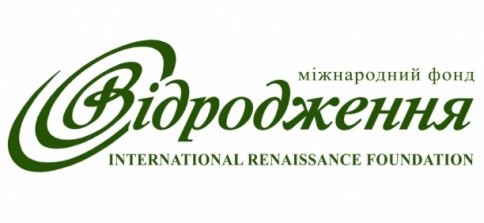 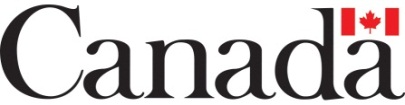 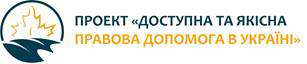 Організаційні партнери проекту: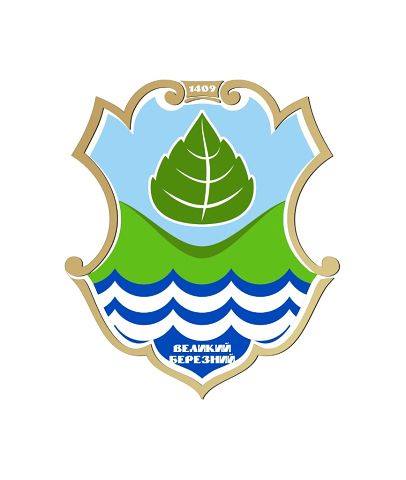 Ужгородський місцевий центр з надання безоплатної вторинної правової допомоги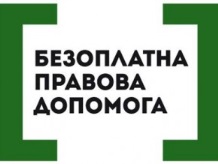 Великоберезнянська селищна радаІнформаційна підтримка проекту: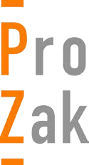 Розміщені у довіднику матеріали також були опубліковані на інформаційному вебпорталі ProZak.info за сприяння Громадської організації «Спілка медійників Закарпаття».ЗМІСТДержавне управління……………………………………………………………………...5Що передбачає новий закон «Про державну службу»………………………………..5Ключові засади та принципи державної служби за новим законом……….....5Соціальна складова закону………………………………………………….......8Доступ до публічної інформації……………………………………………………........10Порядок подання інформаційних  запитів та строки їх розгляду………………......10Публічна інформація з обмеженим доступом………………………………..............11Відповідальність за порушення законодавства про доступ 
до публічної інформації……………………………………………………………….12Зразок інформаційного запиту……………………………………………………......13Соціальне забезпечення…………………………………………………………………14Порядок призначення та виплати допомоги малозабезпеченим…………………...14Субсидії………………………………………………………………………………...16Порядок звернення за субсидією………………………………………….......16Які доходи враховуються для призначення субсидії………………………...17Якщо претендуєте на субсидії чи пільги, 
банківська таємниця вас не захищає…………………………………………..20Чому селянам затримують призначення субсидій…………………………....20Типові підстави непризначення субсидій…...........................................……...22Пільги…………………………………………………………………………………...24Який порядок надання пільг з урахуванням доходу сім’ї……………………24Якими є пільгові норми споживання газу та електроенергії………………...25Порядок надання пільг у 2016 році залишиться незмінним ………………..27Які пільги держава гарантує чорнобильцям…………………………………28Перевізники несуть відповідальність за відмову у проїзді пільговикам......35Захист прав споживачів ...................................................................................................38Що робити у разі придбання неякісного товару………………………………….....38Гарантійні зобов'язання виробників та продавців товарів перед покупцями..........39Права споживачів в межах гарантійного строку товару……………………..40Права споживачів в межах строку служби товару…………………………...40Права споживачів в межах строку придатності товару……………………...41Хто несе відповідальність перед споживачами………………………………42Хто здійснює контроль за якістю харчових продуктів...............................................42Трудове право та пенсійне забезпечення ......................................................................445.1. Які пенсії не оподатковують з 1 липня 2016 року…………………………………..445.2. Чому військовим пенсіонерам не підвищують пенсії……………………………....455.3. У скільки років можна вийти на пенсію за вислугою років……………………......465.4. Як вигідно звільнитися з роботи………………………………………………….….475.5. Шахраї на ринку праці (мережевий маркетинг, парамідальні схеми та недобросовісна підприємницька практика)……………………………………………...51Житлове право та комунальні послуги........................................................................54Хто повинен утримувати багатоповерхівки з 1 липня 2016 року.............................54Які послуги можуть надавати управителі багатоквартирних будинків....................55Хто повинен здійснювати ремонт багатоповерхівок………………………….........56Підприємства водопостачання не вправі відключати воду за борги .......................58Як платити за газ, якщо вам дописують зайві кубометри…………………………..60Для чого підписувати заяву про приєднання до договору газопостачання………..61Податкове право ...............................................................................................................64Який податок на нерухомість мають платити українці……………………………..64Доходи заробітчан будуть оподатковуватися в країні перебування…………...…..67Валютні нововведення від Нацбанку у 2016 році……………………………...........68Як переказати електронні гроші з-за кордону ............................................................70Нерухомість........................................................................................................................72Новий порядок реєстрації нерухомості.......................................................................72Чому українці ризикують втратити земельні ділянки, які вчасно не прийняли у спадок..................................................................................74Актуальні питання законодавства для водіїв ..............................................................76Новації у сфері забезпечення безпеки дорожнього руху ...........................................76Медогляд для водіїв ніхто не скасовував ....................................................................78Які ставки акцизу на вживані авто діють з 1 серпня 2016 року.................................79Які штрафи загрожують нетверезим водіям ...............................................................81Право на самозахист: чи всі засоби дозволені..............................................................83Якими є межі самозахисту……………………………………………………..83Які засоби самозахисту дозволені законом…………………………………...851. ДЕРЖАВНЕ УПРАВЛІННЯ1.1. ЩО ПЕРЕДБАЧАЄ НОВИЙ ЗАКОН ПРО ДЕРЖСЛУЖБУ1 травня 2016 року набув чинності новий Закон «Про державну службу», який передбачає низку суттєвих нововведень, серед яких і чітка заборона зайняття посад держслужбовців особами з множинним (два і більше) громадянством.Так, відповідно до статті 4 Конституції в Україні існує єдине громадянство, а, отже, за конституційною логікою державними службовцями не можуть бути особи з громадянством іншої держави. Однак у старому законі про держслужбу це конституційне положення не було належним чином відображено, що й призводило до різних маніпуляцій. Тому однією з особливостей нового закону є наявність чітких заборон щодо зайняття посад державних службовців особами, які мають громадянство інших держав. Зокрема, відповідно до п.6 ч.2 статті 19 Закону на державну службу не може вступити особа, яка має громадянство іншої держави. Крім того серед підстав для припинення державної служби (стаття 84) у зв’язку із втратою права на державну службу або його обмеженням є: 1) припинення громадянства України або виїзд на постійне проживання за межі України; 2) набуття громадянства іншої держави.Водночас ключовими нововведеннями закону є нові засади та принципи проходження державної служби, соціальне забезпечення держслужбовців тощо.1.1.1. КЛЮЧОВІ ЗАСАДИ ТА ПРИНЦИПИ 
ДЕРЖАВНОЇ СЛУЖБИ ЗА НОВИМ ЗАКОНОМЗамість складної системи поділу на сім категорій та 13 рангів запроваджується поділ посад державної служби на три категорії: - «А» (вищий корпус державної служби): посади Державного секретаря КМУ та його заступників, державних секретарів міністерств, керівників ЦОВВ, які не є членами КМУ, та їх заступників, керівників апаратів КСУ, ВСУ, вищих спецсудів та їх заступників, голів місцевих держадміністрацій, керівників державної служби в інших державних органах, юрисдикція яких поширюється на всю територію України;, - «Б» (керівники підрозділів): посади керівників структурних підрозділів Секретаріату КМУ та їх заступників, керівників структурних підрозділів міністерств, інших ЦОВВ та інших державних органів, їх заступників, керівників територіальних органів цих державних органів та їх структурних підрозділів, їх заступників, заступників голів місцевих державних адміністрацій, керівників апаратів апеляційних та місцевих судів, керівників структурних підрозділів апаратів судів, їх заступників, заступників керівників державної служби в інших державних органах, юрисдикція яких поширюється на всю територію України;- «В» (інші посади державної служби, не віднесені до категорій «А» та «Б»). При цьому кількість посад державної служби категорій «А» і «Б» в державному органі повинна становити не більше третини його штатної чисельності.Дія закону про держслужбу не поширюється на низку посад, які, відповідно, не є держслужбовцями: 1) політичні та виборні посади – Президент, Глава Адміністрації Президента та його заступники, члени Уряду (прем’єр-міністр, віце-прем’єр-міністри, міністри, їх перші заступник та заступники), народні депутати та депутати місцевих рад, Секретар РНБО та його заступники, голови та члени державних колегіальних органів (Фонд держмайна, Антимонопольний комітет, Рахункова палата тощо), службовці Нацбанку; 2) судді, працівники прокуратури, 3) працівники державних органів, які виконують функції з обслуговування, працівники державних підприємств, установ та організацій, державних навчальних закладів; 4) військовослужбовці, особи рядового і начальницького складу правоохоронних органів та інших органів, яким присвоюються спеціальні звання; 5) працівники патронатних служб (помічники, радники, уповноважені та прес-секретарі Президента, Голови Верховної Ради, Прем’єр-міністра, помічники народних депутатів, наукові консультанти суддів КСУ, помічники суддів тощо).Для окремих з вище перелічених осіб втрата статусу державного службовця дає і певні переваги, адже тепер можна буде працювати за сумісництвом чи на половину ставки, що заборонено державним службовцям.Мінімізація можливості міністрів впливати на кадрову політику міністерства. Запроваджуються посади Державного секретаря Кабінету Міністрів та державних секретарів міністерств, які й мають очолити систему державної служби в Україні. Державні секретарі міністерств будуть призначатися на посаду Кабінетом Міністрів за поданням Комісії з питань вищого корпусу державної служби строком на п’ять років з правом повторного призначення. Відбір кандидатур на посаду державних секретарів буде здійснюватися за результатами конкурсу.Комісія з питань вищого корпусу державної служби – постійно діючий колегіальний орган, що працює на громадських засадах у складі представників Президента, Верховної Ради, Кабінету Міністрів, керівника ЦОВВ, що реалізує державну політику у сфері держслужби, керівника  Національного агентства з питань запобігання корупції, представника Державної судової адміністрації України, представників профспілок та представників наукових установ, громадських об’єднань, навчальних закладів, експертів відповідної кваліфікації.Кількість державних службовців скорочується, за приблизними підрахунками – на 30% (нині в Україні приблизно 250 тисяч державних службовців у системі органів виконавчої влади і 80 тисяч - в органах місцевого самоврядування). Діяльність службовців органів місцевого самоврядування визначатиме окремий Закон «Про службу в органах місцевого самоврядування». Зараз він у парламенті на розгляді у другому читанні. Цей закон відділить виборні посади від інших.Вимоги до політичної неупередженості державних службовців (стаття 10 закону): 1) для державних службовців категорії А - заборона бути членами політичних партій, суміщати державну службу із статусом депутата місцевої ради; 2) для всіх категорій державних службовців - заборона обіймати посади в керівних органах політичної партії, залучати, використовуючи своє службове становище, державних службовців, посадових осіб місцевого самоврядування, працівників бюджетної сфери, інших осіб до участі у передвиборній агітації, акціях та заходах, що організовуються політичними партіями, у будь-який інший спосіб використовувати своє службове становище в політичних цілях. Невиконання вимог щодо політичної неупередженості державного службовця вважається дисциплінарним проступком (п. 8 ч. 2 ст. 64 проекту).  Правила субординації. Державний службовець під час виконання посадових обов’язків діє у межах повноважень, визначених законом, і підпорядковується своєму безпосередньому керівнику або особі, яка виконує його обов’язки. Якщо державний службовець отримав наказ (розпорядження), доручення не від безпосереднього керівника, а від керівника вищого рівня, він зобов’язаний повідомити про це безпосереднього керівника. Під час виконання своїх обов’язків державний службовець не зобов’язаний виконувати доручення працівників патронатної служби (помічників, радників, консультантів керівника).Наказ (розпорядження), доручення має містити конкретне завдання, інформацію про його предмет, мету, строк виконання та особу, відповідальну за виконання. Наказ (розпорядження) має бути письмовим, а доручення може бути письмовим або усним. Наказ (розпорядження), доручення може бути скасовано керівником, який його видав, а також керівником вищого рівня або органом вищого рівня.Дотримання принципу верховенства права та поваги до прав людини. Державний службовець у разі виникнення у нього сумніву щодо законності виданого керівником наказу (розпорядження), доручення повинен вимагати його письмового підтвердження, після отримання якого зобов’язаний виконати такий наказ (розпорядження), доручення. Одночасно з виконанням такого наказу (розпорядження), доручення державний службовець зобов’язаний у письмовій формі повідомити про нього керівника вищого рівня або орган вищого рівня. У такому разі державний службовець звільняється від відповідальності за виконання зазначеного наказу (розпорядження), доручення, якщо його буде визнано незаконним у встановленому законом порядку, крім випадків виконання явно злочинного наказу (розпорядження), доручення. Якщо державний службовець виконав наказ (розпорядження), доручення, визнані у встановленому законом порядку незаконними, і не вчинив зазначених дій, він несе відповідальність за своє діяння відповідно до закону.Керівник у разі отримання вимоги державного службовця про надання письмового підтвердження наказу (розпорядження), доручення зобов’язаний письмово підтвердити або скасувати відповідний наказ (розпорядження), доручення в одноденний строк. У разі неотримання письмового підтвердження у зазначений строк наказ (розпорядження), доручення вважається скасованим.За видання керівником та виконання державним службовцем явно злочинного наказу (розпорядження), доручення відповідні особи несуть відповідальність згідно із законом.1.1.2. СОЦІАЛЬНА СКЛАДОВА ЗАКОНУ ПРО ДЕРЖСЛУЖБУОплата праці. Відповідно до статті 50 закону заробітна плата державного службовця складається з: 1) посадового окладу; 2) надбавки за вислугу років; 3) надбавки за ранг державного службовця; 4) виплати за додаткове навантаження у зв’язку з виконанням обов’язків тимчасово відсутнього державного службовця у розмірі 50 відсотків посадового окладу тимчасово відсутнього державного службовця; 5) виплати за додаткове навантаження у зв’язку з виконанням обов’язків за вакантною посадою державної служби за рахунок економії фонду посадового окладу за відповідною посадою; 6) премії (у разі встановлення).Посади державної служби з метою встановлення розмірів посадових окладів поділяються на дев’ять груп оплати праці (стаття 51 закону). Мінімальний розмір посадового окладу держслужбовців найнижчої ланки (групи 9 спеціалісти державних органів і прирівняні до них посади у держорганах, юрисдикція яких поширюється на територію одного або кількох районів, міст обласного значення), становить:з 1 січня 2017 року - 1,25 розміру мінімальної заробітної плати;з 1 січня 2018 року - 1,5 розміру мінімальної заробітної плати;з 1 липня 2018 року - 1,75 розміру мінімальної заробітної плати;Керівники державної служби протягом двох років з дня набрання чинності цим Законом у межах економії фонду оплати праці мають право встановлювати державним службовцям додаткові стимулюючі виплати.Робочий час. Для державних службовців установлюється 40-годинний п’ятиденний робочий тиждень з двома вихідними днями. Для виконання невідкладних або непередбачуваних завдань державні службовці, для яких законом не передбачено обмежень щодо роботи, на підставі наказу (розпорядження) керівника державної служби, про який повідомляється виборний орган первинної профспілкової організації, зобов’язані з’явитися на службу і працювати понад установлену тривалість робочого дня, а також у вихідні, святкові та неробочі дні, у нічний час. За роботу в зазначені дні (час) державним службовцям надається грошова компенсація у розмірі та порядку, визначених законодавством про працю, або протягом місяця надаються відповідні дні відпочинку за заявами державних службовців.Забороняється залучати до роботи понад установлену тривалість робочого дня, а також у вихідні, святкові та неробочі дні, у нічний час вагітних жінок і жінок, які мають дітей віком до трьох років. Жінки, які мають дітей віком від 3 до 14 років або дитину-інваліда, можуть залучатися до надурочних робіт лише за їхньою згодою. Залучення інвалідів до надурочних робіт можливе лише за їхньою згодою і за умови, що це не суперечить медичним рекомендаціям.Відпустка. Державним службовцям надається щорічна основна оплачувана відпустка тривалістю 30 календарних днів, якщо законом не передбачено більш тривалої відпустки, з виплатою грошової допомоги у розмірі середньомісячної заробітної плати. Крім того за кожний рік державної служби після досягнення п’ятирічного стажу державної служби державному службовцю надається один календарний день щорічної додаткової оплачуваної відпустки, але не більш як 15 календарних днів. На держслужбовців також поширюються загальні положення трудового законодавства щодо надання додаткових відпусток, зокрема й без збереження заробітної плати. Також державному службовцю надається відпустка без збереження заробітної плати на час участі у виборчому процесі. Для виконання невідкладних завдань державні службовці, які займають посади категорії "А", можуть бути відкликані із щорічної основної або додаткової відпустки за рішенням суб’єкта призначення, а державні службовці, які займають посади категорій "Б" і "В", - за наказом (розпорядженням) керівника державної служби. Порядок відкликання державних службовців із щорічних відпусток затверджено постановою Кабміну від 25.03.2016 р.Додаткові гарантії під час службових відряджень (стаття 42 закону). Під час направлення державного службовця у відрядження беруться до уваги його сімейний стан та інші особисті обставини. Не допускається направлення у відрядження без їхньої згоди вагітних жінок, державних службовців, які мають дітей віком до 14 років, самостійно виховують дітей-інвалідів, інвалідів з дитинства. При цьому строк відрядження державного службовця протягом одного календарного року не може перевищувати 60 календарних днів, крім випадків, визначених законодавством.2. ДОСТУП ДО ПУБЛІЧНОЇ ІНФОРМАЦІЇ2.1. ПОРЯДОК ПОДАННЯ ІНФОРМАЦІЙНИХ ЗАПИТІВ 
ТА СТРОКИ ЇХ РОЗГЛЯДУВідповідно до Закону «Про доступ до публічної інформації» кожен громадянин має право звернутися до органів влади, органів місцевого самоврядування, підприємств, установ, організацій, що фінансуються з державного, місцевих бюджетів, із запитом (письмовим, усним, електронним) про надання доступу до публічної інформації.За законом публічна інформація - це відображена та задокументована будь-якими засобами та на будь-яких носіях інформація, що була отримана або створена в процесі виконання суб'єктами владних повноважень своїх обов'язків, передбачених чинним законодавством, або яка знаходиться у володінні суб'єктів владних повноважень, інших розпорядників публічної інформації, визначених законом.Розпорядниками публічної інформації є:1) суб'єкти владних повноважень - органи державної влади, інші державні органи, органи місцевого самоврядування, органи влади АР Крим, інші суб'єкти, що здійснюють владні управлінські функції відповідно до законодавства та рішення яких є обов'язковими для виконання;2) юридичні особи, що фінансуються з державного, місцевих бюджетів, бюджету 
АР Крим, - стосовно інформації щодо використання бюджетних коштів;3) особи, якщо вони виконують делеговані повноваження суб'єктів владних повноважень згідно із законом чи договором, включаючи надання освітніх, оздоровчих, соціальних або інших державних послуг, - стосовно інформації, пов'язаної з виконанням їхніх обов'язків;4) суб'єкти господарювання, які займають домінуюче становище на ринку або наділені спеціальними чи виключними правами, або є природними монополіями, - стосовно інформації щодо умов постачання товарів, послуг та цін на них.Публічна інформація, якою володіють відповідні розпорядники, є відкритою та загальнодоступною, крім випадків передбачених законодавством.Порушення законодавства про доступ до публічної інформації має наслідком адміністративну або й кримінальну відповідальність.Відповідно до статті 19 вказаного Закону запитувач має право звернутися до розпорядника інформації із запитом на інформацію незалежно від того, стосується ця інформація його особисто чи ні, без пояснення причини подання запиту.Запит на інформацію може бути індивідуальним або колективним. Запити можуть подаватися в усній, письмовій чи іншій формі (поштою, факсом, телефоном, електронною поштою) на вибір запитувача.У разі подання запиту в усній формі (під час особистого прийому посадовою особою, за телефоном) вимагайте реєстрації вашого запиту у відповідному журналі із вказівкою на вхідний номер реєстрації запиту. Письмовий запит подається в довільній формі.Запит на інформацію має містити:1) ім'я (найменування) запитувача, поштову адресу АБО адресу електронної пошти, а також номер телефону, якщо такий є;2) загальний опис інформації або вид, назву, реквізити чи зміст документа, щодо якого зроблено запит, якщо запитувачу це відомо;3) підпис і дату за умови подання запиту в письмовій формі.У разі подання електронного запиту свою поштову адресу та номер телефону вказувати не обов’язково. При цьому рекомендується роздрукувати заповнену форму запиту, підписати її, відсканувати та відправити на ел. адресу розпорядника інформації. Хоча надсилати електронні форми запиту без підпису закон також не забороняє!Відповідно до статті 20 Закону «Про доступ до публічної інформації» розпорядник інформації має надати відповідь на запит на інформацію не пізніше п'яти робочих днів з дня отримання запиту.У разі якщо запит стосується надання великого обсягу інформації або потребує пошуку інформації серед значної кількості даних, розпорядник інформації може продовжити строк розгляду запиту до 20 робочих днів з обґрунтуванням такого продовження. Про продовження строку розпорядник інформації повідомляє запитувача в письмовій формі не пізніше п'яти робочих днів з дня отримання запиту.У разі якщо запит на інформацію стосується інформації, необхідної для захисту життя чи свободи особи, щодо стану довкілля, якості харчових продуктів і предметів побуту, аварій, катастроф, небезпечних природних явищ та інших надзвичайних подій, що сталися або можуть статись і загрожують безпеці громадян, відповідь має бути надана не пізніше 48 годин з дня отримання запиту.2.2. ПУБЛІЧНА ІНФОРМАЦІЯ З ОБМЕЖЕНИМ ДОСТУПОМІнформацією з обмеженим доступом є: 1) конфіденційна інформація; 2) таємна інформація; 3) службова інформація.Обмеження доступу до інформації здійснюється відповідно до закону при дотриманні сукупності таких вимог:1) виключно в інтересах національної безпеки, територіальної цілісності або громадського порядку з метою запобігання заворушенням чи злочинам, для охорони здоров'я населення, для захисту репутації або прав інших людей, для запобігання розголошенню інформації, одержаної конфіденційно, або для підтримання авторитету і неупередженості правосуддя;2) розголошення інформації може завдати істотної шкоди цим інтересам;3) шкода від оприлюднення такої інформації переважає суспільний інтерес в її отриманні.Інформація з обмеженим доступом має надаватися розпорядником інформації, якщо він правомірно оприлюднив її раніше.Інформація з обмеженим доступом має надаватися розпорядником інформації, якщо немає законних підстав для обмеження у доступі до такої інформації, які існували раніше.Не може бути обмежено доступ до інформації про розпорядження бюджетними коштами, володіння, користування чи розпорядження державним, комунальним майном, у тому числі до копій відповідних документів, умови отримання цих коштів чи майна, прізвища, імена, по батькові фізичних осіб та найменування юридичних осіб, які отримали ці кошти або майно. При дотриманні вимог, передбачених частиною другою цієї статті, зазначене положення не поширюється на випадки, коли оприлюднення або надання такої інформації може завдати шкоди інтересам національної безпеки, оборони, розслідуванню чи запобіганню злочину.Не належать до інформації з обмеженим доступом відомості, зазначені у декларації особи, уповноваженої на виконання функцій держави або місцевого самоврядування, поданій відповідно до Закону України "Про запобігання корупції", крім відомостей, зазначених в абзаці четвертому частини першої статті 47 вказаного Закону.Обмеженню доступу підлягає інформація, а не документ. Якщо документ містить інформацію з обмеженим доступом, для ознайомлення надається інформація, доступ до якої необмежений.2.3. ВІДПОВІДАЛЬНІСТЬ ЗА ПОРУШЕННЯ ЗАКОНОДАВСТВА 
ПРО ДОСТУП ДО ПУБЛІЧНОЇ ІНФОРМАЦІЇВідповідно до ст.212-3 Кодексу про адміністративні правопорушення:- неправомірна відмова в наданні інформації, несвоєчасне або неповне надання інформації, надання інформації, що не відповідає дійсності, необґрунтоване віднесення інформації до інформації з обмеженим доступом, неоприлюднення інформації, обов’язкове оприлюднення якої передбачено законодавством, - тягне за собою накладення штрафу на посадових осіб від двадцяти п'яти до п'ятдесяти неоподатковуваних мінімумів доходів громадян (від 425 до 850 грн);- обмеження доступу до інформації або віднесення інформації до інформації з обмеженим доступом, якщо це прямо заборонено законом, - тягне за собою накладення штрафу на посадових осіб від шістдесяти до вісімдесяти неоподатковуваних мінімумів доходів громадян (від 1020 до 1360 грн).У окремих випадках порушення законодавства про доступ до публічної інформації може мати наслідком кримінальну відповідальність, зокрема за зловживання владою або службовим становищем (ст. 364 КК), службову недбалість (ст. 367 КК) і т.д.2.4. ЗРАЗОК ІНФОРМАЦІЙНОГО ЗАПИТУДля зручності подається типовий шаблон інформаційного запиту:3. СОЦІАЛЬНЕ ЗАБЕЗПЕЧЕННЯ3.1. ПОРЯДОК ПРИЗНАЧЕННЯ ТА ВИПЛАТИ ДОПОМОГИ МАЛОЗАБЕЗПЕЧЕНИМВідповідно до Закону «Про державну соціальну допомогу малозабезпеченим сім’ям» допомога призначається за умови, що середньомісячний сукупний дохід сім’ї нижчий  від прожиткового мінімуму для сім'ї (сукупної суми прожиткових мінімумів, яка визначається для кожної сім'ї залежно від її складу). Однак відповідно до статті 9 Закону «Про Державний бюджет України на 2016 рік» для призначення державної допомоги малозабезпеченим враховується не загальний сукупний прожитковий мінімум для сім’ї, а гарантований прожитковий мінімум, який розраховується у відсотковому співвідношенні до прожиткового мінімуму для основних соціальних і демографічних груп населення і становить: для працездатних осіб - 21 відсоток, для дітей - 85 відсотків, для осіб, які втратили працездатність, та інвалідів - 100 відсотків відповідного прожиткового мінімуму. Для зручності у проведенні самостійних розрахунків наводимо таблицю:Середньомісячний дохід визначається на підставі сумування всіх доходів сім’ї за попередні шість місяців перед зверненням за допомогою та діленням суми всіх цих доходів за шість місяців на 6, тобто визначається середня сума доходів сім’ї за один місяць. У разі, якщо середньомісячний дохід перевищує прожитковий мінімум для сім’ї хоча б на одну копійку, державна допомога не призначається.Ще один важливий момент: розмір  державної соціальної допомоги визначається як різниця між прожитковим  мінімумом  для  сім'ї  та  її  середньомісячним сукупним  доходом, але при цьому цей  розмір не може бути більшим ніж 75 відсотків рівня забезпечення прожиткового мінімуму для сім’ї..Розрахуємо підстави призначення державної допомоги на прикладі сім’ї з шістьох осіб: дідусь з бабусею (пенсіонери, отримують мінімальну пенсію по 1074 грн), чоловік з дружиною (отримують мінімальну зарплату по 1378 грн), одна дитина 5 років та одна дитина 7 років. Прожитковий мінімум для цієї сім’ї з 1 грудня 2016 року мав би становити: 1247 * 2 + 1600 * 2 + 1689 + 1355 = 8738 грн. Враховуючи теперішні ціни на продукти, а також тарифи на житлово-комунальні послуги для сім’ї з шести осіб ця сума є дуже скромною, прожити за неї важко. Однак держава вирішила, що і цього забагато. Гарантований прожитковий мінімум для такої сім’ї становить: 1247 *2 + 1600 * 21% * 2 + 1689 * 85% + 1355*85%= 2494,00 + 672,00 + 1435,65 + 1151,75 = 5753,40 грн.Наведемо ще один приклад із досвіду роботи Центру правової інформації та консультацій ГО «Простір молоді». Матір-одиначка виховує дитину шкільного віку (15 років). Чоловік помер, при цьому підстав для призначення пенсії у зв’язку із втратою годувальника нема (чоловік працював на заробітках закордоном, а тому мав недостатньо офіційного стажу роботи). Жінка працює на підприємстві і отримує зарплату у розмірі близько 3000 грн (з відрахуваннями всіх податків на руки отримує близько 2400 грн). Прожитковий мінімум для такої неповної сім’ї з 1 грудня 2016 року становить 3289,00 грн (1600,00 + 1689,00). Однак гарантований прожитковий мінімум, який за законом про держбюджет є підставою для призначення державної допомоги малозабезпеченим, становить лише 1771,65 грн (336,00 + 1435,65). Саме за таку суму, за логікою держави, може прожити неповна сім’я. Тому матері-одиначці з доходом 2400 грн на місяць допомога не призначається.Для держави, яка на конституційному рівні проголосила себе соціальною, така ситуація є неприйнятною, адже положення закону про держбюджет в черговий раз прямо суперечать принципу соціальної справедливості, який випливає з низки конституційних положень, а також  статті 22 Конституції щодо недопущення звуження змісту та обсягу існуючих прав і свобод при прийнятті нових законів чи внесенні змін до існуючих. Тому положення закону про держбюджет в цій частині мали б бути визнані неконституційними Конституційним Судом. Крім того громадяни, які отримують дохід нижчий від прожиткового мінімуму, але яким управління соцзахисту відмовляють у призначенні державної допомоги, посилаючись на норму про т.зв. гарантований прожитковий мінімум, вправі оскаржувати цю відмову у судовому порядку. Ключова аргументація: положення закону про держбюджет не можуть бути застосовані, бо суперечать базовому законодавчому акту – Закону «Про державну соціальну допомогу малозабезпеченим сім’ям».3.2.	СУБСИДІЇ3.2.1.	Порядок звернення за субсидією1) Кому призначається субсидія?Субсидія призначається одному із членів сім’ї, який зареєстрований у житловому приміщенні. Відповідно до останніх змін до Постанови КМУ №848 від 21.10.1995 субсидія також може бути призначена особам, які орендують житло на підставі договору найму (оренди) житла (без пред’явлення такого договору субсидію не призначать!).Право на отримання житлових субсидій мають сім’ї, у яких розмір витрат на оплату житлово-комунальних послуг, виходячи із соціальної норми житла та соціальних нормативів користування послугами, перевищують розмір визначеного обов’язкового платежу.Для визначення орієнтовного розміру субсидії можна скористатися онлайн-калькулятором за посиланням http://www.kmu.gov.ua/control/calculator . Однак розрахунки за цим калькулятором є орієнтовними. Для остаточного визначення права на отримання субсидії варто звернутися до місцевого органу соціального захисту населення.2) Куди подаються документи?З питань призначення житлової субсидії необхідно звернутися до органу соціального захисту населення за місцем реєстрації.У сільській місцевості приймання заяв з необхідними документами для призначення субсидій здійснюють уповноважені особи, які визначаються виконавчими органами сільських і селищних рад.Контактні номери телефонів та адреси органів соціального захисту населення можна дізнатися на сайті Мінсоцполітики http://www.mlsp.gov.ua/ у розділі «Все про житлові субсидії», а також за телефоном урядової «гарячої лінії» (безкоштовно цілодобово) 0 800 507 309.3) Які документи подаються?-  Заява (за встановленою формою);- Декларація про доходи і майновий стан всіх осіб, зареєстрованих у житловому приміщенні.Зразки заяви та декларації можна знайти на сайті Мінсоцполітики http://www.mlsp.gov.ua/ у розділі «Все про житлові субсидії».4) Яким є порядок розрахунку обов’язкового платежу?В першу чергу розраховується середньомісячний дохід сім’ї на одну особу за попередні 6 місяців (сукупний дохід сім’ї за попередні 6 місяців ділиться на кількість осіб, які входять до її складу, та ще на 6 місяців).Потім визначається обов’язковий відсоток платежу (середньомісячний дохід на одну особу ділиться на прожитковий мінімум і на базовий коефіцієнт 2, після чого множиться на базовий коефіцієнт 15%).І насамкінець розраховується розмір обов’язкового платежу (обов’язковий відсоток платежу множиться на середньомісячний сукупний дохід сім’ї).Таблицю розрахунку розміру обов’язкового платежу з урахуванням середньомісячного доходу сім’ї можна знайти на сайті Мінсоцполітики http://www.mlsp.gov.ua/ у розділі «Все про житлові субсидії».5) Як розраховується розмір субсидії?Формула розрахунку субсидії виглядає наступним чином:Субсидія  =  розмір витрат на оплату комунальних послуг – розмір обов’язкового платежу6) Якщо призначено субсидію, то чи можна користуватися пільгою?Ні, з 1 травня 2016 року особам, яким призначено житлову субсидію, пільги на оплату житлово-комунальних послуг, придбання твердого палива і скрапленого газу не нараховуються.7) Чи зарахують зекономлені суми субсидій на наступний розрахунковий період?Лише незначну частину невикористаної суми субсидії в еквіваленті вартості 100 куб. метрів природного газу чи в еквіваленті 150 кВт/год електричної енергії (залежно від того яке з цих джерел енергії використовується для індивідуального опалення) зарахують як оплату послуг, у т.ч. обов'язкової частки платежу домогосподарства, на наступні розрахункові періоди. Решта невикористаної субсидії (тобто все зекономлене понад вказані норми) буде повернуто виробником/виконавцем послуг до державного бюджету.8) Чи планується монетаризація субсидій?Так, в уряді розробляють пілотний проект із впровадження спеціальних банківських «енергетичних карток», на які буде зараховуватися субсидія. Коштами, які держава буде зараховувати на ці картки, можна буде оплачувати комунальні послуги в частині, яку покриває субсидія. А зекономлене за підсумками опалювального періоду можна буде зняти з рахунку «живими» грошима і використати на свій розсуд.3.2.2.	Які доходи враховуються для призначення субсидіїЗа загальним правилом для призначення субсидії сукупний дохід обчислюється виходячи з нарахованих особам, які зареєстровані (фактично проживають) у житловому приміщенні:1) доходів (заробітної плати, гонорару, оплати роботи за цивільно-правовим договором тощо) без урахування податку з доходів  фізичних осіб (тобто враховується не нарахована («груба») сума, а дохід );2) розмірів державної соціальної допомоги, що виплачується структурними підрозділами з питань соцзахисту населення (крім частини допомоги при народженні або усиновленні дитини, виплата якої здійснюється одноразово, одноразової винагороди жінкам, яким присвоєно почесне звання "Мати-героїня", державної соціальної допомоги на дітей-сиріт та дітей, позбавлених  батьківського  піклування, щомісячної адресної допомоги внутрішньо  переміщеним особам для покриття витрат на проживання, в тому числі на оплату житлово-комунальних послуг). Крім того до сукупного доходу не враховуються:а) сплачені особою аліменти,б) доходи  від  розміщення  депозитів, в) оплата  праці членів виборчої комісії, а також осіб, які залучаються до роботи в комісії в день голосування, дні встановлення підсумків голосування та результатів  виборів, г) допомога громадських та благодійних організацій, ґ) допомога на поховання, одноразова допомога, яка надається відповідно до  законодавства або за рішеннями органів виконавчої влади та місцевого самоврядування,  підприємств, установ, організацій незалежно від форми власності;д) вартість безоплатно отриманих санаторно-курортних путівок, протезно-ортопедичних виробів, засобів реабілітації, сум, які виплачуються в порядку відшкодування шкоди (регресні виплати), заподіяної працівникові за ушкодження його здоров’я, що пов’язане з виконанням ним трудових обов’язків.Для осіб, які досягли 18 років і отримують дохід менший від прожиткового мінімуму для розрахунку субсидії середньомісячний дохід все одно визначається на рівні одного прожиткового мінімуму станом на 31 грудня року, за який враховуються такі доходиЯкщо на субсидію претендують учасники АТО та/або члени їх сімей, то до сукупного доходу не враховуються: а) отримані ними у  період  безпосередньої участі у проведенні антитерористичної  операції грошове забезпечення та інші виплати і види соціальної допомоги; б) отримана ними у період та/або після безпосередньої участі у проведенні АТО  благодійна допомога незалежно від розміру та джерела походження.Якщо субсидія для відшкодування витрат на оплату житлово-комунальних послуг призначається у I кварталі року, середньомісячний сукупний дохід визначається за перші три квартали попереднього  року, в інших випадках - за попередній календарний рік.Якщо людина не працює, дохід все одно нарахуютьДля працездатних осіб, які не працюють (крім військовослужбовців строкової служби, а також учнів і студентів, які проживають з батьками чи іншими членами родини) і середньомісячний дохід яких менший прожиткового мінімуму, встановленого для працездатних осіб, до сукупного доходу за кожний місяць враховується дохід на рівні двох розмірів прожиткового мінімуму, встановленого для працездатних осіб.Лише в окремих випадках за рішенням райдержадміністрацій, виконавчих органів міських рад для осіб, які проживають у сім’ях, що опинились у складних життєвих обставинах, у розрахунок субсидії може включатися місячний дохід на рівні одного прожиткового мінімуму, встановленого для працездатних осіб у відповідному періоді.Для студентів денної форми навчання, які мають батьків, зареєстровані в житловому приміщенні самі і не отримують стипендію, а також для осіб, які перебувають на обліку в центрі зайнятості, не отримують допомогу по безробіттю та у яких середньомісячний дохід менший прожиткового мінімуму, встановленого для працездатних осіб, до сукупного доходу за кожний місяць враховується дохід на рівні прожиткового мінімуму, встановленого для працездатних осіб.Для громадян, які одержують (одержували) стипендію, соціальні виплати (допомоги при народженні (усиновленні) дитини, до досягнення дитиною трирічного віку, по догляду за дитиною-інвалідом віком до 18 років, інвалідом I чи II групи внаслідок психічного розладу, допомоги по безробіттю) під час визначення сукупного доходу враховуються фактичні розміри стипендій та соціальних виплат.Пенсіонерам, які звільнилися з роботи, в дохід врахують лише пенсіюЄ й позитивні нововведення. Зокрема передбачено, що усім непрацюючим пенсіонерам, які звернуться за призначенням житлових субсидій з вересня цього року, субсидія буде призначена виходячи лише з розміру щомісячної пенсії, а не сукупного доходу за весь 2015 рік. Це стосується як пенсіонерів, які давно вийшли на пенсію, але протягом тривалого періоду продовжували працювати та отримували і зарплату і пенсію, так і тих, хто тепер вийшов на пенсію і донедавна отримував лише зарплату, яка була значно вищою, ніж нарахована пенсія.Раніше ж середньомісячний сукупний дохід пенсіонерів розраховувався за загальними правилами. Тому у людей виникало справедливе нерозуміння, чому органами соцзахисту беруться до уваги їх доходи, які не відповідають сьогоднішньому дню., адже за комуналку доводиться платити виходячи з мізерної пенсії, а не з нарахованих доходів (включаючи зарплату), які були у минулому.Як розраховують дохід ФОПівЗ 1 травня 2016 збільшено розміри доходів, які враховуються до сукупного доходу для фізичних осіб-підприємців, які є платниками єдиного податку:два розміри прожиткового мінімуму, встановленого для працездатних осіб, – для платників єдиного податку першої групи;три розміри прожиткового мінімуму, встановленого для працездатних осіб, – для платників єдиного податку другої групи,чотири розміри прожиткового мінімуму, встановленого для працездатних осіб, – для платників єдиного податку третьої групи.При цьому не враховується дохід, отриманий самозяйнятою особою, та дохід від  підприємницької  діяльності, інформацію про які надано ДФС на запит. Система  оподаткування  та група платника єдиного податку для спрощеної системи оподаткування  визначається на початок місяця, з якого призначається субсидія.3.2.3.	Якщо претендуєте на субсидії чи пільги, банківська таємниця вас не захищаєФонд гарантування вкладів фізичних осіб у листі від 19.01.2016 р. №12-3384/16 повідомив банки про необхідність неухильного виконання ними вимог статті 62 Закону "Про банки і банківську діяльність" щодо надання Мінфіну на його запит інформації про відкриті на ім'я фізичних осіб (кожного з членів сім'ї або домогосподарства) рахунки (поточні, кредитні, депозитні тощо), операції та залишки за ними.Відповідні зміни щодо підстав та порядку розкриття банківської таємниці 24 грудня були внесені до статті 62 Закону «Про банки і банківську діяльність». Зміни до закону невдовзі були підписані Президентом і вже набули чинності.Яким є порядок розкриття банківської таємниці щодо пільговиків та претендентів на субсидію?Відповідно до п.10 статті 62 Закону «Про банки і банківську діяльність» інформація щодо фізичних осіб, яка містить банківську таємницю (зокрема інформація щодо відкритих на їхнє ім’я рахунків (поточних, кредитних, депозитних тощо), операцій та залишків за ними), розкривається банками на письмовий запит Міністерства фінансів під час бюджетного процесу з метою проведення верифікації і перевірки достовірності інформації, поданої фізичними особами для нарахування та отримання соціальних виплат, пільг, субсидій, пенсій, заробітних плат, інших виплат, що здійснюються за рахунок коштів державного та місцевих бюджетів, коштів Пенсійного фонду України та інших фондів загальнообов’язкового державного соціального страхування. У разі нарахування та отримання соціальних виплат, пільг, субсидій, призначених на сім’ю або домогосподарство, інформація надається щодо кожного з членів сім’ї або домогосподарства.При цьому вимога на отримання інформації, яка містить банківську таємницю, повинна:1) бути викладена на бланку державного органу встановленої форми;2) бути надана за підписом керівника державного органу (чи його заступника), скріпленого гербовою печаткою;3) містити передбачені законом підстави для отримання цієї інформації;4) містити посилання на норми закону, відповідно до яких державний орган має право на отримання такої інформації.Водночас банку забороняється надавати інформацію про клієнтів іншого банку, навіть якщо їх імена зазначені у документах, угодах та операціях клієнта.3.2.4.	Чому селянам затримують призначення субсидійЧинний Порядок надання населенню субсидій (затверджений постановою КМУ №848) передбачає, що для призначення субсидії людина має подати лише два документи: заяву та декларацію про доходи і витрати. Відомості, які вказані у цих документах (включаючи склад зареєстрованих у помешканні членів сім’ї та інших осіб), орган соцзахисту має перевірити самостійно, а для цього надсилаються відповідні запити до інших органів, включаючи органи місцевого самоврядування (сільські ради), які віднедавна наділені повноваженнями щодо реєстрації місця проживання громадян (тому надання інформації про кількість зареєстрованих у помешканні осіб відноситься саме до їх компетенції). Відповісти на такий запит мають протягом 5 днів. Водночас Порядком передбачено, що «у разі неподання на запит структурному підрозділу з питань соціального захисту  населення у встановлені терміни відомостей про склад зареєстрованих у житлових приміщеннях осіб для призначення субсидії використовуються дані, зазначені у декларації про доходи і  витрати  осіб, які звернулися за її призначенням». ОДНАК це положення застосовується лише у тому разі, якщо субсидія призначається вперше.Для повторного призначення субсидії (після закінчення строку, на який її було призначено) громадяни не зобов’язані знову звертатися до органів соцзахисту із заявою та декларацією. Перевірити наявність підстав для повторного призначення субсидії орган соцзахисту має самостійно, але для цього потрібно зібрати необхідну інформацію від інших органів. Тобто знову потрібно надсилати запит до сільської ради щодо кількості зареєстрованих у житловому помешканні осіб (за рік ця інформація могла змінитися). Від цього залежить середньомісячний дохід сім’ї, який разом із сумою витрат на оплату житлово-комунальних послуг відіграє ключову роль при призначенні субсидії.Тому у зв’язку з тим, що сільські ради ігнорують відповідні інформаційні запити, створюється своєрідне замкнене коло: орган соцзахисту не володіє необхідною інформацією для повторного призначення субсидії і при цьому не вправі вимагати від громадян надати будь-які потрібні для цього документи (зокрема декларацію про доходи та витрати, довідку про кількість зареєстрованих у житлі осіб тощо).У чому полягають зловживання з боку сільських рад?Деякі голови сільрад відмовляються відповідати на запити управління соцзахисту, посилаючись на законодавство про захист персональних даних.  Так, справді чинне законодавство (зокрема Закони «Про інформацію», «Про захист персональних даних», «Про доступ до публічної інформації») забороняють розголошувати без згоди особи конфіденційну інформацію про неї. При цьому до конфіденційної інформації про особу належить також і адреса її місця проживання (стаття 11 Закону «Про інформацію»).Тому на перший погляд може скластися враження, що дії сільських голів законні. Однак ЦЕ ХИБНИЙ ВИСНОВОК, а вся ситуація є доволі абсурдною!Зокрема у цій ситуації слід керуватися положеннями Закону «Про доступ до публічної інформації», відповідно до статті 1 якого будь-яка інформація, яка перебуває у розпорядженні суб’єктів владних повноважень та була отримана ними в процесі виконання своїх обов’язків, відноситься до категорії публічної інформації.Відповідно до частини другої статті 7 Закону «Про доступ до публічної інформації», частини другої статті 14 Закону «Про захист персональних даних» розпорядники інформації (зокрема й органи місцевого самоврядування, включаючи сільські ради), які володіють конфіденційною інформацією та персональними даними інших осіб, можуть поширювати таку інформацію за відсутності згоди таких осіб в інтересах національної безпеки, ЕКОНОМІЧНОГО ДОБРОБУТУ ТА ПРАВ ЛЮДИНИ.Тобто обмін персональними даними про заявників, які претендують на субсидію, між суб’єктами владних повноважень (сільрада та орган соцзахисту) відповідає інтересам самих людей, а тому не може розглядатися як порушення законодавства про захист персональних даних. При цьому законодавство передбачає, що публічна інформація, яка містить персональні дані фізичної особи, оприлюднюється та надається на запит у формі відкритих даних у разі, якщо надання чи оприлюднення такої інформації передбачено законом (п.3 частини третьої статті 10 Закону «Про доступ до публічної інформації»).Отже, ненадання сільрадами відповіді на запити органу соцзахисту грубо порушує право громадян на призначення субсидії, яке передбачене чинним законодавством. Зокрема таке право випливає з положень статей 46, 47 та 48 Конституції України, статті 5 Закону «Про житлово-комунальні послуги», постанови КМУ №848 та інших нормативно-правових актів. При цьому також грубо порушується законодавство про інформацію.Якою є відповідальність за ненадання інформації на запит?Відповідно до ч.2 статті 212-3 КУпАП порушення Закону «Про доступ до публічної інформації», а саме: необґрунтоване віднесення інформації до інформації з обмеженим доступом, ненадання відповіді на запит на інформацію, ненадання інформації, неправомірна відмова в наданні інформації, несвоєчасне або неповне надання інформації, надання недостовірної інформації, тягне за собою накладення штрафу на посадових осіб від 425 до 850 грн.Повторне протягом року вчинення такого правопорушення тягне за собою накладення штрафу на посадових осіб від 1020 грн до 1360 грн або громадські роботи на строк від двадцяти до тридцяти годин.3.2.5. Типові підстави непризначення субсидій1. Здійснення великої покупки на суму від 50 тис. гривень і більше. Зокрема це стосується випадків, вичерпний перелік яких передбачений п.5 постанови КМУ №848: купівля земельної ділянки, квартири (будинку), автомобіля чи іншого транспортного засобу, будівельних матеріалів, інших товарів довгострокового вжитку або оплата послуг (одноразово) з будівництва, ремонту квартири (будинку) або автомобіля, транспортного засобу (механізму), телефонного (в тому числі мобільного) зв'язку). Однак урядова постанова передбачає, що і у такому разі субсидія може бути призначена, як виняток, на підставі акта обстеження матеріально-побутових умов домогосподарства та рішення райдержадміністрації чи виконкому місцевої ради або спеціальних комісій, що створюються ними для розгляду відповідних питань. Тому сам факт покупки на значну суму претендент на отримання субсидії повинен вказати в декларації, але при цьому має право додати до неї окрему заяву із клопотанням призначити субсидію виходячи із складних матеріально-побутових умов. У заяві рекомендується послатися на п.5-1 Положення про порядок призначення та надання населенню субсидій, затвердженого постановою КМУ №848.Окрім того, якщо сума 50 тис. гривень і більше була витрачена на лікування, то це теж не може стати перешкодою для призначення субсидії.2. Ще однією причиною відмови у призначенні субсидії може стати те, що претендент на субсидію або хтось із членів його сім’ї (чи всі разом) офіційно не працюють і при цьому не отримують допомогу по безробіттю. У таких випадках передбачено, що середньомісячний дохід умовно розраховується на рівні двох прожиткових мінімумів на кожного члена сім’ї, який не працює та не отримує офіційних доходів. 3. Також перешкодою для отримання субсидії або причиною її незначного розміру може стати велика кількість зареєстрованих у житлі осіб, які там фактично можуть і не проживати, однак за загальним правилом їхні доходи враховуються для розрахунку середньомісячного сукупного доходу сім’ї претендента на субсидію. Приховування відомостей про осіб, які зареєстровані, але фактично не проживають у квартирі (будинку), може мати вкрай негативні наслідки. Зокрема після того як відповідна інформація буде перевірена органом соцзахисту отримувача субсидії можуть оштрафувати та зобов’язати повернути суму безпідставно або надмірно нарахованої суми субсидії.Щоб уникнути такої ситуації та у разі неможливості зняти з реєстрації «зайвих» членів сім’ї чи інших родичів, при оформленні субсидії потрібно правильно заповнити декларацію про доходи. Зокрема у розділі «склад сім’ї» потрібно обов’язково вказати  родичів, котрі зареєстровані, але не живуть з претендентом на субсидію, але у примітці навпроти кожного з них зробити запис «зареєстрований, але фактично не проживає». Крім того до декларації слід додати заяву з клопотанням вирішити питання щодо нарахування субсидії виходячи з кількості фактично проживаючих, а не зареєстрованих у квартирі (будинку) осіб. Орган соцзахисту не вправі відмовити у розгляді такої заяви, адже це передбачено п.7 постанови КМУ №848. Під час прийняття рішень у таких випадках враховується наявність документів, що підтверджують тимчасову відсутність осіб з числа зареєстрованих (довідки, що підтверджують місце перебування особи на території іншої адміністративно-територіальної одиниці у зв’язку з роботою, лікуванням, навчанням, довготривалим відрядженням, відбуванням покарання, довідки про оплату житлово-комунальних послуг в іншому житловому приміщенні (будинку), акти обстеження матеріально-побутових умов домогосподарства селищної, сільської або міської ради, акти житлово-експлуатаційних організацій про фактично проживаючих осіб, договори оренди житла в іншому місці). У разі відсутності таких документів, рішення приймається на підставі актів обстеження матеріально-побутових умов домогосподарства.Таким чином, знаючи вказані нюанси законодавства та правильно заповнивши всі документи, можна убезпечити себе від необґрунтованої відмови органу соцзахисту у призначенні та виплаті субсидії.3.3.	ПІЛЬГИ3.3.1.	Який порядок надання пільг з урахуванням доходу сім’їДля низки категорій населення чинне законодавство передбачає надання пільг (у тому числі на оплату житлово-комунальних послуг) лише за умови, що середньомісячний сукупний дохід сім'ї пільговика в розрахунку на одну особу за попередні шість місяців не перевищує величини доходу, який дає право на податкову соціальну пільгу (у 2016 році це 1930 грн).До таких категорій пільговиків належать:особи, які постраждали внаслідок Чорнобильської катастрофи, віднесені до категорії 3; дружини (чоловіки) та опікуни (на час опікунства) дітей померлих громадян з числа учасників ліквідації наслідків аварії на Чорнобильській АЕС, віднесених до категорії 3, смерть яких пов'язана з Чорнобильською катастрофою; сім'ї, які мають дитину-інваліда, інвалідність якої пов'язана з наслідками Чорнобильської катастрофи; діти, потерпілі від Чорнобильської катастрофи; особи, які працювали з моменту аварії до 1 липня 1986 р. не менше ніж 14 календарних днів або не менше ніж три місяці протягом 1986 - 1987 років за межами зони відчуження на роботах з особливо шкідливими умовами праці (за радіаційним фактором), пов'язаними з ліквідацією наслідків Чорнобильської катастрофи, що виконувалися за урядовими завданнями),учасники війни, особи, на яких поширюється чинність Закону «Про статус ветеранів війни, гарантії їх соціального захисту», особи, які мають особливі заслуги перед Батьківщиною; вдови (вдівці) та батьки померлих осіб, які мають особливі заслуги перед Батьківщиною,ветерани праці, особи, які мають особливі трудові заслуги перед Батьківщиною, вдови (вдівці) та батьки померлих осіб, які мають особливі трудові заслуги перед Батьківщиною;пенсіонери, які раніше працювали педагогічними працівниками, медичними і фармацевтичними працівниками, працівниками в державних та комунальних закладах культури, у бібліотеках, у сфері захисту рослин у сільській місцевості та селищах міського типу і проживають у них;багатодітні сім'ї, дитячі будинки сімейного типу та прийомні сім'ї, в яких не менше року проживають троє або більше дітей, сім'ї, в яких не менше року проживають троє і більше дітей, враховуючи тих, над якими встановлено опіку чи піклування;особи, звільнені із служби цивільного захисту за віком, через хворобу або за вислугою років та які стали інвалідами під час виконання службових обов'язків, батьки та члени сімей осіб рядового і начальницького складу служби цивільного захисту, які загинули (померли) або зникли безвісти під час виконання службових обов'язків;Водночас 2 лютого Верховна Рада ухвалила закон, відповідно до якого члени сімей осіб, які загинули або померли внаслідок поранення, контузії чи каліцтва, одержаних під час участі у Революції Гідності, а також в АТО, будуть отримувати низку пільг, передбачених Законом «Про статус ветеранів війни, гарантії їх соціального захисту», без підтвердження розміру середньомісячного сукупного доходу сім’ї. Серед найважливіших пільг: 100-відсоткова знижка плати за користування комунальними послугами (газом, електроенергією та іншими послугами) та скрапленим балонним газом для побутових потреб в межах середніх норм споживання; 100-відсоткова знижка вартості палива, в тому числі рідкого, в межах норм, встановлених для продажу населенню, для осіб, які проживають у будинках, що не мають центрального опалення; безплатне одержання ліків, лікарських засобів, імунобіологічних препаратів та виробів медичного призначення за рецептами лікарів тощо.Відповідно до Порядку надання пільг окремим категоріям громадян з урахуванням середньомісячного сукупного доходу сім'ї, затвердженого постановою КМУ №389 від 4 червня 2015 року (із останніми змінами, внесеними 27 січня 2016 року, та які набули чинності 2 лютого) до сукупного доходу сім'ї пільговика включаються нараховані: 1) пенсія; 2) заробітна плата; 3) грошове забезпечення; 4) стипендія; 5) соціальна допомога (крім частини допомоги при народженні дитини, виплата якої здійснюється одноразово, частини допомоги при усиновленні дитини, виплата якої здійснюється одноразово, допомоги на поховання, одноразової допомоги, яка надається відповідно до законодавства або за рішеннями органів виконавчої влади та місцевого самоврядування, підприємств, організацій незалежно від форми власності); 6) доходи від підприємницької діяльності.Також передбачено, що для працездатних осіб, у яких відсутні доходи (крім осіб, які навчаються за денною формою навчання у загальноосвітніх, вищих навчальних закладах, осіб, призваних на строкову військову службу), та фізичних осіб - підприємців, які обрали спрощену систему оподаткування та є платниками єдиного податку першої групи, до сукупного доходу за кожний місяць враховується дохід на рівні прожиткового мінімуму, встановленого для працездатних осіб (1378 грн).Для фізичних осіб - підприємців, які обрали спрощену систему оподаткування та є платниками єдиного податку другої групи, до сукупного доходу за кожний місяць враховується дохід на рівні двох прожиткових мінімумів, установлених для працездатних осіб (2756 грн), для фізичних осіб - підприємців, які обрали спрощену систему оподаткування та є платниками єдиного податку третьої групи, - трьох прожиткових мінімумів, установлених для працездатних осіб (4134 грн).У разі коли середньомісячний дохід сім'ї в розрахунку на одну особу не перевищує величину доходу, який дає право на податкову соціальну пільгу, пільговик має право на отримання пільг протягом шести місяців з місяця визначення відповідного права, а у разі визначення права у липні - вересні 2015 р. - протягом шести місяців починаючи з 1 липня 2015 року.У разі коли середньомісячний дохід сім'ї пільговика в розрахунку на одну особу перевищує величину доходу, який дає право на податкову соціальну пільгу, структурний підрозділ з питань соціального захисту населення письмово інформує пільговиків про те, що вони не мають права на отримання пільг і можуть звернутися за житловою субсидією.У разі зменшення доходу сім'ї пільговик має право звернутися до структурного підрозділу з питань соціального захисту населення для визначення права на отримання пільг з місяця звернення.3.3.2.	Якими є пільгові норми споживання газу та електроенергіїЗгідно з чинним законодавством для низки категорій населення держава гарантує пільги зі сплати житлово-комунальних послуг. Для когось пільга становить 25% (наприклад, діти війни), для когось 50% (ветерани військової служби, ветерани органів внутрішніх справ, чорнобильці, багатодітні сім’ї та ін.), а для когось взагалі 75% (учасники бойових дій та ін.) чи навіть 100% (інваліди війни та ін.). Однак держава не дозволяє споживати житлово-комунальні послуги за пільгою в необмежених кількостях. Для цього встановлюються соціальні нормативи користування житлово-комунальними послугами, а все, що ви споживаєте понад норму, потрібно оплачувати за повною ціною.Протягом опалювального сезону 2015/2016 діяла норма 7 куб. метрів газу на 1 кв. метр опалювальної площі. Постановою КМУ №317 від 27.04.2016 р. цю норму знижено до 5,5 куб. метрів. Норма споживання електроенергії наразі залишається незмінною – 65 кВт на 1 кв. метр опалювальної площі.Щоправда, ці зміни в першу чергу відчують на собі пільговики, які проживають у приватних будинках (1-2 поверхи) або в будинках на 3-4 поверхи. Жителі багатоповерхівок (5 і більше поверхів) можуть навпаки навіть опинитися у виграші, бо уряд переглянув коригуючи коефіцієнти для розрахунку розміру витрат електричної енергії, природного газу та інших видів палива на потреби опалення. Тепер для споживачів, що проживають у будинках з 5 і більше поверхами, встановлено такі самі коефіцієнти, як для 3-4-поверхових будівель.Вказані коефіцієнти у кожному регіоні різні. На Закарпатті вони тепер такі:1-2-поверхові будівлі – коефіцієнт 0,83;будівлі на 3 і більше поверхів – коефіцієнт 0,484.Раніше для багатоповерхівок коригуючий коефіцієнт був значно нижчий (0,326). Тому для жителів таких будинків зниження пільгової норми споживання газу частково компенсується збільшенням коефіцієнту.Отже, протягом опалювального сезону 2016/2017 норма споживання газу чи електроенергії для потреб опалення буде розраховуватися за формулою: 
5,5 куб.метрів газу (або 65 кВт електроенергії) * опалювальна площа оселі (квартири чи будинку) * коригуючий коефіцієнт.Крім того знижено пільгові норми споживання газу для приготування їжі та підігріву води:за наявності газової плити та централізованого гарячого водопостачання - 4,4 куб. метра на одну особу на місяць (раніше – 6 куб. метрів);за наявності газової плити в разі відсутності централізованого гарячого водопостачання та газового водонагрівача - 7,1 куб. метра на одну особу на місяць (раніше – 9 куб. метрів);за наявності газової плити та газового водонагрівача - 14 куб. метрів на одну особу на місяць (раніше – 18 куб. метрів);ПрикладСім’я з 3 осіб, яка має право на пільгу при оплаті послуг з газопостачання, проживає у квартирі у 5-поверховому будинку. Опалювальна площа житла становить 42 кв. метри. У квартирі відсутнє централізоване гаряче водопостачання, але є газова плита та газовий котел з функціями опалення та підігріву води. Норма споживання газу за пільгою у опалювальний період для такої сім’ї становитиме: (5,5 куб. метрів газу * 42 кв. метри опалювальної площі * коефіцієнт 0,484) + (14 куб. метрів газу * 3 осіб) = 154 куб. метри У неопалювальний період (з 1 квітня по 31 вересня) ця норма буде становити 42 куб. метри (14 куб. метрів газу * 3 осіб).3.3.3.	Порядок надання пільг у 2016 році залишився незмінним24 грудня Верховна Рада України ухвалила Закон "Про внесення змін до деяких законодавчих актів України (щодо стабілізації фінансового стану держави та удосконалення окремих положень соціальної політики)". У тексті законопроекту №3628, який був опублікований на сайті парламенту і з яким досі можна ознайомитися, було передбачено, що забезпечення безоплатного проїзду в громадському транспорті та надання пільг на оплату окремих видів комунальних послуг для соціально незахищених верств населення буде фінансуватися за рахунок коштів місцевих бюджетів. Отже, надання таких пільг мало б залежати від рішення органів місцевого самоврядування.Однак в ході прийняття закону сталася цікава ситуація, яка суттєво вплинула на текст документу. Так, п’ять разів протягом двох пленарних засідань (23 та 24 грудня) законопроект №3628 ставили на голосування, але голосів критично не вистачало. Тому, як свідчить стенограма пленарного засідання Верховної Ради від 24 грудня, в останній момент на розгляд парламенту було винесено законопроект №3628 з «техніко-юридичними правками» комітету (саме таке формулювання озвучив спікер Володимир Гройсман). Після цього система «Рада» показала 228 голосів «за». Таким чином законопроект №3628 був прийнятий і набрав чинності. Однак, як вбачається уже із тексту опублікованого закону, саме ці «техніко-юридичні правки» полягали у тому, що із тексту законопроекту видалено всі положення, які стосувалися надання пільг окремим категоріям осіб щодо безкоштовного проїзду, користування послугами зв’язку, ремонту жилих будинків і квартир тощо, за рахунок коштів місцевого бюджету. Тому пільговики можуть зітхнути з полегшенням. Органи місцевого самоврядування поки що не уповноважені відібрати їхні пільги, мотивуючи це браком коштів у місцевому бюджеті. Пільги й надалі надаватимуться за рахунок коштів Державного бюджету.Водночас нема чим втішити інші категорії населення, яких торкнувся цей закон. На жаль, «техніко-юридичні правки» не передбачили відміну положень закону, згідно з якими:1) вчителі, лікарі, працівники сфери соціального забезпечення, працівники льотно-випробного складу відтепер можуть виходити на пенсію за вислугою років лише після досягнення визначеного законом віку: від 45 до 50 років (для льотного та льотно-випробного складу) та від 50 до 55 років (для освітян, медиків, працівників сфери соціального забезпечення).2) органи місцевого самоврядування та місцеві органи виконавчої влади забезпечують безкоштовним харчуванням лише дітей-сиріт, дітей, позбавлених батьківського піклування, дітей з особливими освітніми потребами, які навчаються у спеціальних і інклюзивних класах, та учнів 1-4 класів із сімей, які отримують допомогу відповідно до Закону "Про державну соціальну допомогу малозабезпеченим сім’ям" (раніше безкоштовним харчуванням забезпечувалися всі учні 1-4 класів).3.3.4.	Які пільги держава гарантує чорнобильцямОсновним законодавчим актом, який регулює порядок надання пільг чорнобильцям є Закон «Про статус і соціальний захист громадян, які постраждали внаслідок Чорнобильської катастрофи». Перелік, підстави та обсяги надання пільг залежать від категорії, до якої належать чорнобильці (насамперед, це категорії 1, 2, 3).До категорії 1 належать інваліди з числа учасників ліквідації наслідків аварії на Чорнобильській АЕС та потерпілих від Чорнобильської катастрофи (статті 10, 11 і частина третя статті 12 Закону), щодо яких встановлено причинний зв'язок інвалідності з Чорнобильською катастрофою, хворі внаслідок Чорнобильської катастрофи на променеву хворобу. Категорія 2 - учасники ліквідації наслідків аварії на Чорнобильській АЕС, які працювали у зоні відчуження протягом певного періоду часу з моменту аварії, а також особи, які постійно проживали у зоні безумовного (обов'язкового) відселення з моменту аварії до прийняття постанови про відселення. Категорія 3 – інші учасники ліквідації наслідків аварії на Чорнобильській АЕС, а також потерпілі від Чорнобильської катастрофи (не віднесені до категорії 2).Для зручності наводиться спеціальна таблиця з видами та переліком пільг, які надаються категоріям 1, 2., 3 чорнобильців.3.3.5.	Перевізники несуть відповідальність за відмову у проїзді пільговикам18 лютого 2016 Верховна Рада прийняла закон, згідно з яким компенсація витрат за пільговий проїзд окремих категорій громадян у громадському транспорті мала б здійснюватися за рахунок субвенції з державного бюджету місцевим бюджетам. Для цього було виділено майже 2 млрд гривень. При цьому на відповідну суму була зменшена стаття видатків на фінансування бюджетної програми «субвенція з державного бюджету місцевим бюджетам на надання пільг та житлових субсидій населенню на оплату електроенергії, природного газу, послуг тепло-, водопостачання і водовідведення, квартирної плати (утримання будинків і споруд та прибудинкових територій), вивезення побутового сміття та рідких нечистот».Однак Президент ветував цей закон. Аргументація глави держави наступна:- такі зміни створюють ризик недофінансування субвенції з державного бюджету місцевим бюджетам на надання пільг та житлових субсидій населенню на оплату житлово-комунальних послуг;- джерела покриття видатків, що виникають внаслідок запровадження нової субвенції, є нереалістичними і призведуть до розбалансування державного бюджету, що суперечить міжнародним фінансовим зобов'язанням України;- у державі відсутня ефективна система контролю та обліку пільгових перевезень (кількість пільговиків, які фактично користуються транспортом, вид транспорту, кількість поїздок тощо).При цьому, як слушно зауважили у Головному науково-експертному управлінні Верховної Ради України, Президент, як гарант додержання Конституції,  прав і свобод людини і громадянина,  не пропонує шляхів вирішення питання щодо забезпечення соціальних гарантій відповідних  соціально незахищених категорій громадян України.Варто зауважити, що Президент наклав вето на закон з порушенням передбачених Конституцією строків. На це у Президента було лише 15 днів з моменту отримання закону. Однак згідно з інформацією на сайті ВРУ закон був переданий на підпис 23 лютого, а вето було накладено аж 4 квітня. Відповідно до статті 94 Конституції за цей час закон мав бути опублікований з підписом голови ВРУ і набути чинності.Хто має право на пільговий проїзд на транспорті?Незважаючи на вето Президента на закон про фінансування пільгових перевезень, ніхто не відміняв саме право на безоплатний проїзд для низки категорій громадян!Відсутність механізму фінансування пільгового перевезення відповідних категорій громадян – це проблема відносин між державою та органами місцевого самоврядування, з одного боку, та перевізниками, з іншого. Для громадян головними гарантіями їхніх прав є Конституція (зокрема стаття 22, згідно з якою при прийнятті нових законів або внесенні змін до чинних не допускається звуження змісту та обсягу існуючих прав і свобод) та норми законодавства, які гарантують пільговий проїзд на транспорті для низки категорій громадян. Це, зокрема: учасники бойових дій; інваліди війни; батьки загиблого військовослужбовця; ветерани військової служби, ветерани органів внутрішніх справ та інші особи, на яких поширюється дія Закону «Про статус ветеранів військової служби, ветеранів органів внутрішніх справ, ветеранів Національної поліції і деяких інших осіб та їх соціальний захист»; особи, постраждалі від Чорнобильської катастрофи, віднесені до категорій 1 та 2; діти-інваліди, інвалідність яких пов’язана із наслідками Чорнобильської катастрофи; реабілітовані особи, які стали інвалідами внаслідок репресій або пенсіонерами; інваліди І та ІІ груп, діти-інваліди та особи, які супроводжують інвалідів І групи або дітей інвалідів (не більше одного супроводжуючого); діти з багатодітних сімей.З 1 червня Законом від 28.12.2014 №76-VІІІ держава позбавила права на пільговий проїзд учасників війни, дітей війни, ветеранів праці, жертв нацистських переслідувань осіб, на яких поширюється дія Закону «Про статус ветеранів війни, гарантії їх соціального захисту». По суті цей закон суперечить згаданому вище положенню статті 22 Конституції. При цьому перелічені категорії громадян можуть і надалі користуватися безоплатним проїздом, посилаючись на норми досі чинних постанов КМУ №354 від 17.05.1993 року «Про безплатний проїзд пенсіонерів на транспорті загального користування» та №555 від 16.08.1994 року «Про поширення чинності постанови Кабінету Міністрів України від 17.05.1993 №354». Вказаними постановами досі передбачений безплатний  проїзд для  пенсіонерів за вікомта інвалідів (незалежно від групи)  на міському пасажирському транспорті  загального  користування  (крім метрополітену і таксі) та приміських маршрутах.При цьому рішення якоїсь громадської організації та профспілки закарпатських перевізників про забезпечення пільгового проїзду лише для обмеженого переліку пільговиків є незаконним та антиконституційним! Ніхто не вправі перебирати на себе повноваження єдиного законодавчого органу - Верховної Ради України – та відміняти на території Закарпаття дію законів. За певних обставин такі дії взагалі можна кваліфікувати як посягання на конституційний лад (стаття 110 Кримінального кодексу).Що робити, якщо пільговику відмовляють у безкоштовному перевезенні?1. Зафіксуйте факт порушення вашого права: запишіть номерний знак автобуса, час та його місце на маршруті, коли стався інцидент, запишіть на диктофон або зробіть відеозапис хамської поведінки водія та/або контролера (таке право вам гарантує стаття 34 Конституції, Закон «Про інформацію», стаття 307 Цивільного кодексу). Однак показувати ці записи ви маєте право лише правоохоронним органам та суду. Тоді не буде порушена презумпція невинуватості та права тих, хто зафіксований на цих записах.2. Викличіть поліцію і вимагайте у поліцейських скласти протокол про адміністративне правопорушення за ст. 133-1 КУпАП. Ця стаття передбачає відповідальність перевізників за безпідставну відмову від передбаченого законом пільгового перевезення громадян – штраф у розмірі 136 грн. За повторне вчинення правопорушень, передбачених статтею 133-1 КУпАП накладається штраф у розмірі 1360 грн. Розгляд справ за цією статтею та накладення адміністративних стягнень теж належить до повноважень Національної поліції.3. Звертайтеся до місцевих органів влади (до місцевої ради, якщо це міський маршрут, або до РДА чи ОДА, якщо це приміський маршрут в межах району чи області), інспекцію з питань захисту прав споживачів з вимогою щодо притягнення недобросовісних перевізників до відповідальності за порушення законодавства про захист прав споживачів та відмови таким перевізникам у наданні дозволів на здійснення перевезень.4. ЗАХИСТ ПРАВ СПОЖИВАЧІВ4.1. ЩО РОБИТИ У РАЗІ ПРИДБАННЯ НЕЯКІСНОГО ТОВАРУВідповідно до статті 50 Конституції кожному гарантується право вільного доступу до інформації про якість харчових продуктів і предметів побуту, а також право на її поширення. Така інформація ніким не може бути засекречена (у т.ч. не може бути віднесена до категорії комерційної таємниці). Останнє також передбачено постановою КМУ №611 «Про перелік відомостей, що не становлять комерційної таємниці». Тому будь-які заборони в магазинах та супермаркетах на фото- та відеозйомку є незаконними. Сміливо ігноруйте ці заборони, але лише в межах торгівельних залів, які за законодавством визнаються громадським місцем. Це, зокрема випливає, з положень статті 1 Закону «Про заходи щодо попередження та зменшення вживання тютюнових виробів і їх шкідливого впливу на здоров’я населення»: «громадське місце — частина (частини) будь-якої будівлі, споруди, яка доступна або відкрита для населення вільно, чи за запрошенням, або за плату, постійно, періодично або час від часу». Тобто фото- та відеозйомку при цьому не можна проводити без дозволу власника у службових та інших допоміжних приміщеннях поза межами торгівельного залу.Жоден охоронець не в праві відібрати у вас ваш мобільний телефон, фотоапарат, відеокамеру. Такі дії охоронців чи інших працівників магазину можуть бути кваліфіковані як грабіж (відкрите викрадення чужого майна, поєднане з насильством, яке не є небезпечним для життя і здоров’я, або з погрозою застосування такого насильства – ч.2 статті 186 Кримінального кодексу) або  розбій (напад з метою заволодіння чужим майном – ст.187 КК). У випадку виникнення подібних конфліктних ситуацій викликайте поліцію.Разом з тим будьте обережні при поширенні інформації (через ЗМІ, соцмережі тощо) та пам’ятайте про презумпцію невинуватості. Зокрема не можна звинувачувати конкретного виробника, магазин, торгову мережу у продажі неякісної продукції, доки їх вину не буде доведено у передбаченому процесуальним законодавством порядку (тобто доки не буде рішення суду, або рішення контролюючого органу про накладення штрафу чи застосування інших санкцій щодо порушника). Інакше проти вас можуть подати позов до суду щодо спростування недостовірної інформації (в контексті статті 277 Цивільного кодексу будь-яка негативна інформація про особу вважається недостовірною, якщо її достовірність не доведена в процесуальному порядку) та відшкодування моральної та матеріальної шкоди, завданої діловій репутації суб’єкта господарювання.Це означає, що поширювати інформацію про факти продажу неякісної продукції у магазинах вашого населеного пункту чи регіону можна і навіть потрібно, щоб про це дізналися й інші споживачі. Однак не слід при цьому одразу оприлюднювати назву виробника, магазину чи прізвища людей, яких ви вважаєте винними. Таку інформацію з відповідними матеріалами ви можете передати лише правоохоронним та контролюючим органам (зокрема Державній службі з питань безпечності харчових продуктів та захисту споживачів) для вжиття відповідних заходів реагування та притягнення винних до відповідальності в порядку, передбаченому законодавством.Ще один важливий момент, який стосується поширення фотографій та відеоматеріалів, на яких видно обличчя конкретних людей (продавців, менеджерів, власників магазинів і т.д.). За загальним правилом (ч. 1 статті 308 ЦК) фотографії та відеоматеріали, на яких зображено фізичну особу можуть бути поширені лише за її згодою. Однак відповідно до ч.3 статті 308 Цивільного кодексу фотографія може бути розповсюджена без дозволу фізичної особи, яка зображена на ній, якщо це викликано необхідністю захисту її інтересів абоінтересів інших осіб. Тобто поширення фотографій, на яких зображені фізичні особи, без їх дозволу можна обґрунтовувати необхідністю захисту інтересів споживачів на доступ до достовірної інформації про стан та якість харчових продуктів. Однак для того, щоб уникнути зайвих звинувачень у свій бік, це слід робити лише у крайніх випадках, коли продаж такими особами неякісної продукції справді може становити серйозну небезпеку для інших споживачів.Поводити себе слід спокійно та впевнено, не піддаючись на провокації з боку продавців та іншого персоналу магазину. Занадто емоційною поведінкою, а, особливо, різкими висловлюваннями, нецензурною лайкою, погрозами і т.п. ви ризикуєте самим бути звинуваченими у хуліганстві. Тому не вступайте у словесні перепалки з охоронцями, продавцями, касирами та іншим допоміжним персоналом магазину чи підприємства. Розмову щодо фактів продажу неякісної продукції варто вести лише з представниками адміністрації магазину (директором, менеджерами, завідувачами відділів тощо), тобто з тими людьми, які офіційно та в першу чергу несуть відповідальність за якість своєї продукції. Полеміка з іншими працівниками магазину навряд чи принесе позитивні результати. Найбільш ймовірно, що лише зіпсуєте собі нерви і при цьому ризикуєте бути спровокованими на зайвий конфлікт, в якому вас можуть зробити винним.І наостанок ще одна важлива інформація для споживачів. Відповідно до п.10 ч.1 статті 64 Закону «Про основні принципи та вимоги до безпечності та якості харових продуктів» обіг непридатних харчових продуктів тягне за собою накладення штрафу на юридичних осіб та фізичних осіб-підприємців у розмірі від 5 до 8 мінімальних заробітних плат із відкликанням та/або вилученням з обігу таких харчових продуктів.4.2. ГАРАНТІЙНІ ЗОБОВ'ЯЗАННЯ ВИРОБНИКІВ ТА ПРОДАВЦІВ ТОВАРІВ 
ПЕРЕД ПОКУПЦЯМИЧинне законодавство про захист прав споживачів оперує такими поняттями, як «гарантійний строк», «строк служби», «строк (термін) придатності». В межах цих строків продавець, виробник товару, виконавець послуги гарантують споживачеві належну якість та безпеку товару чи послуги і несуть за це певну відповідальність. Однак якою є різниця між цими строками та як вони впливають на обсяг прав споживачів? 4.2.1. Права споживачів в межах гарантійного строкуГарантійний строк – це строк, протягом якого виробник (продавець, виконавець або будь-яка третя особа) бере на себе зобов'язання про здійснення безоплатного ремонту або заміни відповідної продукції у зв'язку з введенням її в обіг. Обчислення гарантійного строку розпочинається з моменту купівлі-продажу або з моменту передачі товару споживачеві.Впродовж гарантійного строку споживач користується найширшим обсягом прав.Зокрема у разі виявлення протягом встановленого гарантійного строку недоліків споживач має право вимагати: 1) пропорційного зменшення ціни; 2) безоплатного усунення недоліків товару в розумний строк; 3) відшкодування витрат на усунення недоліків товару.При пред'явленні споживачем вимоги про безоплатне усунення недоліків товару вони повинні бути усунуті протягом 14 днів з дати його пред'явлення або за згодою сторін в інший строкКрім того у разі виявлення протягом встановленого гарантійного строку істотних недоліків, які виникли з вини виробника товару (продавця, виконавця), або фальсифікації товару, підтверджених за необхідності висновком експертизи, споживач, в порядку та у строки, що встановлені законодавством і на підставі обов'язкових для сторін правил чи договору, має право за своїм вибором вимагати від продавця або виробника: 1) розірвання договору та повернення сплаченої за товар грошової суми; 2) вимагати заміни товару на такий же товар або на аналогічний, з числа наявних у продавця (виробника), товар.Закон «Про захист прав споживачів» дає чітке визначення поняття істотного недоліку – це недолік, який робить неможливим чи недопустимим використання товару відповідно до його цільового призначення, виник з вини виробника (продавця, виконавця), після його усунення проявляється знову з незалежних від споживача причин і при цьому наділений хоча б однією з нижченаведених ознак: а) він взагалі не може бути усунутий; б) його усунення потребує понад чотирнадцять календарних днів; в) він робить товар суттєво іншим, ніж передбачено договором.4.2.2. Права споживачів в межах строку службиСтрок служби – це календарний строк використання продукції за призначенням, починаючи від введення в обіг чи після ремонту, протягом якого виробник (виконавець) гарантує її безпеку та несе відповідальність за істотні недоліки, що виникли з його виниСтрок служби, як правило, є довшим, ніж гарантійний строк. Але після спливу гарантійного строку та в межах строку служби споживач може висувати претензії виробнику (виконавцю) лише з приводу істотних недоліків продукції.Відповідно до ч. 10 статті 8 Закону споживач має право пред'явити виробнику (продавцю) вимогу про безоплатне усунення недоліків товару після закінчення гарантійного строку. Ця вимога може бути пред'явлена протягом установленого строку служби, а якщо такий не встановлено – протягом десяти років, якщо в товарі було виявлено істотні недоліки, допущені з вини виробника. Якщо цю вимогу не задоволено протягом 14 днів, споживач має право на свій вибір пред'явити виробникові (продавцеві) вимоги щодо: 1) розірвання договору та повернення сплаченої за товар грошової суми; 2) заміни товару на такий же товар або на аналогічний, з числа наявних у продавця (виробника), товар.4.2.3. Права споживачів в межах строку придатностіСтрок (термін) придатності – це строк (термін), визначений нормативно-правовими актами, нормативними документами, умовами договору, протягом якого у разі додержання відповідних умов зберігання та/або експлуатації чи споживання продукції її якісні показники і показники безпеки повинні відповідати вимогам нормативно-правових актів, нормативних документів та умовам договору.Строк придатності встановлюється для продукції, споживчі властивості якої можуть з часом погіршуватися і становити небезпеку для життя, здоров'я, майна споживачів і навколишнього природного середовища. Цей строк зазначається на етикетках, упаковці або в інших документах, що додаються до неї при продажу, і при цьому вважається гарантійним строком. Іншими словами, гарантійний строк – це загальне поняття, яке застосовується до всієї продукції. Строк придатності – це своєрідний різновид гарантійного строку, який застосовується до продукції, яка з часом псується (насамперед харчові продукти, фармацевтичні вироби, косметика тощо). При цьому, на відміну від гарантійного строку, строк придатності обчислюється починаючи від дати виготовлення, яка також зазначається на етикетці або в інших документах, і визначається або часом, протягом якого товар є придатним для використання, або датою, до настання якої товар є придатним для використання.Відповідно до ч.8 статті 8 Закону у разі придбання споживачем непридатного харчового продукту продавець зобов’язаний замінити його на харчовий продукт, який є придатним до споживання, або повернути споживачеві сплачені ним кошти.4.2.4. Хто несе відповідальність перед споживачем?В межах гарантійного строку та строку придатності споживач вправі пред'являти свої вимоги як продавцеві за місцем купівлі товару, так і виробникові або підприємству, що задовольняє ці вимоги за місцезнаходженням споживача (ч.3 статті 8 Закону). Тобто магазин не в праві відсилати вас на гарантійний ремонт до виробника товару чи навпаки.Після спливу гарантійного строку та в межах строку служби відповідальність перед споживачем несе лише виробник товару (або виконавець, якщо йдеться про послугу, наприклад, ремонт).Якщо строки не встановленіСтосовно продукції, на яку гарантійні строки або строк придатності не встановлено, споживач має право пред'явити продавцю (виробнику, виконавцю) відповідні вимоги, якщо недоліки було виявлено протягом двох років, а стосовно об'єкта будівництва - не пізніше десяти років від дня передачі їх споживачеві (ч.5 статті 7 Закону).4.3. ХТО ЗДІЙСНЮЄ КОНТРОЛЬ ЗА ЯКІСТЮ ХАРЧОВИХ ПРОДУКТІВКонтролем за безпекою та якістю харчових продуктів, а також питаннями захисту прав споживачів в Україні поки що займаються кілька контролюючих органів: 1) Державна інспекція сільського господарства; 2) Державна ветеринарна та фітосанітарна служба; 3) Державна інспекція з питань захисту прав споживачів та 4) Державна санітарно-епідеміологічна служба. Однак ще у вересні 2014 року Кабінет міністрів ухвалив рішення про створення на їх базі Державної служби з питань безпеки харчових продуктів і захисту споживачів (Держпродспоживслужба). У жовтні 2015 було доручено створити територіальні підрозділи цього відомства.Постановою КМУ від 16 грудня 2015 №1092 на території Закарпатської області передбачено створити Головне управління Держпродспоживслужби в Закарпатській області, а також 15 місцевих управлінь Служби (у всіх 13 районах області та у містах Ужгороді та Мукачеві). Крім того передбачено реорганізацію (шляхом приєднання до органів Держпроспоживслужби) наступних органів: Державна фітосанітарна інспекція Закарпатської області; Інспекція з питань захисту прав споживачів у Закарпатській області; Головне управління Держсанепідслужби у Закарпатській області; Головне управління ветеринарної медицини в Закарпатській області та районні і міські управління ветеринарної медицини.Створення єдиного органу, який повинен здійснювати контроль за безпечністю та якістю харчових продуктів, передбачено положеннями євроінтеграційного Закону «Про внесення змін до деяких законодавчих актів України щодо харчових продуктів» від 22 липня 2014 року №1602-VII. Документ зокрема передбачає запровадження в Україні системи НАССР(hazard analysis and critical control points) - Системи аналізу небезпек і критичних точок контролю, що прийнята міжнародними організаціями. Зокрема контролюватися має весь ланцюг виробництва харчового продукту. Підприємство у будь-який час повинно мати точну інформацію про те, звідки воно отримало сировину чи харчовий продукт і куди його було направлено з підприємства. Така інформація повинна зберігатися протягом шести місяців після кінцевої дати продажу харчового продукту, нанесеної на маркуванні.Більшість положень закону набули чинності 20 вересня 2015 року. Разом з тим, оскільки запровадження НАССР потребує часу та певних ресурсів, закон містить окремі норми, які набудуть чинності лише через 2-5 років з дня його опублікування.При цьому чинне законодавство (із останніми євроінтеграційними змінами) передбачаєдоволі жорстку відповідальність за порушення законодавства про безпечність та окремі показники якості харчових продуктів .До прикладу, невиконання обов’язку щодо впровадження на потужностях постійно діючих процедур, заснованих на принципах системи НАССР, тягне за собою накладення штрафу на юридичних осіб у розмірі від 30 до 75 мінімальних заробітних плат (на ФОП - від 3 до 15). При цьому обіг непридатних харчових продуктів тягне за собою накладення штрафу на юридичних осіб та фізичних осіб-підприємців у розмірі від 5 до 8 мінімальних заробітних плат із відкликанням та/або вилученням з обігу таких харчових продуктів. А за недотримання вимог законодавства про безпечність та окремі показники якості харчових продуктів щодо гігієнічних вимог до харчових продуктів на всіх стадіях їх виробництва та обігу передбачено штраф: для юридичних осіб - у розмірі від 5 до 8 мінімальних заробітних плат; для фізичних осіб-підприємців - від 2 до 5 мінімальних заробітних плат (стаття 64 Закону «Про основні принципи та вимоги до безпечності та якості харових продуктів»).5. ТРУДОВЕ ПРАВО ТА ПЕНСІЙНЕ ЗАБЕЗПЕЧЕННЯ5.1. ЯКІ ПЕНСІЇ НЕ ОПОДАТКОВУЮТЬ З 1 ЛИПНЯ 2016 РОКУУ червні 2016 року Верховна Рада прийняла закон, який було анонсовано як такий, що відміняє оподаткування пенсій. Однак для працюючих пенсіонерів він ніяких змін не передбачає. Їм і надалі продовжать виплачувати пенсії не у повному розмірі, а лише 85%.Зміни в оподаткуванні стосуються лише так званих привілейованих пенсіонерів, які отримують високі пенсії. Так, до 1 липня 2016 року оподаткуванню підлягали пенсії, розмір яких перевищував три мінімальні заробітні плати, встановленої на 1 січня звітного податкового року (у 2016 році - 4134 грн). Тепер же, за новим законом, оподатковувати будуть лише пенсії, розмір яких перевищує десять розмірів прожиткового мінімуму для осіб, які втратили працездатність (у розрахунку на місяць), встановленого на 1 січня звітного податкового року (10 740 грн). При цьому, які і раніше, оподаткуванню підлягає не вся пенсія, а лише сума перевищення (тобто з 1 липня це сума, яка перевищує 10 740 грн).Водночас ставка податку, яка тепер застосовуватиметься при оподаткуванні пенсій, становить 18 % (раніше 15%). Слід зауважити, що профільний комітет ВР пропонував встановити ставку 80% для оподаткування високих пенсій, однак депутати не підтримали таку поправку.Крім того законом передбачено, що оподаткуванню підлягають пенсії з іноземних джерел, якщо згідно з міжнародними договорами, згода на обов’язковість яких надана Верховною Радою України, такі пенсії підлягають оподаткуванню чи не оподатковуються в країні їх виплатиРазом з тим незалежно від розміру не підлягають оподаткуванню пенсії, призначені учасникам бойових дій, інвалідам війни та особам, на яких поширюється чинність статті 10 Закону України “Про статус ветеранів війни, гарантії їх соціального захисту” (зокрема, це члени сімей померлих учасників бойових дій, осіб, які перебували у складі добровольчих формувань і загинули в ході АТО тощо).Чинне законодавство передбачає не податок, а обмеження на виплату пенсій працюючим пенсіонерам. І міститься це положення не у Податковому кодексі (до якого тепер були внесені зміни), а у Законі «Про загальнообов’язкове державне пенсійне страхування». Згідно з положеннями статті 47 цього Закону тимчасово у період з 1 січня по 31 грудня 2016 року пенсіонерам, які продовжують працювати, пенсія, яка перевищує 1695 грн, виплачується у розмірі 85%.Тобто до пенсій працюючих пенсіонерів застосовується не податок, а так званий коригуючий коефіцієнт.Після схвалення у першому читанні урядового законопроекту про відміну оподаткування пенсій, було досягнуто домовленості, що до другого читання профільний комітет ВР мав розглянути питання про відміну цього коригуючого коефіцієнту.Однак, як зазначила голова Комітету ВР з питань податкової та митної політики Ніна Южаніна, це обмеження наразі зняти не можна, адже це створить додаткове навантаження на Пенсійний фонд у розмірі 2,4 млрд грн, але при прийнятті бюджету на наступний рік можна буде врегулювати питання  щодо застосування понижуючого коефіцієнту до пенсій, які вже будуть виплачуватися з 1 січня 2017 року.Отже, влада вкотре знайшла формальне обґрунтування, чому мізерні пенсії потрібно і надалі виплачувати у неповному розмірі.Таким чином, вкотре були проігноровані положення ч. 2 ст. 22 та  частин 1 та 2 ст. 24 Конституції України, згідно з якими «конституційні права і свободи гарантуються і не можуть бути скасовані», «при прийнятті нових законів або внесенні змін до чинних законів не допускається звуження змісту та обсягу існуючих прав і свобод», а «громадяни мають рівні конституційні права і свободи та є рівними перед законом». Як зауважили у Головному науково-експертному управлінні ВР, «за змістом цитованих конституційних норм під час економічної кризи певні обмеження щодо соціальних виплат  не повинні поширюватися тільки на окремі верстви населення. До того ж, обмеження щодо пенсійних виплат має здійснюватися пропорційно до внесків відповідних громадян в фонди соціального страхування. Крім того, слід врахувати  і те, що право на соціальний захист повинно здійснюватися в контексті його системних зв’язків з  іншими конституційними правами громадян, передовсім таким правом, як право власності. Як  засвідчує практика  звернення громадян до європейських судів щодо тимчасових обмежень на виплату пенсій, останні, як правило, визнавали за пенсіонерами право власності на відповідні суми пенсій».5.2. ЧОМУ ВІЙСЬКОВИМ ПЕНСІОНЕРАМ НЕ ПІДВИЩУЮТЬ ПЕНСІЇ14 квітня 2016 р. на засіданні Верховної Ради перед формуванням нового складу уряду Президент Петро Порошенко заявив, що «з початку року завдяки прийнятому, в тому числі і вами (депутатами – В.Д.), рішенню про підвищення грошового забезпечення військовослужбовців 18 тисяч 688 чоловіків та жінок прийняли рішення записатися в Збройні Сили України на контрактну основу».Тисячі військових пенсіонерів здивувалися: якщо підвищили грошове забезпечення військовослужбовців, то чому не підняли пенсії?На відміну від колишніх суддів, прокурорів, держслужбовців та інших привілейованих пенсіонерів, велика кількість військових пенсіонерів, які впродовж багатьох років сумлінно виконували свій обов’язок із захисту Батьківщини, але вже давно знаходяться на заслуженому відпочинку, продовжують отримувати мізерні пенсії.Однак відповідно до ч.4 ст.63 Закону "Про пенсійне забезпечення осіб,  звільнених з  військової служби,  та  деяких  інших осіб" усі призначені за цим законом пенсії підлягають перерахунку у зв’язку зі зміною розміру хоча б одного з видів грошового забезпечення відповідних категорій військовослужбовців, осіб, які мають право на пенсію за цим законом, або у зв’язку із введенням для зазначених категорій осіб нових щомісячних додаткових видів грошового забезпечення (надбавок, доплат, підвищень) та премій у розмірах, встановлених законодавством. Перерахунок пенсій здійснюється на момент виникнення права на перерахунок пенсій і провадиться у  порядку, встановленому Кабінетом Міністрів України, з першого числа місяця, що йде за місяцем, в якому настали обставини, що тягнуть за собою зміну розміру пенсії.Тому вся справа в тому, що відповідно до Порядку проведення перерахунку пенсій, призначених відповідно до Закону України "Про пенсійне забезпечення осіб, звільнених з військової служби, та деяких інших осіб" (затверджений постановою КМУ від 13 лютого 2008 р. № 45) перерахунок пенсій проводиться у разі прийняття рішення Кабінетом Міністрів про зміну розміру хоча б одного з видів грошового забезпечення для відповідних категорій військовослужбовців. Натомість з моменту початку Антитерористичної операції на Сході України Кабмін офіційно не приймав жодних рішень щодо підвищення грошового забезпечення військовослужбовців. Станом на сьогодні виплата збільшеного грошового забезпечення військовослужбовцям регулюється наказом Міністра оборони від 27.01.2016 №44 «Про особливості виплати грошового забезпечення військовослужбовцям Збройних Сил України в 2016 році». Тобто, як бачимо, навіть у назві цього наказу йдеться не про збільшення, а про особливості грошового забезпечення. Водночас у самому документі йдеться про встановлення та виплату щомісячних премій, надбавок та доплат військовослужбовцям.5.3. У СКІЛЬКИ РОКІВ МОЖНА ВИЙТИ НА ПЕНСІЮ ЗА ВИСЛУГОЮ РОКІВСпівробітники сфери освіти, охорони здоров’я, соціального забезпечення зможуть виходити на пенсію за вислугою років за наявності спеціального стажу лише після досягнення ними 55 років.Про це зазначається у Законі «Про внесення змін до деяких законодавчих актів України (щодо стабілізації фінансового стану держави та удосконалення окремих положень соціальної політики)», прийнятому наприкінці 2015 року та який набув чинності з 1 січня 2016 року.Зокрема законом внесено зміни до статті 55 Закону «Про пенсійне забезпечення» та передбачено, що працівники освіти, охорони здоров’я та соціального забезпечення мають право на пенсію за вислугою років лише після досягнення ними 55 років і за наявності спеціального стажу роботи станом на 1 квітня 2015 - не менше 25 років та після цієї дати:з 1 квітня 2015 року по 31 березня 2016 року - не менше 25 років 6 місяців;з 1 квітня 2016 року по 31 березня 2017 року - не менше 26 років;з 1 квітня  2017 року по 31 березня 2018 року - не менше 26 років 6 місяців;з 1 квітня  2018 року по 31 березня 2019 року - не менше 27 років;з 1 квітня 2019 року по 31 березня 2020 року - не менше 27 років 6 місяців;з 1 квітня 2020 року по 31 березня 2021 року - не менше 28 років;з 1 квітня  2021 року по 31 березня 2022 року - не менше 28 років 6 місяців;з 1 квітня 2022 року по 31 березня 2023 року - не менше 29 років;з 1 квітня 2023 року по 31 березня 2024 року - не менше 29 років 6 місяців;з 1 квітня 2024 року або після цієї дати - не менше 30 років.Водночас законом передбачено перехідний період, протягом якого до досягнення 55 років на пенсію за вислугою років зможуть виходити працівники освіти, охорони здоров’я та соціального забезпечення за наявності вислуги років на цих посадах тривалістю, що вказана вище, та після досягнення ними такого віку:50 років - які народилися з 1 січня 1966 року по 30 червня 1966 року;50 років 6 місяців - які народилися з 1 липня 1966 року по 31 грудня 1966 року;51 рік - які народилися з 1 січня 1967 року по 30 червня 1967 року;51 рік 6 місяців - які народилися з 1 липня 1967 року по 31 грудня    1967 року;52 роки - які народилися з 1 січня 1968 року по 30 червня 1968 року;52 роки 6 місяців - які народилися з 1 липня 1968 року по 31 грудня 1968 року;53 роки - які народилися з 1 січня 1969 року по 30 червня 1969 року;53 роки 6 місяців - які народилися з 1 липня 1969 року по 31 грудня 1969 року;54 роки - які народилися з 1 січня 1970 року по 30 червня 1970 року;54 роки 6 місяців - які народилися з 1 липня 1970 року по 31 грудня 1970 року;55 років – які народилися з 1 січня 1971 року.Варто зауважити, що Головне науково-експертне управління ВРУ застерігало депутатів від ухвалення таких змін, мотивуючи це тим, що підставою для призначення пенсій за вислугу років  є зайнятість окремих  категорій громадян на роботах, виконання яких призводить до втрати професійної працездатності або придатності до настання пенсійного віку. Однак депутати вкотре проігнорували висновок експертів…5.4. ЯК ВИГІДНО ЗВІЛЬНИТИСЯ З РОБОТИУ житті кожної людини можуть виникнути обставини, через які потрібно звільнитися з роботи. Однак не всі знають, як це зробити правильно і максимально вигідно для себе. Універсальних порад з цього приводу, звісно, немає, адже все залежить від конкретної життєвої ситуації та ваших відносин з роботодавцем. Водночас у цьому матеріалі узагальнено основні положення трудового законодавства щодо звільнення за власним бажанням. Ці положення важливо знати, щоб у наказі про звільнення та у трудовій книжці була вказана правильна стаття Кодексу законів про працю (далі - КЗпП).Багатьом громадянам відоме правило, за яким у випадку звільнення за власним бажанням потрібно подати заяву за два тижні до бажаного звільнення і при цьому ці два тижні відпрацювати, щоб не звільнили за прогул. Однак це  так зване двотижневе правило діє не завжди. Насамперед, все залежить від того, який трудовий договір був з вами укладений: строковий чи безстроковий (на невизначений строк).Розірвання строкового трудового договоруЯкщо ви працюєте на умовах строкового трудового договору (тобто вас прийняли на роботу на визначений строк) то звільнитися достроково можна лише у таких випадках: 1) хвороба або інвалідність працівника, які перешкоджають виконанню роботи за договором; 2) порушення власником або уповноваженим ним органом законодавства про працю, колективного або трудового договору; 3) інші поважні причини, перелік яких вказано нижче (ст. 39 КЗпП).Тому двотижневе правило тут не діє. Якщо ви уклали строковий трудовий договір, то для його розірвання обов’язково потрібно шукати поважні причини. Однак у разі, якщо було укладено трудовий контракт, то у ньому можуть міститися й додаткові підстави для його дострокового розірвання.Також варто зауважити, що спори про дострокове розірвання строкового трудового договору вирішуються, як правило, в судовому порядку. Можна ще звернутися до комісії по трудових спорах (орган, що обов’язково створюється на підприємствах, установах, організаціях з чисельністю працюючих не менше 15 чоловік). Але на практиці цей метод малодієвий.Звільнення за власним бажанням з поважних причинНезалежно від того, працюєте ви на умовах строкового чи безстрокового трудового договору, звільнитися в будь-який момент без відпрацювання двотижневого строку можна у разі наявності таких поважних причин, перелік яких передбачений статтею 38 КЗпП: 1) переїзд на нове місце проживання; 2) переведення чоловіка або дружини на роботу в іншу місцевість; 3) вступ до навчального закладу; 4) неможливість проживання у даній місцевості, підтверджена медичним висновком; 5) вагітність; 6) догляд за дитиною до досягнення нею чотирнадцятирічного віку або дитиною-інвалідом; 7) догляд за хворим членом сім'ї відповідно до медичного висновку або інвалідом I групи; 8) вихід на пенсію; 9) прийняття на роботу за конкурсом; 10) інші поважні причини (наприклад, неможливість виконання своїх трудових обов’язків за станом здоров’я, що підтверджується медичним висновком).У таких випадках роботодавець зобов’язаний провести звільнення у строк, про який просить працівник. Однак наявність однієї чи кількох з перелічених поважних причин для звільнення працівника за власним бажання потрібно підтвердити документально (наприклад, паспортні відомості про реєстрацію за новим місцем проживання, довідка (виклик) з навчального закладу, медична довідка тощо). Водночас жодного документального підтвердження необхідності догляду за дитиною до досягнення нею чотирнадцятирічного віку або дитиною-інвалідом, а також за інвалідом І групи не потребується і роботодавець не вправі цього вимагати. Достатньо лише подати роботодавцю заяву на звільнення із довідкою про склад сім’ї, яка підтверджує наявність у вас дітей віком до 14 років, або з копією документа, що підтверджує інвалідність особи, за якою ви здійснюєте догляд (при цьому законодавство не передбачає необхідності родинних зв’язків працівника з інвалідом).Звільнення за угодою сторінЯкщо ж поважні причини відсутні, однак роботодавець погоджується на звільнення працівника в строк, про який просить працівник, то підставою припинення трудового договору в цьому випадку слід вважати угоду сторін (п. 1 ч.1 ст. 36 КЗпП), за умови, що сторони домовилися про цю підставу.Припинення трудового договору за угодою сторін іноді використовується роботодавцем з метою незастосування імперативних норм, які регулюють порядок звільнення працівників з ініціативи роботодавця. Звільнення за угодою сторін дозволяє роботодавцю і працівнику уникнути трудових спорів, пов’язаних із розірванням трудового договору за іншими підставами з ініціативи роботодавця.Законодавство не визначає форму угоди сторін про звільнення за цією підставою. Однак рекомендується укладати її у письмовій формі. Це убезпечить вас від можливих непорозумінь та спорів, якщо ви попередньо досягли лише усної домовленості з роботодавцем, але не закріпили її документально. Зокрема, у заяві на звільнення можна вказати: «Відповідно до п.1 ч.1 статті 36 КЗпП прошу звільнити мене з роботи за угодою сторін». Також вкажіть бажану дату звільнення. Позитивна резолюція роботодавця на такій заяві буде документально засвідчувати вашу домовленість (угоду).Зміст домовленості про звільнення за угодою сторін законодавством також не визначено. Тому за цією підставою може припинятись як трудовий договір, укладений на невизначений строк, так і строковий трудовий договір до закінчення його строку.Звільнення за власним бажанням на загальних підставахЯкщо нема поважних причин для звільнення і не виходить досягти угоди з роботодавцем, то доведеться звільнятися на загальних підставах. Зокрема, відповідно до ч. 1 статті 38 КЗпП працівник має право у будь-який час розірвати трудовий договір, укладений на невизначений строк, попередивши про це роботодавця письмово (у заяві) за два тижні.Датою, з якої розпочинається відлік строку попередження, є дата прийняття такої заяви відповідним працівником кадрової служби чи канцелярії. Для уникнення в подальшому спору щодо дати попередження працівникові, що звільняється, доцільно вимагати відповідної відмітки (із зазначенням дати та вхідного номера) про прийняття заяви на її копії, що залишається у працівника. Якщо працівник надсилає свою заяву рекомендованим поштовим відправленням з повідомленням про вручення, то датою, з якої буде вестися відлік строку попередження, буде дата вручення, що вказується у повідомленні про вручення.У заяві про звільнення працівник не зобов’язаний вказувати причини звільнення. Заява про звільнення може бути подана як у період роботи, враховуючи і строк випробування, так і при відсутності на роботі, наприклад у період відпустки чи тимчасової непрацездатності.До закінчення двотижневого строку працівник не має права самовільно залишити роботу, оскільки це дає право роботодавцеві розірвати трудовий договір за своєю ініціативою як за прогул без поважних причин. Інші порушення трудової дисципліни з боку працівника протягом двотижневого строку попередження також можуть стати підставою для розірвання трудового договору з ініціативи роботодавця чи застосування до працівника інших заходів дисциплінарного чи громадського впливу.Після закінчення двотижневого строку попередження про звільнення за власним бажанням працівник має право припинити роботу. У інакшому випадку, якщо працівник після закінчення строку попередження не залишив роботи і не вимагає розірвання трудового договору, власник не вправі звільнити його за раніше поданою заявою, крім випадків, коли на його місце запрошено іншого працівника, якому відповідно до законодавства не може бути відмовлено в укладенні трудового договору (таким випадком може бути прийняття працівника в порядку переведення з іншого підприємства).В день звільнення власник або уповноважений ним орган (як правило, відділ кадрів) зобов’язаний видати працівникові належно оформлену трудову книжку, а бухгалтерія – провести розрахунок. Звільнення у зв’язку з порушенням роботодавцем законодавства про працю, колективного або трудового договоруЧинне трудове законодавство також передбачає, що працівник має право у визначений ним строк розірвати як строковий, так і безстроковий трудовий договір за власним бажанням, якщо власник або уповноважений ним орган не виконує законодавства про працю, умови колективного чи трудового договору (ч.3 статті 38 та ч.1 статті 39 КЗпП). Однак у заяві працівник має вказати, що саме порушує роботодавець (наприклад, не забезпечує безпечні умови праці; несвоєчасно або в неповному розмірі виплачує заробітну плату, відпускні тощо; не дотримується графіка відпусток тощо). На практиці ж звільнитися з такої підстави досить важко, адже роботодавець може відмовитися підписувати наказ про звільнення, переконуючи у відсутності порушень зі свого боку. У такому разі працівнику доведеться відстоювати свою позицію в суді, надавши відповідні докази.Якщо ж працівник зможе відстояти своє право звільнитися у зв’язку з порушенням роботодавцем законодавства про працю, колективного або трудового договору, то крім обов’язкових виплат при звільненні (заробітної плати, грошової компенсації за невикористану відпустку) йому також виплачується вихідна допомога в розмірі не менше тримісячного середнього заробітку (ст. 44 КЗпП)Чи виплатять допомогу по безробіттю?Відповідно до законодавства особа, яка звільнилася за власним бажанням з поважних причин, може отримати допомогу по безробіттю вже з восьмого дня після реєстрації, зареєструвавшись в установленому порядку в державній службі зайнятості як безробітна.Водночас особи, які звільнилися з останнього місця роботи за власним бажанням без поважних причин або за згодою сторін, отримують допомогу тільки з 91-го календарного дня після набуття статусу безробітного.Особам, які звільнені внаслідок порушення власником або уповноваженим ним органом законодавства про працю, колективного чи трудового договору виплата допомоги по безробіттю відкладається не більше ніж на один місяць.Розмір допомоги по безробіттю визначається у відсотках до середньої заробітної плати  звільненого працівника залежно від страхового стажу: до 2 років - 50 відсотків; від 2 до 6 років - 55 відсотків; від 6 до 10 років - 60 відсотків; понад 10 років - 70 відсотків.У разі, якщо страховий стаж за календарний рік, що передував реєстрації особи як безробітної, становить менше 6 місяців допомога по безробіттю призначається у мінімальному розмірі. З 2012 року і дотепер він є незмінним – 544 грн.Розрахувати приблизний розмір своєї допомоги по безробіттю можна за допомогою калькулятора на порталі Державної служби зайнятості http://trud.gov.ua/control/uk/job/calculator. При цьому допомога по безробіттю виплачується  залежно  від  тривалості безробіття у відсотках до визначеного розміру: перші 90 календарних днів - 100 відсотків; протягом наступних 90 календарних днів - 80 відсотків; у подальшому - 70 відсотків. Однак розмір допомоги не може бути меншим мінімального. 5.5. ШАХРАЇ НА РИНКУ ПРАЦІ (МЕРЕЖЕВИЙ МАРКЕТИНГ, ПАРАМІДАЛЬНІ СХЕМИ ТА НЕДОБРОСОВІСНА ПІДПРИЄМНИЦЬКА ПРАКТИКА)Під виглядом добрих і багатообіцяючих роботодавців на наших краян «полюють» підприємливі шахраї – мережеві маркетологи, діячі фінансових та торгівельних пірамід тощо. Тому будь пильні, щоб не потрапити на їх гачок та не позбутися своїх останніх збережень. Чинне законодавство забороняє утворення, експлуатацію або сприяння розвитку пірамідальних схем, коли споживач сплачує за можливість одержання компенсації, яка надається за рахунок залучення інших споживачів до такої схеми, а не за рахунок продажу або споживання продукції (п.7 ч. 3 статті 19 Закону «Про захист прав споживачів»). За законом пірамідальні схеми визнаються нечесною підприємницькою практикою. Однак справжні аферисти завжди знайдуть спосіб, як формально обійти закон і надати своїй діяльності псевдолегального характеру. Основною «фішкою» сучасних мавроді стало включення у пірамідальну схему товарів або послуг. При чому будь-яких (як правило, це біо-добавки, косметика, інші товари широкого вжитку, при чому «надзвичайно цілющі»). І це дозволяє їм створити вигляд формально легальної підприємницької діяльності (нібито хтось щось виробляє і продає), зареєструватися у встановленому законом порядку, укладати зі своїми клієнтами/працівниками/розповсюджувачами (читай – обманутими жертвами) договори та навіть сплачувати податки.Як виглядає схема?1. Оголошення про роботу. Вам пропонують роботу у перспективній міжнародній корпорації, яка розширює свою діяльність в Україні, у т.ч. на Закарпатті. Пропозиція може бути публічною (оголошення в газеті, на веб-сайті тощо) і приватною (дзвінок на ваш номер телефону чи повідомлення на електронну адресу, якщо ви розмістили своє резюме в Інтернеті у відкритому доступі).2. Співбесіда, під час якої вам нічого не розповідять про специфіку роботи компанії та ваші можливі обов’язки, але запропонують пройти бізнес-навчання за рахунок компанії, де ви про все це дізнаєтеся. Основний акцент на тому, що це європейський підхід відбору персоналу. При цьому вам можуть запропонувати покористуватися бізнес-літературою, яку вам люб’язно нададуть під грошову заставу, а при бажанні з радістю продадуть. 3. Навчання. Думаєте вам одразу відповідять на всі запитання, які вас цікавлять? Ви нарешті дізнаєтеся, що ж вам потрібно буде робити? Ні! Вам будуть розповідати про економічну теорію (види активних і пасивних доходів), потім про перспективи кар’єрного зросту і високого заробітку, «цілющу» продукцію компанії, але без конкретики, що саме на вас чекає. Хоча ні, вас переконуватимуть, що до прямих продажів ви не будете мати жодного відношення (це вам скажуть ще під час співбесіди), на вас чекає робота в офісі, можливо навіть з гнучким графіком, неповний робочий день. Але все основне буде в кінці бізнес-курсу. Тобто на вас чинитимуть цілеспрямований психологічних вплив, намагаючись переконати, як у них все чудово і безпрограшно, як добре живуть їхні співробітники та з яких негараздів вони вибралися завдяки компанії, і які шалені гроші вони тепер заробляють, маючи можливість чи не щомісяця їздити на відпочинок за кордон і т.д.4. Зустріч із спіробітниками компанії. Ця зустріч є одним із елементів психологічного впливу, але на ній треба зробити особливий акцент, бо людям з нестійкою психікою ходити на цю частину «бізнес-курсу» не варто. Дуже висока ймовірність повірити у будь-яку нісенітницю і погодитися на співробітництво з цими шахраями, віддаючи їм останнє зароблене в пошуках свого щастя і швидкого заробітку… Виглядає ця зустріч, ніби клуб анонімних алкоголіків або якийсь сектантський з’їзд, де кожен розповідає свою історію (у даному випадку вона починається з того, яким бідним і поганим було життя до приходу в цю компанію і як все кардинально змінилося потім), а всі інші плескають, радіючи успіху «колеги» по нещастю. Під впливом такого пафосу у когось може навіть виникнути ейфорія, ніби ви перебуваєте на стадіоні і ось ваша улюблена команда забила гол.5. Розв’язка. Під час останнього заняття вам нарешті розкриють карти. Ні, вам не скажуть, що це фінансова піраміда. Навпаки можуть навіть намалювати квадрат J, де у кожному кутку назва елементу схеми: 1) оголошення або дзвінок потенційному клієнту (читай - жертві); 2) співбесіда; 3) навчання; 4) укладення контракту. І далі все знову за тією ж схемою. А звідки ж гроші беруться і як розповсюжують продукцію фірми? А все просто. Для того, щоб укласти контракт, вам потрібно придбати зразки всього асортименту товару, який вони розповсюджують, так би мовити для проби, тобто для себе. Сума досить кругленька, може становити близько 4-5 тис. грн. Хоча вам запропонують придбати товари у розстрочку. І все слід зробити лише один раз. Більше вам нічого купувати не потрібно (якщо самі не захочете J). Розповсюдженням продукції нібито займаються інші люди, хоча, звісно, ви можете їм допомогти і запропонувати (читай – нав’язати) їхні «цілющі» товари своїм родичам, друзям колегам, знайомим. Але це опція. Головне контракт укласти і перший платіж зробити. А далі самі побачите, як все «стрімко» піде: шукайте таких самих як ви (дурників), які прийдуть до вас на співбесіду, потім на навчання і врешті-решт теж укладуть контракт і зроблять перший платіж. Від цього отримаєте свій відсоток.Нормальну людину важко у такому переконати, але повірте, після психологічного впливу їхніх лекторів (особливо після зустрічі зі співробітниками – див. п.4) завжди знаходяться бажаючі випробувати свою долю у цій схемі… І, на жаль, в Ужгороді таких компаній з умовною назвою «Роги і копита» є декілька. І вони  регулярно закидують інформаційний простір своїми оголошеннями, обдзвонюють своїх потенційних жертв, надсилають їм повідомлення на електронну адресу.Як розпізнати шахраїв за їхніми оголошеннями?Якщо промоніторити рекламно-інформаційний простір Закарпаття (насамперед, газети, веб-сайти, інформаційні стенди на вулицях, звичайні оголошення на стовпах та деревах), то можна знайти дуже велику кількість однотипних оголошень про роботу: «Потрібен партнер в бізнес», «Шукаю помічника керівника без досвіду роботи», «Міжнародній компанії у зв’язку із розширенням штату терміново потрібні працівники в офіс», «Стрімка кар’єра, професійний ріст, високий прибуток, закордонні відрядження» і т.д. і т.п. Нічого не насторожує? Не здається дивним, що в період кризи хтось стрімко розвиває бізнес і розширює штат, шукаючи при цьому працівників без досвіду роботи? Але в пошуках роботи люди рідко замислюються над таким. У цих оголошеннях ви ніколи не знайдете назви компанії чи її адресу, при цьому всюди будуть різні контактні номери телефонів та імена. Але будьте певні – у 99% випадків це одні й ті ж шахраї. 1% залишається на тих роботодавців, які економлять на оголошеннях, максимально урізаючи текст, та використовуть стандартні фрази.Є оголошення іншого типу: наприклад, міжнародна компанія шукає на роботу юриста / економіста / бухгалтера / офіс-менеджера і т.д. При цьому знову не йдеться про досвід роботи і будь-які інші додаткові кваліфікаційні вимоги. Це вже «вищий пілотаж» наглості та шахрайства, адже вам ніколи не запропонують жодну з цих посад, бо у цих шахраїв їх нема і бути не може. І знову-таки в оголошеннях не буде жодних вихідних даних. Тільки чийсь номер телефону.Оголошення можуть бути і такими: «Жінці-керівнику потрібен молодий комунікабельний помічник для роботи в офіс». Тут без коментарів. Приманка і так зрозуміла. Для того, щоб перевірити чи справді це мережевий маркетинг чи оголошення про реальну роботу, спробуйте знайти кілька таких оголошень, можливо навіть з різних джерел (хоча і у одній газеті їх може бути одночасно 5-10). Потім зателефонуйте за кожним із номерів телефонів та дізнайтеся чи не одна й та ж компанія так активно шукає собі «працівників» (а шукають вони впродовж більш ніж півроку). Обов’язково запитуйте назву компанії, а потім пошукайте відгуки про неї в Інтернеті. Обов’язково знайдете там багато «цікавої» інформації. Назв може бути кілька (перепитуйте, щоб вам їх назвали розбірливо), але у більшості випадків всі вони виведуть на одних і тих самих діячів та їх горе-продукцію.6. ЖИТЛОВЕ ПРАВО ТА КОМУНАЛЬНІ ПОСЛУГИ6.1.	ХТО ПОВИНЕН УТРИМУВАТИ БАГАТОПОВЕРХІВКИ 
З 1 ЛИПНЯ 2016 РОКУПісля 1 липня 2016 року ЖЕКи тимчасово продовжать надавати послуги з утримання багатоквартирних будинків на період до призначення їх управителів. При цьому мешканці багатоповерхівок після призначення місцевою радою управителя будинку в будь-який момент зможуть розірвати з ним договір Відповідні зміни та доповнення до Закону «Про особливості здійснення права власності в багатоквартирному будинку» 14 червня 2016 року прийняла Верховна Рада.Після 01.07.2016 має відбутися перехід від послуги з утримання будинків, споруд та прибудинкових територій (у будинках, де не створено ОСББ, цим поки що займаються ЖЕКи) до послуги з управління багатоквартирними будинками. При цьому там, де мешканці самостійно не приймуть відповідного рішення з управління будинком (не утворять ОСББ або не приймуть рішення щодо спільного управління будинком чи призначення приватного управителя), за них це зроблять місцеві чиновники. Для цього виконком місцевої ради має провести конкурс і укласти договір з переможцем конкурсу про надання послуг з управління багатоквартирним будинком. Порядок проведення конкурсу врегульовано наказом Міністерства регіонального розвитку, будівництва та житлово-комунального господарства №150 від 13.06.2016.У той же час, організація і проведення конкурсу, визначення переможця-керуючого, а також прийом-передача житлових будинків в управління від попереднього постачальника (виконавця) послуг може займати в часі близько 3 - 6 місяців. У зв’язку з цим призначення управителів може суттєво затягнутися в часі. А за законом повноваження ЖЕКів з утримання багатоповерхівок мали б закінчитися уже 1 липня. Відтак багатоповерхівки, в яких не створено ОСББ, ризикують залишитися безгосподарними протягом майже півроку.Тому для забезпечення безперервності в обслуговуванні багатоквартирних будинків було встановлено, що в період від оголошення конкурсу до моменту визначення переможців і укладення договорів про надання послуг з управління багатоквартирним будинком, послуги з утримання таких будинків продовжують надавати виконавці послуг, які їх надавали до початку проведення конкурсу.Крім того попередня редакція закону передбачала доволі сумнівний механізм, за яким договір про надання послуг з управління багатоквартирним будинком міг укладатися строком на один рік, але якщо за один місяць до закінчення цього строку жодна із сторін не повідомила б письмово другу сторону про відмову від договору, договір вважався б продовженим на черговий однорічний строк. Таким чином місцеві чиновники, призначивши свого управителя, могли загнати жителів багатоповерхівок у так звану комунальну кабалу, не даючи можливості відмовитися від його послуг.Тепер же, відповідно до внесених до закону змін, співвласникам буде надано право достроково розірвати договір з призначеним на конкурсній основі керуючим в будь-який момент, якщо вони визначаться з формою управління багатоквартирним будинком (наприклад, створять ОСББ). Для цього співвласники повинні повідомити керуючому про дострокове розірвання не пізніше ніж за 2 місяці до дати такого розірвання.Також передбачається право співвласників багатоквартирних будинків, утримання яких здійснювали житлово-будівельні (житлові) кооперативи і далі відшкодовувати витрати на утримання відповідних будівель, споруд та прибудинкових територій таким кооперативам до моменту створення в будинку ОСББ або прийняття рішення про іншу форму управління багатоквартирним будинком.Під час розгляду законопроекту №4680 у кількох депутатів виникло запитання до його авторів щодо того, чому він не містить положення про фінансування капітального ремонту багатоповерхівок за рахунок коштів державного та місцевих бюджетів.На це співавтор законопроекту народний депутат Альона Бабак відповіла, що відповідно до статті 10 Закону «Про приватизацію державного житлового фонду» попередній до приватизації власник бере участь у співфінансуванні першого після приватизації капітального ремонту. Тому дублювати цю норму у іншому законі нема сенсу.З цього приводу також варто зазначити, що механізм співфінансування капітальних ремонтів багатоповерхівок їх колишніми власниками (виконкомами місцевих рад,  підприємствами, організаціями, установами, в повному господарському  віданні  або  оперативному управлінні яких вони перебували) передбачений постановою Кабінету Міністрів України від 8 жовтня 1992 р. № 572, яка є досі чинною.6.2.	ЯКІ ПОСЛУГИ МОЖУТЬ НАДАВАТИ УПРАВИТЕЛІ БАГАТОКВАРТИРНИХ БУДИНКІВНаказом Міністерства регіонального розвитку, будівництва та житлово-комунального господарства №150 від 13.06.2016 затверджено Примірний перелік складових послуги з управління багатоквартирним будинком. Він виглядає наступним чином:1. Утримання спільного майна багатоквартирного будинку та прибудинкової території, в тому числі:1) прибирання прибудинкової території;2) прибирання сходових кліток;3) прибирання підвалу, технічних поверхів та покрівлі;4) технічне обслуговування ліфтів;5) обслуговування систем диспетчеризації;6) технічне обслуговування внутрішньобудинкових систем:гарячого водопостачання;холодного водопостачання;водовідведення;теплопостачання;зливової каналізації;7) дератизація;8) дезінсекція;9) обслуговування димових та вентиляційних каналів;10) Технічне обслуговування  мереж електропостачання та електрообладнання, систем протипожежної автоматики та димовидалення, а також інших внутрішньобудинкових інженерних систем (у разі їх наявності);11) прибирання і вивезення снігу, посипання частини прибудинкової території, призначеної для проходу та проїзду, протиожеледними сумішами.2. Поточний ремонт спільного майна багатоквартирного будинку, в тому числі:1) поточний ремонт конструктивних елементів, внутрішньобудинкових систем гарячого і холодного водопостачання, водовідведення, теплопостачання та зливової каналізації і технічних пристроїв будинків та елементів зовнішнього упорядження, що розміщені на закріпленій в установленому порядку прибудинковій території (в тому числі спортивних, дитячих та інших майданчиків);2) поточний ремонт мереж електропостачання та електрообладнання, систем протипожежної автоматики та димовидалення, а також інших внутрішньобудинкових інженерних систем (у разі їх наявності).3. Оплата послуг щодо енергопостачання спільного майна багатоквартирного будинку, в тому числі:1) освітлення місць загального користування і підвалів та підкачування води;2) енергопостачання ліфтів.4. Винагорода управителю.6.3. ХТО ПОВИНЕН ЗДІЙСНЮВАТИ РЕМОНТ БАГАТОПОВЕРХІВОКНавіть якщо у вашому будинку всі квартири давно приватизовані і вже створено ОСББ, це не звільняє місцевих чиновників від обов’язку знайти кошти і взяти участь у співфінансуванні (у окремих випадках це повне фінансування) капітального ремонту багатоповерхівки. Але це стосується лише першого ремонту після приватизації. В Україні ніхто не відміняв дію законодавчих актів, згідно з положеннями яких колишні власники багатоквартирних будинків (це, зокрема, виконкоми  місцевих  рад, підприємства, організації, установи, в повному господарському  віданні  або  оперативному управлінні яких вони перебували) зобов'язані брати участь у роботах по ремонту, потреба в якому виникла після приватизації квартир. При цьому вказаний обов’язок виникає як у колишніх власників, так і у їх правонаступників. Тобто, якщо будинок раніше перебував у повному господарському віданні державного чи комунального підприємства, яке на даний момент ліквідоване, обов’язок щодо фінансування ремонту такого будинку виникає у правонаступника цього підприємства.Відповідні положення передбачені ч. 7 статті 10 Закону «Про приватизацію державного житлового фонду» та конкретизовані у постанові Кабінету Міністрів від 8 жовтня 1992 року №572 «Про механізм впровадження Закону України «Про приватизацію державного житлового фонду» (і закон, і постанова досі чинні!).Передбачено, що обсяг робіт по ремонту визначається кількістю приватизованих квартир будинку та строком його експлуатації від закінчення будівництва або реконструкції до проведення першого ремонту після приватизації. 
При цьому, якщо у будинку приватизовані всі квартири і навіть створене об’єднання співвласників, колишній його власник також зобов’язаний профінансувати проведення першого після приватизації ремонту в розмірах, вказаних у таблиці, що є додатком до Порядку, затвердженого постановою КМУ №572.Таблиця
частки витрат колишнього власника на фінансування першого після приватизації ремонту будинку у відсотках від загальної вартості ремонту з урахуванням вартості обстеження та складання проектно-кошторисної документації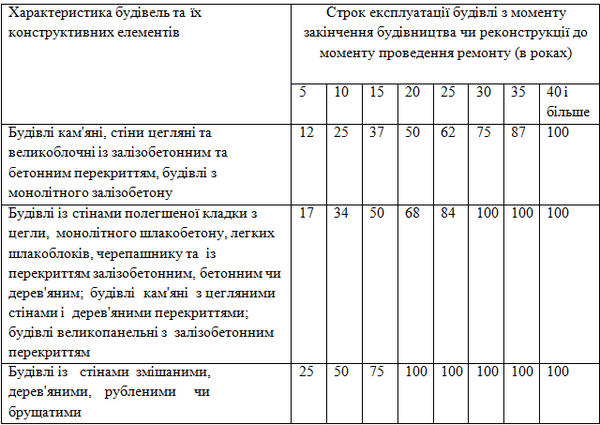 Водночас у разі необхідності повної заміни міжповерхових перекриттів будинку або відновлення несучої здібності основних конструктивних елементів (фундамент, стіни, перекриття) незалежно від строку його експлуатації участь колишнього власника у фінансуванні ремонту становить 100 відсотків. 
Перший після приватизації ремонт будинку повинен носити комплексний характер, тобто включати виконання необхідних робіт, пов'язаних з усуненням виявлених при обстеженні несправностей та пошкоджень усіх елементів будинку. 
До переліку робіт, що підлягають виконанню при проведенні першого ремонту, включаються роботи, спрямовані на підвищення рівня благоустрою будинку та прибудинкової території, встановлення технічного обладнання, якого не вистачає поліпшення експлуатаційних показників будинку (заміна плоских суміщених покрівель на шатрові, утеплення окремих ділянок стін тощо).До складу робіт, що виконуються при здійсненні першого ремонту не включаються роботи, пов'язані з ремонтом квартир, виконання яких входять в обов'язки власників і наймачів квартир.Обстеження  будинків, які потребують першого після приватизації ремонту та складання проектно-кошторисної документації  на  його проведення, покладається на відповідні проектні  організації.  В  обстеженні  будинку  зобов'язані  брати участь представники власників, співвласників будинку та колишнього власника будинку. При цьому, як відзначалося вище, колишній власник будинку також бере участь у співфінансуванні витрат на обстеження та складання проектно-кошторисної документації, необхідної для проведення ремонту.Насамкінець слід зазначити, що відповідно до ч.7 статті 10 згаданого вище Закону спори, які виникають з питань співфінансування капітальних ремонтів багатоповерхівок, вирішуються судом. Єдиний державний реєстр судових рішень уже містить десятки судових рішень, в яких суд став на бік позивачів, задовольнив їхні вимоги та зобов’язав місцеві ради профінансувати та провести капітальні ремонти багатоповерхівок.6.4. ПІДПРИЄМСТВА ВОДОПОСТАЧАННЯ НЕ ВПРАВІ 
ВІДКЛЮЧАТИ ВОДУ ЗА БОРГИДуже часто комунальники лякають своїх споживачів тим, що у разі накопичення заборгованості за спожиті послуги водопостачання їм відключать воду. Іноді ці погрози реалізовують на практиці і споживачі справді залишаються без централізованого водопостачання. Однак такі дії протизаконні. За законом все, що може у цьому випадку зробити підприємство водопостачання, - це звернутися до суду щодо примусового стягнення зі споживача суми заборгованості. 1. Припинення водопостачання за несплату боргів не передбачено нормами чинного законодавства, а, отже, є протиправним.Статтею 23 Закону «Про питну воду та питне водопостачання» передбачено, що підприємства питного водопостачання мають право у разі внесення споживачем не в повному обсязі плати за використану питну воду обмежити його питне водопостачання до рівня екологічної броні питного водопостачання. Однак таке обмеження водопостачання може застосовуватися виключно до споживачів-суб’єктів господарювання і не стосується споживачів з числа населення. Зокрема відповідно до статті 16-1 цього Закону екологічна броня застосовується з метою запобігання виникненню надзвичайних ситуацій техногенного або природного характеру через припинення питного водопостачання споживачам (крім населення) у разі несплати або внесення не в повному обсязі плати за використану ними питну воду. Таким чином, Законом України «Про питну воду та питне водопостачання» можливість припинення постачання води населенню за заборгованість за спожиті послуги з централізованого постачання холодної води та водовідведення не передбачена взагалі, а для інших споживачів (крім населення) передбачене лише обмеження до екологічної броні питного водопостачання.Пунктом 3 статті 16 Закону «Про житлово-комунальні послуги» передбачено, що комунальні послуги надаються споживачу безперебійно, за винятком часу на:1) перерву для проведення ремонтних та профілактичних робіт виконавцем/ виробником за графіком, погодженим з виконавчими органами місцевих рад, правилами технічної експлуатації і користування;2) міжопалювальний період для систем опалення, рішення про початок і закінчення якого приймається виконавчими органами відповідних місцевих рад або місцевими державними адміністраціями, виходячи з кліматичних умов;3) ліквідацією наслідків, пов’язаних із дією непереборної сили.Тобто, Закони «Про питну воду та питне водопостачання» та «Про житлово-комунальні послуги» не надають права підприємствам водопостачання припиняти населенню постачання питної води.При цьому відповідно до статті 48 Закону «Про питну воду та питне водопостачання», спори з питань питного водопостачання (включаючи примусове стягнення заборгованості за спожиті послуги) розглядаються у судовому порядку. 2. Про незаконність припинення водопостачання за несплату боргів свідчать і приклади судової практикиВ провадженні Московського районного суду м. Харкова перебувала справа №643/3530/14-ц за позовом фізичної особи до КП «Харківводоканал» про поновлення подачі холодної води до квартири. Позовні вимоги мотивовані тим, що у жовтні 2009 р. до його квартири припинено централізоване водопостачання холодної води через наявність заборгованості, яку він з часом виплатив. Представник відповідача заперечував проти задоволення позову посилаючись на те, що водопостачання відновити неможливо по причині того, що водопровідна труба відрізана із розривом металу і позивач за власний рахунок повинен відремонтувати трубопровід, оскільки відключення сталося з його вини.Рішенням Московського районного суду м. Харкова від 24.07.2014р. позовні вимоги задоволено в повному обсязі та зобов’язано КП «Харківводоканал» поновити подачу холодної води до квартири позивача. Рішення мотивоване тим, що ЗУ «Про житлово-комунальні послуги» та «Правила надання послуг з централізованого опалення, постачання холодної та гарячої води і водовідведення», затвердженні постановою КМУ від 21.07.2005р. №630 не передбачають можливість примусового відключення споживачів послуг у випадку наявності заборгованості по їх оплаті.Подібний висновок зроблено у справі № 627/1734/13-ц в рішенні від 21.05.2014 р. Краснокутським районним судом Харківської області. При цьому судом зазначено, що Законами «Про житлово-комунальні послуги» та «Правила надання послуг з централізованого опалення, постачання холодної та гарячої води і водовідведення», затвердженні постановою КМУ від 21.07.2005р. №630, ані спеціальний Закон України «Про питну воду та питне водопостачання» не передбачають право відповідача відключати споживача від водопостачання.3. Припинення водопостачання за несплату боргів є грубим порушенням антимонопольного законодавстваВідповідно до роз’яснень Антимонопольного комітету України дії підприємств централізованого водопостачання, які полягають у відмові споживачам від реалізації послуг централізованого водопостачання шляхом відключення абонентів приватного сектору (фізичних осіб) від мереж централізованого водопостачання з підстав, не передбачених вимогами чинного законодавства, є порушенням законодавства про захист економічної конкуренції у вигляді зловживання монопольним становищем, а саме: повна відмова від реалізації товару за відсутності альтернативних джерел придбання (п. 5 ч. 2 статті 13, п. 2 статті 50 Закону «Про захист економічної конкуренції»).Відповідно до п.2 статті 50, ч.2 статті 52 Закону України «Про захист економічної конкуренції» за зловживання монопольним становищем накладається штраф у розмірі до десяти  відсотків  доходу суб'єкта господарювання від реалізації послуг за останній звітний рік, що передував року, в якому накладається штраф.До прикладу, за аналогічне правопорушення, пов’язане із незаконним відключенням споживачів від водопостачання за борги, рішенням Антимонопольного комітету України від 11 жовтня 2011 року було накладено штраф у розмірі 68 тисяч гривень на міське комунальне підприємство «Миколаївводоканал».6.5. ЯК ПЛАТИТИ ЗА ГАЗ, ЯКЩО ВАМ ДОПИСУЮТЬ ЗАЙВІ КУБОМЕТРИМабуть, кожному громадянину України знайома ситуація, коли показник лічильника газу в квитанції є значно вищим від показника, який ви подавали контролерам. Таким чином, доводиться або переплачувати за зайві кубометри, або сваритися з працівниками газового господарства і вимагати заміни квитанції. Однак можна вийти з такої ситуації і без переплат чи псування нервів.Ситуація із дописуванням зайвих кубометрів пояснюється тим, що у випадку, якщо показники лічильника газу були зняті не в останній день місяця (зазвичай контролери це роблять у 20-х числах), а споживач потім не подав показник за повний календарний місяць, то газове господарство проводить нарахування за послуги газопостачання на підставі планових платежів. Тобто, якщо показник був знятий 25-го числа, то за решту днів місяця вам додадуть так званий прогнозований обсяг використаного газу. Такий порядок передбачено п.13 Правил надання населенню послуг з газопостачання. При цьому прогнозоване нарахування за спожитий газ мають проводити відповідно до встановленої методики. Однак трапляються випадки, коли споживачам дописують по 50 чи 100 кубометрів, хоча за весь місяць був спожитий значно менший обсяг газу. 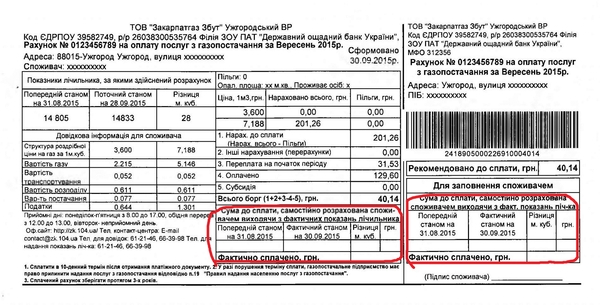 Якими є варіанти виходу із цієї ситуації:1. Щоразу самостійно фіксуйте показники лічильників газу в останній день звітного місяця і передавайте дані до газового господарства у період з 1-го по 5-те число місяця наступного за розрахунковим. Зробити це можна за номером багатоканальної телефонної лінії (0312) 48-83-04 (дзвінки безкоштовні). Таким чином, у квитанції вам вже не зможуть дописати плановий показник із зайвими кубометрам.2. Оплачуйте за спожитий газ через особистий кабінет споживача на сайті http://104.ua/ua/cabinet. Це дозволить вам самостійно вказувати реальні показники свого газового лічильника та проводити розрахунки онлайн.3. Навіть якщо ви вже отримали платіжку із необгрунтовано завищеним показником та захмарною сумою, не поспішайте її оплачувати чи йти сваритися у газове господарство. У вас все одно є можливість самостійно та без зайвого нервування заплатити за споживання газу відповідно до фактичного показника свого лічильника, а не за прогнозованим нарахуванням. Для цього у квитанції відведено спеціальне віконце (див. на фото), куди слід внести фактичні показники лічильника та ціну газу, розрахувати самостійно суму, яку потрібно сплатити. При оплаті необхідно проконтролювати, щоб касир банку або відділення зв'язку вніс фактичні показники приладу обліку в платіжку, яка видається касовим апаратом. Це пов’язано з тим, що інформація про оплату з показниками лічильника газу надходить до підприємства лише в електронній формі. Тому важливо, щоб касир вніс до електронної бази саме ваш показник.6.6. ДЛЯ ЧОГО ПІДПИСУВАТИ ЗАЯВУ ПРО ПРИЄДНАННЯ ДО ДОГОВОРУ ГАЗОПОСТАЧАННЯОстаннім часом разом з рахунками за газ побутовим споживачам надсилають заяви-приєднання до умов якогось договору. Споживачі не розуміють, що це за документ і які наслідки його підписання. З приводу цього роз’яснюємо.1 грудня 2015 року набула чинності Постанова Національної комісії, що здійснює державне регулювання у сферах енергетики та комунальних послуг, № 2500 від 30.09.2015 "Про затвердження Типового договору постачання природного газу побутовим споживачам". У зв’язку з цим газорозподільні компанії повинні переукласти договори зі своїми споживачами відповідно до цієї постанови.Сам договір газопостачання є публічним, тобто одинаковим для всіх споживачів, зміни до нього вносити не можна, щоб не було ніяких переваг та обмежень для певних категорій чи конкретних споживачів (стаття 633 Цивільного кодексу). За законодавством споживач може приєднатися до умов публічного договору або відмовитися від нього, однак у такому разі це означає відмову від послуг газопостачання. Текст договору розміщений на сайті газорозподільної компанії ПАТ «Закарпатгаз» та опублікований у газеті обласної ради та обласної державної адміністрації «Новини Закарпаття» в № 147-148 (4464-4465) від 31 грудня 2015 року. При цьому договір про постачання природного газу побутовим споживачам розроблено на основі типового договору, затвердженого постановою Національної комісії, що здійснює державне регулювання у сферах енергетики та комунальних послуг (НКРЕКУ), № 2498 від 30.09.2015. Тобто газорозподільні компанії не можуть на свій розсуд встановлювати умови цього договору. Основна умова договору, яка може цікавити та водночас бентежити споживачів, це тарифи на газ. Це питання регламентує п. 6.1 договору: «Оплата вартості послуги Оператора ГРМ (газорозподільної мережі) з розподілу природного газу здійснюється Споживачем за тарифом, встановленим Регулятором для Оператора ГРМ, що сплачується як плата за потужність (абонентська плата), з урахуванням вимог Кодексу газорозподільних систем». Тобто це означає, що тарифи на газ встановлює виключно державний регулятор (НКРЕКУ) спільно з Кабміном. Тому газорозподільна компанія теж не має права встановлювати свої тарифи. Крім того договір визначає стандартний перелік прав та обов’язків сторін таких відносин, серед яких обов’язок газорозподільної компанії забезпечити постачання природного газу з дотриманням належного рівня надійності, безпеки, якості та величини його тиску. Держава максимально спростила процедуру укладення договору. Для цього споживачеві достатньо підписати заяву-приєднання (вона теж стандартна для всіх) та передати газорозподільній компанії.У заяві слід поставити відмітку «Так» навпроти графи «За Договором розрахунок Споживача за природний газ здійснюється на підставі даних Оператора ГРМ про об’єм (обсяг) газу, визначений за договором розподілу природного газу, за підсумками місяця». При цьому згідно з умовами договору Оператор ГРМ отримує ці дані від самого споживача. Тобто вам потрібно вчасно подати газорозподільній компанії показники свого лічильника станом на 1-ше число, щоб отримати рахунок з коректними показниками і сумою. Робити це слід у період з 1-го по 5-те число кожного місяця одним із таких способів: 1) через особистий кабінет на сайті https://104.ua; 2) за телефоном газорозподільної компанії; 3) шляхом зазначення показань у сплаченому рахунку (квитанції абонентської книжки) Оператора ГРМ; 4) на електронну адресу Оператора ГРМ.Планова величина середньомісячного споживання газу в цій заяві вказується для того, щоб у разі, якщо ви вчасно не подали фактичні показники лічильника газу, газорозподільна компанія могла надіслати вам рахунок, виходячи з обсягів вашого середньомісячного споживання газу у відповідний період року (опалювальний або міжопалювальний). Але наіть у такому випадку у вас усе одно є можливість вказати у спеціальній графі рахунка актуальний показник свого лічильника і самостійно розрахувати суму до сплати та оплатити її.Також у заяві-приєднання вам потрібно обрати спосіб оплати: 1) за квитанціями розрахункової книжки Постачальника або 2) за платіжними документами (рахунками), які виписує Постачальник. Як правило, слід обирати другий варіант, бо закарпатські газорозподільні компанії не видають розрахункові книжки своїм споживачам, а щомісяця виписують відповідні рахунки. До того ж у кожного закарпатського споживача віднедавна є можливість кожного місяця після 10-го числа самостійно через особистий кабінет на сайті https://104.ua роздрукувати свій рахунок.7. ПОДАТКОВЕ ТА ФІНАНСОВЕ ПРАВО7.1.	ЯКИЙ ПОДАТОК НА НЕРУХОМІСТЬ МАЮТЬ ПЛАТИТИ УКРАЇНЦІ1. Хто є платниками податку на нерухоме майноПлатниками податку є фізичні та юридичні особи (тобто громадяни та підприємства, установи, організації), які є власниками об’єктів житлової та/або нежитлової нерухомості.Якщо нерухомість перебуває у спільній власності кількох осіб, платником податку є кожна з цих осіб за належну їй частку. Якщо частки співвласників нерухомості не виділені в натурі, платником податку є одна з таких осіб-власників, визначена за їх згодою, якщо інше не встановлено судом.2. Яка нерухомість оподатковуєтьсяОподаткуванню підлягає як житлова нерухомість (квартира, будинок), так і нежитлова нерухомість, в тому числі й господарські будівлі (сараї, хліви, гаражі, літні кухні, майстерні, вбиральні, погреби тощо). Базою оподаткування є загальна площа об’єкта житлової та нежитлової нерухомості, в тому числі його часток.Наприклад, якщо у фізичної особи у власності є будинок та гараж із сараєм, податок сплачується з усіх об’єктів: з будинку – за ставкою, встановленою місцевою радою для житлової нерухомості; з гаражу та сараю – за ставкою для нежитлової нерухомості.При цьому база оподаткування об’єктів житлової та нежитлової нерухомості, обчислюється на підставі даних Державного реєстру речових прав на нерухоме майно. Однак у цьому реєстрі містяться відомості не про всю нерухомість. Тому найбільш ймовірно, що громадяни, які мають документи на право власності на житло старого зразка, не отримають податкових повідомлень.3. Які об’єкти нерухомості не підлягають оподаткуваннюВідповідно до п. 266.2.2 ПКУ  не підлягають оподаткуванню:1) об’єкти житлової нерухомості: а) яка непридатна для проживання (зокрема перебуває в аварійному стані); б) що належить дітям-сиротам, дітям, позбавленим батьківського піклування, дітям-інвалідам, які виховуються одинокими матерями (батьками); в) будівлі дитячих будинків сімейного типу; г) гуртожитки;2) об’єкти нежитлової нерухомості: а) які використовуються суб’єктами господарювання малого та середнього бізнесу, що провадять свою діяльність в МАФах та на ринках; б) будівлі промисловості (зокрема виробничі корпуси, цехи, складські приміщення промислових підприємств); в) будівлі, споруди с/г товаровиробників, що використовуються за с/г призначенням;3) об’єкти нерухомості, які перебувають у власності органів державної влади, органів місцевого самоврядування, а також створених ними бюджетних організацій, будівлі дошкільних та загальноосвітніх навчальних закладів незалежно від форми власності та джерел фінансування, що використовуються для надання освітніх послуг.4) об’єкти нерухомості, які розташовані в зонах відчуження та безумовного (обов’язкового) відселення, визначені законом, в тому числі їх частки;5) об’єкти нерухомості, які перебувають у власності громадських організацій інвалідів або у власності релігійних організацій.4. Пільги зі сплати податкуВласники квартир площею до 60 кв. м і будинків до 120 кв. м (або будинки і квартири загальною площею в 180 кв. м) не платитимуть податок. Податок сплачується тільки з площі понад встановлений ліміт.Наприклад, якщо людина є власником квартири загальною площею 80 кв. м, то вона буде сплачувати податок лише за 20 кв. м (80 кв. м – 60 кв. м). При цьому, якщо квартира поділена між кількома (двома і більше) власниками, то пільга в розмірі 60 кв. м застосовується для кожного з них, а, отже, платити податок не потрібно.Крім того сільські, селищні, міські ради та ради об’єднаних територіальних громад, можуть встановлювати пільги зі сплати податку на нерухомість для фізичних або юридичних осіб, громадських об’єднань, благодійних організацій, релігійних організацій. Для фізичних осіб ці пільги визначаються виходячи з їх майнового стану та рівня доходів.5. Ставка податкуУ 2016 році гранична ставка податку збільшується з 2% (24,36 грн) до 3% мінімальної заробітної плати (41,34 грн) за 1 кв. метр об’єкта житлової та/або нежитлової нерухомості. Конкретна ставка податку (від 0% до 3%) встановлюються місцевою радою залежно від місця розташування (зональності) та типів об’єктів нерухомості у розмірі. Дуже часто місцеві ради встановлюють символічну ставку податку на об’єкти житлової нерухомості (0,5 чи 1% мінімальної з/п за 1 кв. м)Крім того законом встановлено додаткову ставку податку в розмірі 25 тис. грн на рік для квартир площею понад 300 кв. м і будинків площею понад 500 кв. м. Тобто, фактично, такі об’єкти оподатковуватимуться відсотковою (до 3%) та фіксованою (25 тис. грн) ставками.Наприклад, якщо власник має квартиру, площею 320 кв. м, в рік він повинен заплатити податок, розрахований таким чином: (320 кв. м – 60 кв. м (пільга)) х ставка податку, затверджена місцевою радою за 1 кв. м (% від мінімальної зарплати) + 25 тис. грн. Фізичні особи у 2016 році сплачуватимуть податок за 2015 рік за ставками та з пільгами, які діяли у 2015 році.  За наведеними вище новими (підвищеними) ставками, які почали діяти з 2016 року, податок сплачуватиметься, починаючи з 2017 року.У свою чергу юридичні особи у 2016 році сплачують податок уже за новими ставками, які діють з 2016 року.6. Обчислення сум податку в разі зміни власника нерухомостіУ разі переходу права власності на об’єкт нерухомості від одного власника до іншого протягом календарного року податок обчислюється для попереднього власника за період з 1 січня цього року до початку того місяця, в якому він втратив право власності, а для нового власника - починаючи з місяця, в якому виникло право власності.7. Якщо податок нарахували неправильноПлатники податку мають право звернутися з письмовою заявою до контролюючого органу за місцем проживання (реєстрації) для проведення звірки даних щодо: а) об’єктів житлової та/або нежитлової нерухомості, в тому числі їх часток, що перебувають у власності платника податку; б) розміру загальної площі об’єктів нерухомості, що перебувають у власності платника податку; в) права на користування пільгою із сплати податку; г) розміру ставки податку; ґ) нарахованої суми податку.У разі виявлення розбіжностей між даними контролюючих органів та даними, підтвердженими платником податку на підставі оригіналів відповідних документів (зокрема документів на право власності), контролюючий орган за місцем проживання (реєстрації) платника податку проводить перерахунок суми податку і надсилає (вручає) йому нове податкове повідомлення-рішення. Попереднє податкове повідомлення-рішення вважається скасованим (відкликаним).8. Порядок сплати податкуПодаткове/податкові повідомлення-рішення надсилаються (вручаються) платнику податку контролюючим органом за місцем його податкової адреси (місцем реєстрації) до 1 липня року, що настає за базовим податковим (звітним) періодом (роком).Щодо новоствореного (нововведеного) об’єкта житлової та/або нежитлової нерухомості податок сплачується фізичною особою-платником починаючи з місяця, в якому виникло право власності на такий об’єкт.Податок сплачується за місцем розташування об’єкта/об’єктів оподаткування і зараховується до відповідного місцевого бюджету.Фізичні особи можуть сплачувати податок у сільській та селищній місцевості через каси сільських (селищних) рад або рад об’єднаних територіальних громад.9. Строки сплати податкуПодаткове зобов’язання за звітний рік сплачується:а) фізичними особами - протягом 60 днів з дня вручення податкового повідомлення-рішення (тобто не пізніше 28 серпня);б) юридичними особами - авансовими внесками щокварталу до 30 числа місяця, що наступає за звітним кварталом, які відображаються в річній податковій декларації (до 30 квітня, 30 липня, 30 жовтня 2016 року, 30 січня 2017 року).10. Відповідальність за несвоєчасну сплату податкуУ разі несвоєчасної сплати узгодженої з контролюючим органом суми податку накладається штраф у таких розмірах:при затримці до 30 календарних днів включно - у розмірі 10 відсотків погашеної суми податкового боргу;при затримці більше 30 календарних днів - у розмірі 20 відсотків погашеної суми податкового боргу.Крім того після закінчення встановлених Податковим кодексом строків погашення узгодженого грошового зобов’язання на суму податкового боргу нараховується пеня у розрахунку 120 відсотків річних облікової ставки НБУ, діючої на день виникнення такого податкового боргу або на день його (його частини) погашення, залежно від того, яка з величин таких ставок є більшою, за кожний календарний день прострочення.7.2. ДОХОДИ ЗАРОБІТЧАН БУДУТЬ ОПОДАТКОВУВАТИСЯ В КРАЇНІ ПЕРЕБУВАННЯ5 листопада 2015 року Верховна Рада прийняла Закон «Про зовнішню трудову міграцію». Стаття 19 закону передбачає наступні положення щодо оподаткування доходів заробітчан:1) оподаткування доходів трудових мігрантів здійснюється в порядку та розмірах, встановлених державою перебування, якщо інше не передбачено міжнародними договорами;2) резиденти України (тобто заробітчани, постійне місце проживання яких зареєстроване в Україні) з урахуванням норм міжнародних договорів мають право на зарахування податків і зборів, сплачених за межами України, під час розрахунку податків і зборів в Україні згідно з нормами, встановленими Податковим кодексом України;3) під час перебування за межами України трудовий мігрант зобов’язаний забезпечити повноту та своєчасність сплати податків і зборів за майно, розташоване на території України, що належить йому на праві власності або перебуває в оренді, зокрема шляхом призначення уповноваженої особи. Перш за все мова йде про сплату земельного податку, податку на нерухоме майно, відмінне від земельної ділянки, а також транспортного податку;4) уникнення подвійного оподаткування доходів трудових мігрантів реалізується відповідними міжнародними договорами України. Станом на сьогодні Україна уклала угоди про уникнення подвійного оподаткування з переважною більшістю країн Європи, у тому числі з Чехією, Словаччиною, Угорщиною, Польщею, Іспанією, Португалією та Італією (тобто з країнами, у яких працює найбільше закарпатських заробітчан).При цьому переказ коштів трудових мігрантів здійснюється відповідно до законодавства держави перебування та законодавства України, якщо інше не передбачено міжнародними договорами. Також передбачено, що держава сприяє створенню трудовим мігрантам умов для здійснення грошових переказів в Україну, зокрема в частині відкриття кореспондентських рахунків банків України в іноземних банках та проведення консультацій з основними міжнародними системами грошових переказів з метою зменшення комісійної винагороди за здійснення переказу (стаття 18 закону).Варто зауважити, що дія закону поширюється на трудових мігрантів, які: 1) працюють на підставі трудового договору (контракту); 2) самостійно забезпечують себе роботою; 3) надають оплачувані послуги (виконують роботи); 4) здійснюють іншу оплачувану діяльність, не заборонену законодавством держави перебування.При цьому дія закону не поширюється на наступні категорії осіб: 1) громадян України, які шукають притулок чи отримали притулок у державі перебування; 2) осіб, які здобувають освіту, професійну підготовку та підвищують кваліфікацію за кордоном, зокрема в межах освітніх програм; 3) працівників дипломатичної служби та працівників інших органів державної влади, які працюють у закордонних дипломатичних установах України; 4) осіб, відряджених підприємствами, установами та організаціями для виконання роботи в державі перебування.7.3. ВАЛЮТНІ НОВОВВЕДЕННЯ ВІД НАЦБАНКУ У 2016 РОЦІПорядок купівлі-продажу банками іноземної валюти10 серпня 2016 року набувала чинності постанова НБУ №364 згідно з якою банкам та іншим фінансовим установам (зокрема обмінникам) дозволено здійснювати:операції з продажу населенню готівкової іноземної валюти за готівкові гривні на суму, яка менша в еквіваленті, ніж 150 000 гривень, без пред’явлення документів; операції з купівлі у фізичної особи (резидента та нерезидента) готівкової іноземної валюти за готівкові гривні на суму, яка менша в еквіваленті, ніж 150 000 гривень, без пред’явлення документів. Операції з купівлі у фізичної особи-нерезидента готівкової іноземної валюти за готівкові гривні, які проводяться з оформленням довідки-certificate за формою № 377, здійснюються за умови пред’явлення цією особою документа, що посвідчує особу та її резидентність;операції конвертації (обміну) готівкової іноземної валюти однієї іноземної держави на готівкову іноземну валюту іншої іноземної держави на суму, яка менша в еквіваленті, ніж 150 000 гривень, без пред’явлення документів;операції зворотного обміну фізичним особам-нерезидентам невикористаних готівкових гривень на готівкову іноземну валюту на суму, яка менша в еквіваленті, ніж 150 000 гривень, за умови пред’явлення документа, що посвідчує особу та її резидентність і довідки-certificate за формою № 377.Водночас згідно з попередньою постановою Нацбанку №342 (яка досі зберігає чинність) на операції з купівлі готівкової іноземної валюти продовжує діяти тимчасове обмеження на максимальну суму не більше 12 тис. грн. в еквіваленті на день на одну особу.Це означає, що відтепер без пред’явлення паспорта можна:- продати готівкову іноземну валюту (тобто обміняти на гривні) або обміняти її на валюту іншої держави (наприклад, обміняти долари на євро) на суму, що не перевищує 150 тис. грн. - купити готівкову іноземну валюту на суму не більше 12 тис. грн. (у разі відміни постанови НБУ №342 автоматично буде діяти обмеження у сумі 150 тис. грн).Крім того у разі наявності валютного рахунку в банку з нього можна зняти готівку в іноземній валюті у еквіваленті не більше 100 тис. гривень за добу.Банки можуть змінювати курс валют протягом дняТаке нововведення передбачено постановою Правління НБУ від 7 червня №341, яка набула чинності 15 червня. Документ передбачає, що банки та фінансові установи, які здійснюють обмін валют, відтепер можуть змінювати курси купівлі та продажу іноземної валюти протягом операційного (робочого) дня. У Нацбанку вважають, що це дозволить знизити для них ризики, які можуть виникати в результаті змін ринкової кон’юнктури протягом дня. Однак навряд чи така новація буде до вподоби пересічним громадянам.Однак і це ще не все. Для того, щоб «банки та фінансові установи змогли краще реагувати на регіональні особливості валютного ринку» Нацбанк дозволив встановлювати різні курси купівлі та продажу іноземної валюти у касі банку, фінансової установи, їх відокремлених підрозділах, пунктах обміну валюти, які розташовані за різними адресами. В результаті у відділеннях одного і того ж банку, але які розташовані до прикладу, в Ужгороді та Рахові можуть встановлюватися різні курси валют.Крім того при здійсненні готівкових операцій конвертації однієї іноземної валюти в іншу банкам дозволено використовувати власний комерційний курс, а не офіційний курс НБУ.Найбільше у цих нововведеннях дивує те, що на думку Правління Національного банку, такий комплекс заходів має створити підґрунтя для детінізації готівкового валютного ринку. Але в чому ж полягає детінізація? Якраз навпаки той факт, що банки зможуть встановлювати різний курс валют у різних відділеннях та ще й змінювати його протягом дня, буде підштовхувати людей купувати валюту на чорному ринку, де до того ж не потрібно додатково сплачувати комісію у вигляді 2% збору до ПФ, який так і не відмінено.Де можна легально обмінювати валютуНаціональний банк України вперше опублікував на своєму сайті реєстр приміщень небанківських фінансових установ, в яких здійснюється легальна (ліцензована) діяльність з обміну валют або надання інших фінансових послуг, які передбачають використання готівки в національній та іноземній валютах.Відтепер отримати інформацію про розташування легальних приміщень валютних обмінників можна знайти за посиланням: http://bank.gov.ua/nbank/control/uk/register/searchВ реєстрі можна знайти інформацію щодо:• адреси приміщень;• дати отримання фінансовими компаніями генеральної ліцензії НБУ на здійснення операцій з обміну валюти чи переказу коштів;• видів операцій, які мають право здійснювати ці небанківські фінансові установи;• стану роботи установи (діюча чи тимчасово не діє).Згідно з відомостями реєстру станом на 18 липня 2016 року на Закарпатті є 83 легальні пункти обміну валют. З них 24 в Ужгороді, 11 в Мукачеві, по 7 у Іршаві, Чопі та селі Соломоново, 5 у селі Вилок, по 4 в Берегові, Сваляві, селі Астей, 3 у Тячеві, 2 в Хусті. По одному обміннику є в Перечині, Рахові, селах Довге, Сільце, Косонь, В.Бичків,При цьому на території області діяльність з обміну валют здійснюють лише 4 небанківські фінансові установи:ТОВ «Фінод»ТОВ «Фінансова компанія Абсолют Фінанс»ТОВ «Фінансова компанія Октава Фінанс»ПрАТ «Українська фінансова група»Детальну інформацію про видані НБУ генеральні ліцензії на здійснення валютно-обмінних операцій також можна знайти за посиланням: http://www.bank.gov.ua/files/genlicnebank.pdf.7.4. ЯК ПЕРЕКАЗАТИ ЕЛЕКТРОННІ ГРОШІ З-ЗА КОРДОНУ13 лютого 2016 року набули чинності важливі зміни до   Положення про електронні гроші в Україні, затвердженого постановою Правління Національного банку від 04.11.2010 року № 481. Основний зміст змін полягає у забезпеченні подальшого розвитку роздрібних безготівкових платежів з використанням електронних платіжних засобів, насамперед шляхом забезпечення доступу до ринку міжнародних систем інтернет-розрахунків (PayPal, E-Gold, WebMoney тощо).Зокрема передбачено, що користувач - фізична особа має право отримувати з-за кордону електронні гроші, випущені за кордоном, за умови, що міжнародна система інтернет-розрахунків забезпечує погашення цих електронних грошей шляхом перерахування коштів на рахунок користувача - фізичної особи в українському банку. Тобто електронні гроші мають перетворитися в реальні гроші.При цьому кошти можуть зараховуватися:1) на рахунок клієнта в українському банку, відкритий у іноземній валюті;2) на рахунок клієнта в українському банку, відкритий в національній валюті (після конвертації).Іншими словами це означає, що при здійсненні переказу електронних грошей з-за кордону обрана вами платіжна система повинна забезпечити переведення електронних грошей у відповідний гривневий чи валютний (долари, євро) еквівалент на вашому рахунку в українському банку. Сам переказ здійснюється виключно у безготівковій формі. При цьому зняти гроші можна з використанням платіжних інструментів міжнародних платіжних систем (платіжних карток Visa, Master Card тощо).За чинним законодавством під електронними грошима (e-money) слід розуміти одиниці вартості, які зберігаються на електронному пристрої, приймаються як засіб платежу іншими особами, ніж особа, яка їх випускає, і є грошовим зобов’язанням цієї особи, що виконується в готівковій або безготівковій формі. В Україні випуск електронних грошей може здійснюватися виключно банками.Раніше приймати з-за кордону електронні гроші дозволялося лише підприємцям, зареєстрованим відповідно до законодавства України та які на підставі договору, укладеного з емітентом або агентом з розрахунків, приймають електронні гроші як засіб платежу за товари (п.8.2 Положення).При цьому у червні 2015 року Національний банк України зареєстрував платіжну систему WebMoney.UA як внутрішньодержавну систему розрахунків. Завдяки набутому статусу правова основа діяльності цієї платіжної системи в Україні зміцнилася, посилилися і юридичні гарантії для користувачів системи, і можливості контролю за її роботою з боку НБУ.8.  НЕРУХОМІСТЬ8.1. НОВИЙ ПОРЯДОК РЕЄСТРАЦІЇ НЕРУХОМОСТІЗ 1 січня 2016 року було запроваджено новий порядок реєстрації нерухомого майна. Зокрема свідоцтва про право власності у паперовому вигляді державні реєстратори уже не видають, натомість право на нерухомість підтверджується за допомогою відомостей, що містяться у електронному реєстрі https://kap.minjust.gov.ua/, відкритий доступ до якого забезпечується через мережу Інтернет. На руки власник може отримати роздруківку рішення реєстратора про реєстрацію права на нерухомість, але на неї не ставиться ні підпис, ні печатка реєстратора.Вся зручність нововведення полягає в тому, що для перевірки наявності достовірної інформації про ваше право власності на нерухоме майно не потрібно йти до державного реєстратора і замовляти паперовий витяг з реєстру. Перевірити такі відомості можна, не виходячи з дому, за допомогою електронного сервісу на сайті https://kap.minjust.gov.ua/. Для цього достатньо лише зареєструватися в особистому кабінеті і подати відповідний електронний запит, на який ви отримаєте миттєву відповідь, яку можна буде самостійно роздрукувати. Тому, щоб убезпечити себе і своє майно від шахрайських дій, варто періодично перевіряти свої об'єкти власності в реєстрі, а якщо вони ще не внесені до нього, то обов'язково внести.Ще однією позитивною новацією стала можливість здійснювати реєстрацію прав на нерухоме майно через нотаріуса. Це досить зручно, адже нотаріуси також уповноважені проводити й інші реєстраційні дії (оформлення спадщини та реєстрація прав на успадковане майно; реєстрація юридичних осіб та фізичних осіб-підприємців тощо). Щоправда послуги нотаріуса можуть бути дорожчими, ніж у інших уповноважених законом реєстраторів. Зокрема, крім передбаченого законом адміністративного збору за проведення реєстрації, нотаріуси можуть взяти з вас додаткову плату за свій сервіс: консультації, допомогу у складанні документів тощо.Крім того суб'єктами реєстрації також є виконкоми місцевих рад (у разі наявності у штаті державного реєстратора), міські та районні держадміністрації, акредитовані суб'єкти (суб'єкти публічного права, серед співробітників яких не менше 3-х держреєстраторів). До акредитованих суб’єктів належать і банки, які пройшли процедуру акредитації у територіальному органі Мін’юсту.Крім того передбачені наступні корисні нововведення:- запроваджено адміністративну відповідальність за порушення порядку (у т.ч. строків) державної реєстрації речових прав на нерухоме майно та їх обтяжень (від 340 до 680 грн, а за повторне протягом року порушення – від 2550 до 3400 грн);- інформація, наявна в Державному реєстрі прав, є відкритою як за об’єктом нерухомості (квартира, будинок тощо), так і за суб’єктом права власності (фізична чи юридична особа);- неправомірні дії чи бездіяльність реєстраторів можна оскаржувати не тільки до суду, але й до Міністерства юстиції України та його територіальних органів.За державну реєстрацію права власності на нерухоме майно справляється адміністративний збір у розмірі 0,1 мінімальної заробітної плати. При цьому строк реєстрації складає не більше 5 робочих днів. За прискорену реєстрацію своїх прав на нерухомість (протягом 2-х робочих днів) доведеться сплатити у десять разів більше - одну мінімальну заробітну плату.Попри свій прогресивний характер такі нововведення з пересторогою сприймаються пересічними громадянами, особливо представникам старшого покоління, яким важко зрозуміти, що право на їх квартиру, будинок чи земельну ділянку підтверджується звичайною роздруківкою з Інтернету. При цьому навіть у експертів виникають побоювання щодо належного ступеню захисту електронних баз даних з метою недопущення несанкціонованого доступу до них.У зв’язку з цим Міністерство юстиції у 2016 році уже запровадило низку нововведень, спрямованих на запобігання спробам рейдерського захоплення майна та бізнесу. Серед цих нововведень Мін’юсту варто виділити три найважливіші.1. Послуга смс-інформування про реєстраційні діїУже з вересня 2016 року було здійснено запуск нового сервісу, завдяки якому власники нерухомості чи бізнесу зможуть за допомогою миттєвих СМС отримувати інформацію про будь-які реєстраційні дії, які вчинені щодо їхнього бізнесу чи майна. У міністерстві пояснюють, що цей сервіс надасть можливість власникам оперативно відреагувати на зміни в реєстрі, які проведені без їхнього відома, одразу звернутися до правоохоронних органів та Комісії з питань розгляду скарг у сфері державної реєстрації для відміни неправомірних рішень.Відтак Комісія впродовж 1-2 тижнів при наявності порушень з боку державного реєстратора може скасувати реєстраційні дії і поновити право власності за особою, яка постраждала від рейдерського захоплення. 2. Повернення паперового свідоцтва про право власностіЩе одна ініціатива Мін’юсту стосується повернення свідоцтва про право власності на об’єкт нерухомості. У добровільному порядку власник майна може звернутися до державного реєстратора і отримати на паперовому бланку свідоцтво про право власності. В реєстрі паралельно буде зроблено позначку і внесено номер свідоцтва. Наступна реєстраційна дія без подання цього свідоцтва до реєстратора буде неможливою.3. Часткове звуження принципу екстериторіальності при реєстраціїПід час реєстрації нерухомості нотаріуси, так само як й інші реєстратори будуть проводити реєстраційні дії лише в межах області, де розміщене таке майно. Так само до меж області буде звужено право реєстраторів проводити зміни керівника чи учасників компанії. Водночас, зареєструвати бізнес можна шляхом подання документів до державного реєстратора в будь-якому куточку країни.8.2. ЧОМУ УКРАЇНЦІ РИЗИКУЮТЬ ВТРАТИТИ ЗЕМЛЮ, 
ЯКУ ВЧАСНО НЕ ПРИЙНЯЛИ У СПАДОК20 вересня 2016 року прийнято Закон №1533-VIII щодо правової долі земельних ділянок, власники яких померли. За цим законом земельні ділянки та інше нерухоме майно, власники якого померли, можуть перейти у комунальну власність, якщо спадкоємці вчасно не прийняли спадщину. Відтак закарпатці ризикують втратити землю та нерухомість, що раніше належала їхнім батькам чи іншим родичам, спадкоємцями яких вони є. Для кого прийняли закон?Мета закону – надати додатковий ресурс місцевим бюджетам, які щороку недоотримують близько 1 млн гривень плати за землю, власники якої давно померли. Крім того варто зазначити, що чинне законодавство передбачає першочергове забезпечення земельними ділянками учасників бойових дій та деяких інших пільгових категорій громадян. Однак часто місцеві ради не можуть забезпечити реалізацію цього права у зв’язку із відсутністю у їх розпорядженні вільних земельних ділянок. При цьому у державі досі не ведеться облік безгосподарних земель. Лише за приблизними підрахунками площа сільськогосподарських земель відумерлої спадщини може становити близько 15% площі таких земельних масивів або 1,5 млн гектарів.Законодавство і раніше передбачало можливість визнання спадщини відумерлою та передачі її у власність територіальної громади у зв’язку із відсутністю спадкоємців або неприйняття ними спадщини. Однак така практика була не надто поширеною, адже орган місцевого самоврядування: мав сплатити судовий збір за подачу заяви про визнання спадщини відумерлою (у більшості випадків місцеві бюджети не передбачають відповідної статті витрат). Крім того така заява мала подаватися до суду не за місцем знаходження майна, а за місцем відкриття спадщини, тобто за останнім місцем проживання спадкодавця. У зв’язку з цим могла скластися доволі абсурдна ситуація, коли земельна ділянка в місті Ужгород, наприклад, могла перейти у власність територіальної громади міста Києва, бо її власник на момент смерті проживав у Києві. Які зміни передбачає законДокумент передбачає низку уточнень у процедурі визнання спадщини відумерлою, зокрема:1) орган місцевого самоврядування подає до суду заяву про визнання спадщини відумерлою за місцем знаходження майна, а не за місцем відкриття спадщини;2) крім органу місцевого самоврядування із заявою про визнання спадщини відумерлою та передачу її у комунальну власність можуть також звернутися кредитори спадкодавця (у подальшому місцева рада зобов’язана виконати законні вимоги цих кредиторів), а також власники (користувачі) суміжних земельних ділянок (у випадку, якщо до складу спадщини входять земельні ділянки сільськогосподарського призначення); 3) органи місцевого самоврядування звільняються від сплати судового збору при поданні заяв про визнання спадщини відумерлою;4) у разі відсутності спадкоємців або виконавця заповіту, особою, яка управляє спадщиною, до складу якої входить земельна ділянка, є сільська, селищна, міська рада за місцем знаходження такої земельної ділянки. При цьому місцевим радам у такому випадку надано право навіть здавати таку земельну ділянку в оренду ще до того, як буде винесено рішення суду про визнання спадщини відумерлою. 5) суд зобов’язаний залучати до розгляду справ про визнання спадщини відумерлою органи місцевого самоврядування за місцем відкриття спадщини та/або за місцем знаходження нерухомого майна, що входить до складу спадщини.Як встигнути реалізувати своє право на спадщинуЦивільний кодекс передбачає шестимісячний строк з моменту смерті спадкодавця, протягом якого спадкоємці мають подати нотаріусу, а у сільській місцевості – до сільської ради,  заяву про прийняття спадщини. У разі пропущення цього строку та за наявності поважних причин спадкоємець може звернутися до суду для продовження цього строку. Однак після спливу одного року з моменту смерті спадкодавця до суду вже може звернутися місцева рада – із заявою про визнання спадщини відумерлою. У такому випадку спадкоємці, які дуже затягнули із оформленням свого права на спадщину, остаточно можуть її позбутися. Відповідна ситуація дуже поширена у сільській місцевості, де люди часто не оформлюють право власності на майно, що належало їхнім батькам, бо, на їхню думку, «воно і так їхнє». Однак закон стверджує інакше: якщо спадкоємець вчасно не прийняв спадщину, значить він відмовився від неї. Виняток становлять спадкоємці, які проживали разом зі спадкодавцем на момент його смерті, а тому вважаються такими, що автоматично прийняли спадщину. Але якщо спадкоємці (наприклад, діти) проживали окремо від спадкодавців (батьків), і нехай навіть по-сусідству, двір у двір, то у разі неподання заяви про прийняття спадщини у шестимісячний строк, вважається, що вони не прийняли спадщину.Наразі ще є можливість встигнути прийняти спадщину, але робити це доведеться через суд, щоб продовжити строки прийняття спадщини, доки місцева рада ще не дізналася про «безгосподарне» майно на своїй території та не випередила спадкоємця. Закон №1533-VIII набуває чинності з дня, наступного за днем його опублікування, але при цьому передбачено, що положення закону про звільнення органів місцевого самоврядування від сплати судового збору за подання заяви про визнання спадщини відумерлою набуде чинності лише з 1 січня 2017 року. Тому навряд чи багато місцевих голів поспішать до судів ще до Нового року. Крім того у зв’язку із відсутністю відповідних технічних можливостей законотворці наразі відмовилися від ідеї створення у складі Спадкового реєстру системи автоматизованого пошуку відумерлої спадщини. Тому місцеві ради і надалі не володітимуть повною інформацією щодо кількості та місцезнаходження земель без власників.9. АКТУАЛЬНІ ПИТАННЯ ЗАКОНОДАВСТВА ДЛЯ ВОДІЇВ9.1. НОВАЦІЇ У СФЕРІ ЗАБЕЗПЕЧЕННЯ БЕЗПЕКИ ДОРОЖНЬОГО РУХУ14 липня 2015 року Верховна Рада прийняла Закон «Про внесення змін до деяких законодавчих актів України щодо вдосконалення регулювання відносин у сфері забезпечення безпеки дорожнього руху». Які ж нововведення передбачені цим законом? Автоматична фіксація порушень ПДРЗаконом запроваджується автоматична фотозйомка та відеофіксація адміністративних правопорушень у сфері забезпечення безпеки дорожнього руху (за допомогою технічних засобів, що дають змогу здійснювати фотозйомку або відеозапис та функціонують згідно із законодавством про захист інформації в інформаційно-телекомунікаційних системах). За задумом авторів закону відповідна новація має покращити рівень безпеки дорожнього руху і знизити рівень дорожньо-транспортного травматизму зі смертельними та іншими тяжкими наслідками.Автори закону також стверджують, що подібні системи позитивно зарекомендували себе в багатьох країнах світу, зокрема в Німеччині, Швеції, Великій Британії, Італії, Швейцарії, Австрії, Нідерландах, Франції та ін.Адміністративну відповідальність за правопорушення у сфері забезпечення безпеки дорожнього руху, зафіксовані в автоматичному режимі, несуть юридичні та фізичні особи, за якими зареєстровано транспортний засіб.Презумція вини власника транспортного засобуВідповідно до вимог статті 14-2 Кодексу України про адміністративні правопорушення (далі - КУпАП) для того, щоб не бути притягнутими до адміністративної відповідальності, фізичні та юридичні особи, за якими зареєстровано транспортний засіб, або які ввезли транспортний засіб на територію України, зобов’язані довести, що транспортний засіб або його номерний знак вибув з їх володіння внаслідок протиправних дій інших осіб. Однак у разі, якщо право володіння та користування транспортним засобом було передано іншій особі за договором найму (оренди), лізингу, прокату або іншій підставі відповідно до закону чи договору, адміністративну відповідальність за правопорушення у сфері забезпечення безпеки дорожнього руху, зафіксовані в автоматичному режимі, несе не власник, а особа, яка фактично володіє та користується таким транспортним засобом. Штрафні балиЩе одним нововведенням є запровадження нового виду стягнень за правопорушення у сфері забезпечення безпеки дорожнього руху, зафіксовані в автоматичному режимі. Таким стягненням будуть штрафні бали. Статтею 27-1 КУпАП передбачено, що кожному громадянину, який має право керування транспортним засобом, щороку з початку року (з дня отримання права керування транспортним засобом) і до кінця року нараховується 150 балів.У разі вчинення правопорушення у сфері забезпечення безпеки дорожнього руху, зафіксованого в автоматичному режимі, від загальної кількості нарахованих балів вираховуватиметься кількість штрафних балів, передбачених санкцією відповідної статті КУпАП (50 балів за порушення). Після використання штрафних балів на громадян будуть накладатися грошові стягнення. Нововведення почне діяти з 7 листопада (одночасно із набуттям чинності Законом «Про Національну поліцію»). На думку експертів, можливість накладення штрафу за правопорушення у сфері безпеки дорожнього руху лише після використання водієм штрафних балів може призвести не до посилення, а навпаки до послаблення боротьби з порушниками правил дорожнього руху. Зокрема несумлінних водіїв буде «гріти» думка про те, що вони можуть тричі за рік (а у цьому році лише протягом менш ніж двох місяців – з 7 листопада по 31 грудня) порушити правила дорожнього руху і їм за це нічого не буде. Крім того, таке положення є надто сумнівним з огляду на норми частини другої статті 61 Конституції України щодо індивідуалізації відповідальності (незрозуміло, чому кількість штрафних балів має бути саме 150, а не більше чи менше). У висновку Головного науково-експертного управління Верховної Ради також наголошується, що після закінчення нарахованих штрафних балів водії можуть вдаватися до певних хитрощів, штучно збільшуючи їх кількість. Наприклад, використавши нараховані штрафні бали, водій може попросити свою дружину, сина, друга (або інших осіб, у яких є певна кількість невикористаних штрафних балів) звернутися до відповідних органів і повідомити, що відповідного числа саме вони знаходилися за кермом автомобіля, власнику якого було нараховано штрафні бали. В цьому випадку водій-порушник зможе уникнути стягнення у виді штрафу.Отже, після 7 листопада сумлінним учасникам дорожнього руху варто бути ще більш уважними та обачними на дорозі.Фіксовані розміри штрафів за порушення ПДРУ санкціях статей КУпАП (статті 80, 81, 121, 1211, 1212, 122, 1222, 1224, 1225, 123, 124, 1241, 126, 127, 1271, 1281, 129, 130, 1321, 1331, 139, 140) запроваджуються фіксовані розміри штрафів, а не межі «від і до». Така новація отримує неоднозначні оцінки в колі експертів та громадськості. З одного боку, можливість застосування різних розмірів штрафів за одне й теж порушення ПДР було однією з причин вчинення корупційних правопорушень. Однак, з іншого боку, визначення безальтернативного розміру штрафу унеможливить реалізацію вимог частини другої статті 61 Конституції України та низки загальних положень адміністративного права щодо індивідуалізації відповідальності. Новий порядок стягнення штрафів за порушення ПДРПовноваження щодо розгляду справ про адміністративні правопорушення у сфері забезпечення безпеки дорожнього руху надаються уповноваженим працівниками підрозділів патрульної служби Національної поліції (до набуття чинності Законом про Нацполіцію ці повноваження покладаються на територіальні органи патрульної служби МВС).Відповідно до статті 291 КУпАП постанова по справі про адміністративне правопорушення у сфері забезпечення безпеки дорожнього руху набирає законної сили після її вручення особі або отримання поштового повідомлення про вручення, або про відмову в її отриманні. Тобто передбачається автоматичне набрання законної сили постановою незалежно від того, погоджується з нею водій чи ні.Таке положення є доволі дискусійним, адже воно не враховує припису статті 55 Конституції України: кожному гарантується право на оскарження в суді рішень, дій чи бездіяльності органів державної влади, органів місцевого самоврядування, посадових і службових осіб.Для «сумлінних» порушників ПДР закон передбачає певні заохочення. Зокрема у разі сплати п’ятдесяти відсотків розміру штрафу протягом 5 банківських днів з дня вручення постанови про накладення адміністративного стягнення за правопорушення у сфері безпеки дорожнього руху, зафіксовані в автоматичному режимі, така постанова вважається виконаною. Іншими словами, порушнику надається «знижка» у розмірі 50% розміру штрафу, визначеного санкцією відповідної статті КУпАП. Якщо ж штраф не сплачено протягом 30 днів з дня вручення постанови про накладення адміністративного стягнення з порушника стягується пеня у подвійному розмірі штрафу.Під час стягнення штрафу на місці вчинення адміністративного правопорушення за правопорушення у сфері забезпечення безпеки дорожнього руху, у тому числі зафіксовані в автоматичному режимі, застосовуються виключно безготівкові платіжні пристро9.2.	МЕДОГЛЯД ДЛЯ ВОДІЇВ НІХТО НЕ СКАСОВУВАВЗа законом медичний огляд проводиться з метою визначення здатності кандидатів у водії і водіїв до безпечного керування транспортними засобами. Зазначений огляд включає: попередні, періодичні, щозмінні передрейсові і післярейсові огляди, а також позачергові огляди, зумовлені необхідністю.  Періодичність оглядів, порядок їх проведення і направлення водіїв на позачергові огляди визначаються спільним наказом МВС та МОЗ від 31.01.2013  № 65/80. Згідно з документом періодичному медичному огляду підлягають водії транспортних засобів для підтвердження права на керування транспортним засобом:віком до 55 років (включно) - один раз на 10 років;віком від 56 до 75 років (включно) - один раз на 3 роки;віком від 76 років і більше - один раз на рік.Водії, які виконують роботи з перевезення пасажирів та вантажів, підлягають періодичному медичному огляду один раз на рік.Щозмінному передрейсовому та післярейсовому медичним оглядам підлягають водії транспортних засобів підприємств, установ та організацій незалежно від форми власності, фізичних осіб-підприємців, що здійснюють перевезення пасажирів та вантажів.На думку голови Державної регуляторної служби Ксенії Ляпіної, медичний огляд водіїв був, є і буде обов’язковим, адже у цьому є логіка та потреба. Водночас ще донедавна існувала корупційна схема, при якій лише окремі медичні установи мали право проводити огляд водіїв. Щороку список таких установ переглядався та затверджувався територіальними підрозділами з питань охорони здоров’я в АР Крим, областях, містах Києві та Севастополі.З цього приводу у Державній регуляторній службі (центральний орган виконавчої влади, що здійснює державну політику з питань ліцензування та довільної системи) відзначають, що кожен заклад охорони здоров'я виконує свої функції згідно з ліцензією, а проведення медичних оглядів водіїв не є окремим видом лікарської спеціалізації. Тому такі заклади не потребують отримання додаткових документів для провадження вказаної діяльності.Крім того відповідно до статті 6 Основ законодавства України про охорону здоров’я кожний громадянин України має право на охорону здоров’я, що передбачає, серед іншого, кваліфіковану медичну допомогу, включаючи вільний вибір лікаря, вибір методів лікування відповідно до його рекомендацій і закладу охорони здоров’я. Тому порядок, який зобов’язує водія пройти медогляд лише у заздалегідь визначеному кимось медичному закладі, необгрунтовано обмежує це право.У зв’язку із цим згідно з рішенням ДРС № 4 від 06.11.15 з 7 січня 2016 року було призупинено дію двох пунктів спільного наказу МВС та МОЗ від 31.01.2013 № 65/80, внаслідок чого відтепер будь-яка медична установа має право скликати комісію і провести медогляд водія, якщо в штаті установи є необхідні фахівці. А це – терапевт (голова комісії), невропатолог, отоларинголог, офтальмолог і хірург.Отже, медогляди для водіїв не скасовуються, але отримати медичну довідку тепер можна буде значно простіше. Для цього потрібно звернутися у найближчу медичну установу, штат якої укомплектований відповідними фахівцями.9.3.	ЯКІ СТАВКИ АКЦИЗУ НА ВЖИВАНІ АВТО ДІЮТЬ 
З 1 СЕРПНЯ 2016 РОКУ1 серпня 2016 року набув чинності Закон № 1389-VIII (щодо стимулювання розвитку ринку вживаних транспортних засобів).Що передбачає закон?Пільгові умови ввезення автомобілів поширюються на осіб, які ввозять для власного використання або на користь інших осіб за договорами купівлі-продажу, міни, поставки, дарування, комісії, доручення, поруки, іншими господарськими та цивільно-правовими договорами або за рішенням суду, не більше одного автомобіля на рік.При цьому протягом періоду дії Закону (до 31 грудня 2018 року) можливе ввезення на пільгових умовах не більше трьох автомобілів на одну особу.У разі відчуження (зокрема перепродажу) протягом 365 днів з дня реєстрації транспортних засобів, при ввезенні яких були застосовані знижені ставки акцизного податку, платник податку буде зобов’язаний сплатити акцизний податок за стандартними (підвищеними) ставками, передбаченими Податковим кодексом.Якими будуть знижені ставки акцизу на вживані автоЗаконом передбачається тимчасово, до 31 грудня 2018 року, знизити ставки акцизного податку на такі транспортні засоби, що були у вжитку:1) легкові автомобілі;2) інші моторні транспортні засоби, призначені головним чином для перевезення людей, включаючи вантажопасажирські автомобілі-фургони та гоночні автомобілі (крім моторних транспортних засобів, призначених для перевезення 10 і більше осіб).Конкретні ставки акцизу залежать від виду транспортного засобу і потужності його двигуна:При цьому знижені  ставки акцизного податку не застосовуються для легкових автомобілів, якщо вони:1) мають походження з РФ або ввозяться з території РФ і / або з окупованої території України;2) вироблені до 1 січня 2010 року;3) ввозяться на митну територію України у кількості понад один легковий автомобіль протягом календарного року9.4. ЯКІ ШТРАФИ ЗАГРОЖУЮТЬ НЕТВЕРЕЗИМ ВОДІЯМПрийнято закон про посилення відповідальності за керування транспортними засобами у стані сп’яніння. Законом вносяться зміни до статті 130 Кодексу України про адміністративні правопорушення (далі - КУпАП) в бік посилення відповідальності за керування транспортними засобами в стані алкогольного, наркотичного чи іншого сп'яніння або під впливом лікарських препаратів, що знижують їх увагу та швидкість реакції.Зокрема суттєво підвищуються суми штрафів. При цьому передбачається одночасне застосування до правопорушника і штрафу, і позбавлення керування транспортними засобами. До цього КУпАП передбачав можливість застосування або штрафу, або позбавлення водійських прав.Так, за перше протягом року керування транспортним засобом у стані сп’яніння передбачено штраф у розмірі 10 200 грн з позбавленням права керування ТЗ на один рік.За повторне протягом року порушення накладається штраф у розмірі 20 400 грн з позбавленням права керування транспортними засобами на строк три роки.Водіям, які уже двічі протягом року притягувалися до відповідальності за водіння у нетверезому стані, і знову вчинили таке порушення загрожує штраф у розмірі 40 800 грн з позбавленням права керування транспортними засобами на строк десять років.Більш детальний перелік правопорушень та санкцій за них наведено у таблиці:Попри прогресивність прийнятих змін, в ході розгляду закону деякі депутати звернули увагу на неузгодженість санкцій КУпАП із санкціями, які передбачає кримінальне законодавство. На цьому наголошували і у висновку Головного науково-експертного управління ВРУ.Зокрема за порушення правил безпеки дорожнього руху особою, яка керує транспортним засобом, що спричинило потерпілому середньої тяжкості тілесне ушкодження (ч. 1 статті 286 КК) передбачено штраф у розмірі від 3400 до 8500 грн. Очевидно, що це створює абсолютно нелогічну ситуацію, коли менш тяжкі адміністративні правопорушення можуть каратися більш жорстко, ніж злочин, який тягне за собою серйозні наслідки у вигляді нанесення тілесних ушкоджень. Однак пропозиції щодо одночасного посилення санкцій статті 286 КК наразі підтримані не були.10. ПРАВО НА САМОЗАХИСТ: ЧИ ВСІ ЗАСОБИ ДОЗВОЛЕНІ?Відповідно до статті 55 Конституції України кожна людина має право будь-якими не забороненими законом засобами захищати свої права і свободи від порушень і протиправних посягань. Це право є особливо актуальним, якщо йдеться про захист свого життя та здоров’я, життя та здоров’я своїх рідних і близьких, а також майна від злочинних посягань. Однак якими є межі самозахисту та які засоби самозахисту дозволені законом, а за що доведеться нести відповідальність? 10.1. ЯКИМИ Є МЕЖІ САМОЗАХИСТУ?Дії, вчинені в рамках самозахисту, не можуть бути кримінально караними лише у разі, якщо вони були адекватними вчиненому посяганню, тобто не було допущено перевищення меж необхідної оборони (стаття 36 Кримінального кодексу) або крайньої необхідності (статт 39 КК). Не вдаючись до складних юридичних конструкцій та буквального цитування законодавства, відмінність між необхідною обороною та крайньою необхідністю можна пояснити тим, що у першому випадку (необхідна оборона) джерелом небезпеки виступає протиправне посягання іншої людини, а у другому (крайня необхідність) – не лише посягання людини, але й дія небезпечних факторів природи (наприклад, стихійне лихо), напад агресивних тварин (наприклад, собак) і т.д. При цьому в рамках необхідної оборони потерпілий заподіює шкоду своєму безпосередньому нападнику, а в рамках крайньої необхідності шкода може бути заподіяна третім особам, не причетним до посягання (наприклад, потерпілий заволодіває чужим автомобілем, на якому втікає від озброєного нападника; або, обороняючись від нападу собаки, потерпілий вбиває її, чим формально завдає шкоду її власнику, однак такі дії є крайньою необхідністю).Перевищення меж необхідної оборони – це умисне заподіяння тому, хто посягає, тяжкої шкоди (смерті або тяжких тілесних ушкоджень), явно неспіврозмірної з небезпечністю посягання або явно невідповідної обстановці захисту (наприклад, заподіяння тяжких тілесних ушкоджень грабіжнику, який без застосування насильства намагався вирвати  сумку з рук потерпілого). Перевищення меж необхідної оборони тягне за собою відповідальність лише у двох спеціально передбачених Кримінальним кодексом випадках:умисне вбивство при перевищенні меж необхідної оборони (стаття 118);умисне заподіяння тяжких тілесних ушкоджень у разі перевищенні меж необхідної оборони (стаття 124).Завдання побоїв, нанесення легких чи середньої тяжкості тілесних ушкоджень нападнику не буде визнаватися перевищенням меж необхідної оборони.При цьому відповідно до ч.5 статті 36 Кримінального кодексу України не є перевищенням меж необхідної оборони і не має наслідком кримінальну відповідальність застосування зброї або будь-яких інших засобів чи предметів для захисту від нападу озброєної особи або нападу групи осіб, а також для відвернення протиправного насильницького вторгнення у житло чи інше приміщення, незалежно від тяжкості шкоди, яку заподіяно тому, хто посягає. 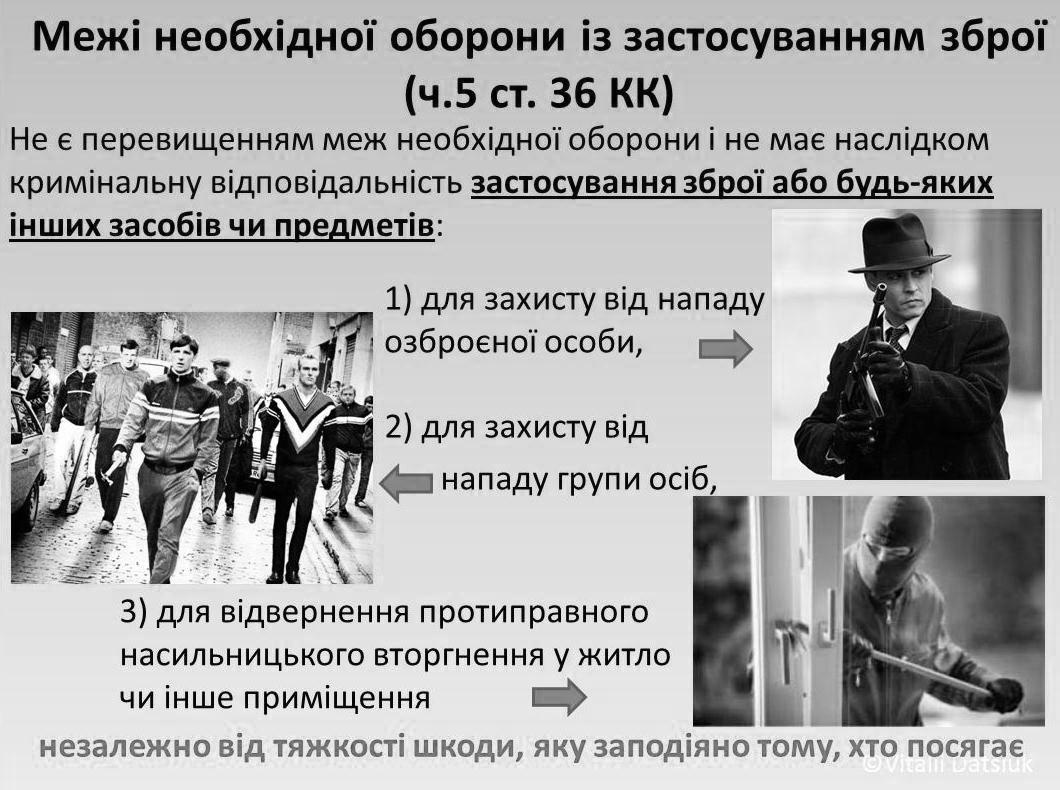 Це означає, що у перелічених трьох випадках, шкода, нанесена нападнику, не має значення. Тобто допускається навіть заподіяння смерті чи тяжких тілесних ушкоджень нападнику (нападникам). Однак особа, що оборонялася, може бути притягнена до відповідальності за використання заборонених видів зброї (наприклад, нарізної вогнепальної) або зброї, на яку у неї не було дозволу (наприклад, мисливська рушниця).Перевищенням меж крайньої необхідності є умисне заподіяння шкоди правоохоронюваним інтересам, якщо така шкода є більш значною, ніж шкода відвернена (наприклад, водій автомобіля з метою відвернути наїзд на пішохода, котрий раптово з'явився на проїжджій частині, виїхав на тротуар та здійснив наїзд на інших пішоходів, чим заподіяв їм тяжкі тілесні ушкодження). Відповідальність за перевищення меж крайньої необхідності наступає на загальних підставах, але сам факт наявності умов крайньої необхідності розглядається як обставина, що пом’якшує покарання.10.2. ЯКІ ЗАСОБИ САМОЗАХИСТУ ДОЗВОЛЕНІ ЗАКОНОМ?За загальним правилом в рамках самозахисту можуть використовуватися будь-які знаряддя і засоби, не заборонені законом. Разом з тим сьогодні в мережі Інтернет можна знайти і придбати будь-що, у тому числі різні види зброї та спецзасоби захисту, однак це не означає, що всі ці засоби легальні. Суттєвою проблемою вітчизняного законодавства є відсутність в Україні закону про обіг зброї. Сьогодні ці питання регулюються розрізненими підзаконними актами, що ускладнює розуміння пересічними громадянами, яка зброя та спецзасоби дозволені, а які ні. На підставі нормативних документів, перелік яких знаходиться наприкінці статті, спробуємо в узагальненому вигляді окреслити правовий режим обігу зброї та спеціальних засобів самозахисту в Україні.У вільному обігу (дозвіл не потрібен) перебувають: а) газові балончики; б) пневматична зброя (калібр до 4,5 мм, швидкість – до 100 м/с). Продаж газових балончиків та пневматичної зброї дозволяється лише особам, які досягли 18 років. Відповідно до постанови КМУ №706 газові балончики, а також газові пістолети (на останні потрібен дозвіл, про що мова піде нижче) застосовуються громадянами: 1) для захисту від злочинних посягань на своє життя і  здоров'я, житло та майно чи життя і здоров'я, житло та майно інших громадян; 2) для захисту від нападу на приміщення організації, установи та суб'єкта підприємницької діяльності, де вони працюють: 3) для  затримання особи, яка вчинила кримінальне правопорушення і  намагається  втекти  або вчинити опір, з наступною передачею її працівникам  органів внутрішніх справ. При цьому забороняється застосовувати спеціальні засоби самооборони у разі значного скупчення людей, якщо від цього можуть постраждати сторонні особи. Крім того пунктом 31 згаданої постанови категорично забороняється застосовувати спеціальні засоби самооборони  до  працівників  правоохоронних  та  природоохоронних органів під час виконання ними своїх службових обов'язків. Це положення викликає гостру критику в середовищі правозахисників, адже працівники правоохоронних органів теж можуть порушувати права громадян, у тому числі посягати на їх життя, здоров’я, майно (яскравим прикладом є дії правоохоронців під час подій на Майдані взимку 2013-2014 рр.). Відтак положення підзаконного акту не може суперечити Конституції та іншим актам законодавства. Тому, виходячи з принципу верховенства права та положень Конституції про самозахист, використання газових балончиків дозволене по відношенню до будь-кого з нападників, який посягає на ваше життя, здоров’я чи майно, а також в рамках крайньої необхідності, зокрема для захисту від нападу тварин.Зброя, на яку потрібен спеціальний дозвіл: а) газові пістолети (дозвіл видається з 18 років);б) пневматична зброя (пістолети, револьвери, гвинтівки: калібр від 4,5 мм, швидкість – від 100 м/с) (дозвіл видається з 18 років);в) мисливська гладкоствольна зброя (дозвіл видається з 21 року);г) мисливська нарізна зброя (дозвіл видається з 25 років);ґ) травматична зброя (дозвіл видається з 21 року) – дозволена тільки деяким категоріям громадян: суддям та їхнім близьких родичам; співробітникам правоохоронних органів (міліції, прокуратури, СБУ та ін.); особам, які беруть участь у кримінальному судочинстві (за рішенням суду виключно на період судового розгляду); журналістам; народним депутатам України;  членам громадських формувань для охорони громадського порядку та державного кордону; держслужбовцям, які мають ранги й категорії; військовослужбовцям (крім тих, хто проходить строкову військову службу).Сьогодні дозволи на отримання зброї видаються підрозділами громадської безпеки територіальних управлінь Міністерства внутрішніх справ. У разі наявності у особи судимості дозвіл на зброю не видається. При цьому законодавство не обмежує громадян у кількості зброї, якою вони можуть володіти на підставі дозволів.Вогнепальна нарізна зброя дозволена для використання виключно військовослужбовцям та працівникам правоохоронних органів. Але використовуватися вона може лише під час служби (тобто в робочий час, під час виконання службових обов’язків), після чого зброя здається до зброярні відомства (табельна зброя). Для індивідуального захисту (у т.ч. в позаробочий час) військовослужбовцям та правоохоронцям, як було зазначено вище, може видаватися травматична зброя. За незаконне носіння зберігання, придбання, передачу чи збут вогнепальної зброї (крім гладкоствольної мисливської) передбачено кримінальну відповідальність (ч.1 статті 263 КК). Відповідальність також наступає за незаконне виготовлення, переробку чи ремонт вогнепальної зброї (стаття 263-1 КК).До холодної зброї  відносять шаблі, кортики, фінки, мисливські ножі, кинджали, нунчаки, стилети, кастети тощо.  За носіння, використання та продаж такої зброї без передбаченого законом дозволу наступає кримінальна відповідальність (стаття 263 ККУ). При цьому мисливські ножі громадяни можуть придбати за наявності дозволу  органу внутрішніх справ на право зберігання та носіння мисливської вогнепальної зброї. Складнощі виникають у питанні: дозволено чи недозволено громадянам носити із собою звичайний ніж з метою самозахисту. Закон однозначної відповіді не дає. Однак з цього приводу варто зауважити, що, керуючись Методикою криміналістичного дослідження холодної зброї, органи експертизи не визнають більшість складних ножів як холодну зброю, якщо довжина клинка не є більшою 9 см, або товщина клинка менша 2,6 мм. Таким чином, носіння таких ножів не є протизаконним.Окрему увагу слід приділити такому спецзасобу самозахисту як електрошокові пристрої. Формально відповідно до наказу МВС №101 від 13.02.1998 року їх використання дозволено лише працівникам правоохоронних органів при охороні громадського порядку для стримування агресивності правопорушника, припинення опору з його боку, при затриманні та відбитті нападу, а також для захисту від агресивних тварин. Однак заборона стосується насамперед електрошокерів, які призначені для використання правоохоронними органами. Зокрема стаття 195-4 Кодексу України про адміністративні правопорушення передбачає відповідальність за порушення порядку виробництва, придбання, зберігання чи продажу електрошокових пристроїв і спеціальних засобів, що застосовуються правоохоронними органами. Юристи дискутують щодо володіння і використання усіх інших моделей електрошокерів. Ситуація тут досить неоднозначна. 17 червня 1992 р. Верховна Рада України прийняла Постанову «Про право власності на окремі види майна», до якої був доданий перелік видів майна, яке не може знаходитись у власності громадян, громадських об’єднань, міжнародних організацій і юридичних осіб інших держав на території України. У цьому переліку були вказані електрошокові пристрої.Однак вказана постанова була прийнята на підставі Закону «Про власність» від 07.02.1991 року, який втратив силу у зв'язку з прийняттям Цивільного кодексу України. Отже, станом на сьогодні дана постанова не чинна, в результаті чого поки що в Україні не існує жодного спеціального нормативно-правового акту, який би дозволяв чи забороняв громадянам, які не є працівниками правоохоронних органів, володіти усіма іншими (крім тих, що призначені для використання правоохоронцями) моделями електрошокерів. При цьому, як відомо, відповідно до статті 19 Конституції України громадяни здійснюють свої права за принципом "дозволено все, що не заборонено законом", а органи державної влади та органи місцевого самоврядування, їх посадові особи здійснюють свої повноваження за принципом "дозволено лише те, що передбачено законом".Таким чином, легальних та доступних для пересічних громадян засобів самозахисту не так вже й багато. Законодавство у цьому питанні доволі заплутане та не завжди однозначне, а, отже, потрібен єдиний систематизований закон про обіг зброї в Україні. Нормативні документи до теми:Кримінальний кодекс України (статті 36-43, обставини, що виключають злочинність діяння)Наказ МВС від 21 серпня 1998 року №622 «Про затвердження Інструкції про порядок виготовлення, придбання, зберігання, обліку, перевезення та використання  вогнепальної,  пневматичної, холодної і охолощеної зброї, пристроїв вітчизняного виробництва для відстрілу патронів, споряджених гумовими чи аналогічними за своїми властивостями метальними снарядами несмертельної дії, та патронів до них, а також боєприпасів до зброї, основних частин зброї та вибухових матеріалів»Наказ МВС від 13 червня 2000 року № 379ДСК «Інструкція про порядок придбання, зберігання, обліку, використання та застосування пристроїв вітчизняного виробництва для відстрілу патронів, споряджених гумовими чи аналогічними за своїми властивостями метальними снарядами несмертельної дії» (для службового користування)Постанова КМУ від 7 вересня 1993 року №706 «Про порядок продажу, придбання, реєстрації, обліку і застосування спеціальних засобів самооборони, заряджених речовинами сльозоточивої та дратівної дії»Наказ МВС від 13 лютого 1998 року №101 «Про затвердження Інструкції про порядок застосування електрошокових пристроїв (електрошокерів)»Методика криміналістичного дослідження холодної зброї та конструктивно схожих з нею виробів від 15.01.1999 року.Автор довідника:Дацюк Віталій Богданович 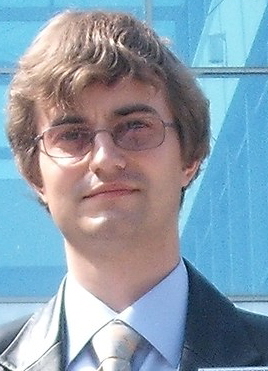 кандидат юридичних наук, старший викладач кафедри кримінально-правових дисциплін та міжнародного кримінального права Ужгородського національного університету, керівник Центру правової інформації та консультацій Громадської організації «Простір молоді».Народився 9 січня 1989 року в смт. Великий Березний Закарпатської області. У 2006 році закінчив Великоберезнянську гімназію. У 2011 році закінчив магістратуру юридичного факультету Закарпатського державного університету (з 01.07.2013 – ДВНЗ «Ужгородський національний університет»). З 2011 по 2014 рр. - навчання в аспірантурі Ужгородського національного університету за спеціальністю 12.00.08 «Кримінальне право та кримінологія; кримінально-виконавче право». Протягом навчання двічі (у студентські роки та під час навчання в аспірантурі) був стипендіатом іменної академічної стипендії Президента України, переможцем низки всеукраїнських наукових конкурсів, учасником міжнародних та всеукраїнських конференцій, семінарів та форумів.У 2015 році захистив дисертацію на здобуття наукового ступеню кандидата юридичних наук за темою «Криміногенні процеси у сфері корпоративних відносин: кримінологічна характеристика, детермінація та запобігання» (науковий керівник – доктор юридичних наук, професор Попович Володимир Михайлович). З цього часу працює викладачем юридичного факультету Ужгородського національного університету, займається юридичною журналістикою та практичною діяльністю у сфері права.Автор понад 40 наукових та більше 100 публіцистичних публікацій на актуальні теми вітчизняного законодавства.Цей довідник виготовлено та розтиражовано в рамках проекту «Безоплатна правова допомога для гірських громад Великоберезнянщини», який виконується за підтримки Проекту «Доступна та якісна правова допомога в Україні», що впроваджується Канадським бюро міжнародної освіти за підтримки Уряду Канади та Програмної ініціативи «Права людини та правосуддя» Міжнародного фонду «Відродження».Проект «Доступна та якісна правова допомога в Україні» – проект міжнародної технічної допомоги, що впроваджується протягом 2014 – 2018 рр. Проект фінансується Міністерством міжнародних справ Канади, впроваджується Канадським бюро міжнародної освіти у партнерстві з Координаційним центром з надання правової допомоги.Проект має на меті покращення рівного доступу до правосуддя для населення України (особливо представників вразливих верств) шляхом підтримки впровадження системи безоплатної правової допомоги та підвищення рівня обізнаності населення щодо прав на отримання безоплатної правової допомоги.Міжнародний фонд «Відродження» - однією з найбільших благодійних фундацій в Україні. Фонд засновано фінансистом і філантропом Джорджем Соросом.Програмна ініціатива фонду «Права людини та правосуддя» - має на меті запобігати порушенням прав людини, сприяти впровадженню в Україні ефективного антидискримінаційного законодавства та практики, сприяти доступу малозабезпечених і вразливих груп до правосуддя та правової допомоги.ЗАПИТна доступ до публічної інформації Відповідно до ст.212-3 КУпАП неправомірна відмова в наданні інформації, несвоєчасне або неповне надання інформації, надання інформації, що не відповідає дійсності, необґрунтоване віднесення інформації до інформації з обмеженим доступом, неоприлюднення інформації, обов’язкове оприлюднення якої передбачено законодавством, - тягне за собою накладення штрафу на посадових осіб від двадцяти п'яти до п'ятдесяти неоподатковуваних мінімумів доходів громадян (від 425 до 850 грн).ДоросліДоросліДіти від 6 до 18 років (грн)Діти від 6 до 18 років (грн)Діти до 6 роківДіти до 6 роківНепрацездатніНепрацездатніПрожит-ковий мінімумГаранто-ваний прожит-ковий мінімумПрожит-ковий мінімумГаранто-ваний прожит-ковий мінімумПрожит-ковий мінімумГаранто-ваний прожит-ковий мінімумПрожит-ковий мінімумГаранто-ваний прожит-ковий мінімумЗ 1 січня 20161378,00298,381455,001236,751167,00991,951074,001074,00З 1 травня 20161450,00304,501531,001301,351228,001043,801130,001130,00З 1 грудня 20161600,00336,001689,001435,651355,001151,751247,001247,00Категорія чорнобильцівВиди та перелік пільгПриміткаМедичні пільгиМедичні пільгиМедичні пільгиДля всіх категорійБезплатне придбання ліків за рецептами лікарів.Безплатне позачергове зубопротезування (за винятком зубопротезування із дорогоцінних металів та прирівняних по вартості до них).Ці пільги поширюються також на неповнолітніх дітей померлих громадян, віднесених до категорій 1, 2, 3 смерть яких пов'язана з Чорнобильською катастрофою.Для всіх категорійКористування при виході на пенсію та зміні місця роботи поліклініками, до яких вони були прикріплені під час роботи.Це право надається також дружині (чоловіку) померлого громадянина, смерть якого пов'язана з Чорнобильською катастрофою, або опікуну (на час опікунства) дітей померлого.Для всіх категорійПершочергове обслуговування у лікувально-профілактичних закладах та аптеках.Щорічне медичне обслуговування, диспансеризація із залученням необхідних спеціалістів, лікування в спеціалізованих стаціонарах.-Для 
категорії 1Позачергове щорічне безплатне забезпечення санаторно-курортними путівками шляхом надання щорічної грошової допомоги для компенсації вартості путівок за надання послуг із санаторно-курортного лікування чи одержання за їх бажанням грошової компенсації у розмірі середньої вартості путівки в Україні.Розмір щорічної грошової допомоги, щорічний розмір середньої вартості путівки в Україні визначаються законом про Держбюджет на відповідний рік.Для 
категорії 1Одержання лікарняного листка на весь період лікування в санаторіях і спеціалізованих лікувальних закладах з урахуванням часу проїзду туди й назад, з виплатою допомоги по державному соціальному страхуванню незалежно від того, ким і за чий рахунок видано путівку.-Трудові пільгиТрудові пільгиТрудові пільгиДля всіх категорійВиплата допомоги по тимчасовій непрацездатності в розмірі 100 % середньої заробітної плати незалежно від страхового стажу.Надається також дружині (чоловіку) померлого громадянина, смерть якого пов'язана з Чорнобильською катастрофою, або опікуну (на час опікунства) дітей померлого.Для 
категорій 1,2Переважне право на залишення на роботі при Пивільненні працівників у зв'язку із змінами в організації виробництва і праці, в тому числі при ліквідації, реорганізації або перепрофілюванні підприємства, установи, організації, скороченні чисельності або штату працівників, а також на працевлаштування.Надається також дружині (чоловіку) померлого громадянина, смерть якого пов'язана з Чорнобильською катастрофою, або опікуну (на час опікунства) дітей померлого.Для 
категорій 1,2Використання чергової відпустки у зручний для них час, а також отримання додаткової відпустки із збереженням заробітної плати строком 14 робочих днів на рік.-Для 
категорії 1Виплата працюючим інвалідам допомоги по тимчасовій непрацездатності до 4 місяців підряд або до 5 місяців у календарному році;-Для 
категорії 2Відшкодування у встановленому законодавством порядку втраченого заробітку, який вони мали до ушкодження здоров'я, якщо захворювання або каліцтво, що виникли у зв'язку з виконанням робіт, пов'язаних з ліквідацією наслідків аварії на ЧАЕС, призвели до стійкої втрати професійної працездатності (без встановлення інвалідності), що встановлено уповноваженою медичною комісією.-Длякатегорії 3Щорічне отримання відпустки до 14 робочих днів без збереження заробітної плати одному з батьків, які мають неповнолітніх дітей і проживають на територіях зон радіоактивного забруднення.-Житлово-комунальні пільгиЖитлово-комунальні пільгиЖитлово-комунальні пільгиДля 
категорій 1,250-% знижка плати за користування житлом (квартирної плати, плати за утримання будинків), комунальними послугами (газ, електрична і теплова енергія, водопостачання, водовідведення та інші послуги) у межах середніх норм споживання, передбачених законом, телефоном (абонентна плата, оплата послуг електрозв'язку за місцеві телефонні розмови з квартирних телефонів).Особам, які проживають у будинках, що не мають центрального опалення, відшкодовується 50 % вартості палива, придбаного в межах норм, встановлених для продажу населенню. У разі проживання у гуртожитку оплата за проживання провадиться у розмірі 50 % встановленої плати.Зазначені пільги надаються також членам сімей чорнобильців, які проживають у жилих будинках (квартирах) усіх форм власності в межах норм, передбачених законом.Для 
категорій 1,2Передача безплатно в приватну власність займаних ними та їх сім'ями квартир (будинків) державного та громадського житлового фонду незалежно від того, чи є зазначена особа наймачем чи членом сім'ї наймача. Зазначена пільга може бути використана один раз.Надається також дружині (чоловіку) померлого громадянина, смерть якого пов'язана з Чорнобильською катастрофою, або опікуну (на час опікунства) дітей померлогоДля 
категорії 1Позачергове забезпечення жилою площею осіб, які потребують поліпшення житлових умов (включаючи сім'ї загиблих або померлих громадян). Особи, зазначені в цьому пункті, забезпечуються жилою площею протягом року з дня подання заяви, для чого місцеві ради щорічно виділяють 15 % усього збудованого житла (в тому числі підприємствами, установами, організаціями незалежно від форми власності).Цим правом можна скористатися лише один раз.Для 
категорії 1Позачергове встановлення телефону з оплатою 50 % вартості його встановлення.-Для 
категорії 2Першочергове встановлення телефону з оплатою 
50 % вартості його встановлення.-Для 
категорії 3Відшкодування 50 % вартості палива, придбаного в межах норм, встановлених для продажу населенню, особам, які проживають на територіях радіоактивного забруднення до відселення у будинках, що не мають центрального опалення.-Покращення житлових умовПокращення житлових умовПокращення житлових умовДля всіх категорійОбов’язкове (протягом року після подання заяви) відведення місцевими радами земельних ділянок для індивідуального житлового будівництва для тих, хто потребує поліпшення житлових умов та перебуває на квартирному обліку, а також відведення земельних ділянок для ведення особистого підсобного господарства, садівництва і городництва, будівництва індивідуальних гаражів і дач.Це право надається також дружині (чоловіку) померлого громадянина, смерть якого пов'язана з Чорнобильською катастрофою, або опікуну (на час опікунства) дітей померлогоДля 
категорій 1,2Позачерговий протягом року вступ до житлово-будівельних (житлових) кооперативів для тих, хто потребує поліпшення житлових умов, до кооперативів по будівництву та експлуатації колективних гаражів, стоянок для транспортних засобів та їх технічного обслуговування, до садівницьких товариств, а також право на позачергове придбання садових будинків або матеріалів для їх будівництва, для індивідуальної забудови.Цим правом можна скористатися лише один раз.Це право також надається дружині (чоловіку) померлого громадянина, смерть якого пов'язана з Чорнобильською катастрофою, або опікуну (на час опікунства) дітей померлого.Для 
категорії 2Позачергове забезпечення жилою площею осіб, які потребують поліпшення житлових умов.Цим правом можна скористатися лише один раз.Для 
категорії 3Першочерговий вступ до житлово-будівельних (житлових) кооперативів для тих, хто потребує поліпшення житлових умов.Взяття на квартирний облік громадян, які проживають у комунальних квартирах, незалежно від розміру жилої площі.Передача в особисту власність жилих будинків та жилих приміщень державного і громадського житлового фонду, в які відселені або самостійно переселилися громадяни відповідно до статті 4 Закону, незалежно від розміру займаної площі.Передача громадянам, які відпрацювали на території зони гарантованого добровільного відселення не менш як три роки, безплатно в приватну власність квартир (будинків) державного та громадського житлового фонду, які вони займають у цій зоні.-Транспортні пільгиТранспортні пільгиТранспортні пільгиДля 
категорії 1Позачергове безоплатне забезпечення автомобілем інвалідів I групи незалежно від наявності медичних показань та інвалідів II групи за наявності медичних показань для забезпечення автомобілем, відсутності у них протипоказань до керування автомобілем; позачергове пільгове забезпечення автомобілем інвалідів II групи за наявності медичних показань та протипоказань до керування з правом передачі керування автомобілем члену сім'ї. Інваліди II групи за відсутності відповідних медичних показань мають право на безоплатне або на пільгових умовах забезпечення автомобілем, а також інваліди III групи за наявності медичних показань - на забезпечення автомобілем та відсутності протипоказань до керування ним - на пільгових умовах у порядку загальної чергиПорядок та умови забезпечення автомобілем визначаються Кабінетом Міністрів України;Для 
категорії 1Безплатне користування всіма видами міського та приміського транспорту (крім таксі, в яких число посадочних місць для пасажирів не більше 9) на території України.Безплатний проїзд один раз на рік до будь-якого пункту України і назад автомобільним або повітряним, або залізничним, або водним транспортом з правом першочергового придбання квитків.-Для 
категорії 250-% знижка вартості проїзду один раз на рік до будь-якого пункту України і назад автомобільним, або повітряним, або залізничним, або водним транспортом.Безплатне користування всіма видами міського та приміського транспорту (крім таксі) на території України для учасників ліквідації наслідків аварії на ЧАЕС, які належать до категорії 2.-Освітні пільгиОсвітні пільгиОсвітні пільгиДля всіх категорійПозачергове обов'язкове забезпечення їх дітей місцями у дошкільних закладах незалежно від відомчої підпорядкованості.Це право поширюється також на неповнолітніх дітей померлих громадян, віднесених до категорій 1, 2, 3, смерть яких пов'язана з Чорнобильською катастрофою.Для 
категорій 1,2Вступ поза конкурсом до державних вищих закладів освіти, професійно-технічних закладів освіти та на курси для професійного навчання з обов'язковим наданням гуртожитку на час навчання тим, хто не має житла, і виплатою підвищеної стипендії в порядку та розмірах, встановлених Кабінетом Міністрів України, незалежно від місця навчання на території України. Особи, які закінчили середні та професійно-технічні заклади освіти з відзнакою (відмінними оцінками), приймаються без екзаменів до державних вищих закладів освіти за результатами співбесіди. Зазначені особи навчаються в цих закладах освіти за рахунок держави.Це право поширюється також на неповнолітніх дітей громадян, віднесених до категорій 1, 2, 3.Для 
категорії 3Зарахування поза конкурсом при одержанні позитивних оцінок на вступних екзаменах у заклади освіти осіб з числа потерпілих від Чорнобильської катастрофи, які проживають на територіях радіоактивного забруднення і направлені на навчання згідно з планом цільової підготовки або договорами з підприємствами. Зазначені особи навчаються за рахунок держави.Студентам із числа потерпілих від Чорнобильської катастрофи гарантується надання гуртожитку, якщо вони не мають житла, а також виплата підвищеної стипендії в порядку та розмірах, встановлених КМУ, незалежно від місця навчання на території України;-Податкові пільгиПодаткові пільгиПодаткові пільгиДля 
категорій 1,2Зі сплати податків, зборів, мита та інших платежів до бюджету відповідно до податкового та митного законодавства.-Для 
категорії 3Звільнення від плати за землю.-Соціальні послуги та сфера обслуговуванняСоціальні послуги та сфера обслуговуванняСоціальні послуги та сфера обслуговуванняДля всіх категорійПозачергове влаштування в заклади соціального захисту, а також на обслуговування службами соціального захисту вдома, якщо хворий не має близьких родичів, які проживають з ним.У разі неможливості організації такого обслуговування закладами соціального захисту відшкодовуються витрати, пов'язані з доглядом за хворим.Це право поширюється також на неповнолітніх дітей, дружину (чоловіка) або опікуна (на час опікунства) дітей померлих громадян, віднесених до категорій 1, 2, 3, смерть яких пов'язана з Чорнобильською катастрофою.Для 
категорій 1,2Першочергове обслуговування на підприємствах, в установах, організаціях зв'язку, технічного обслуговування і ремонту транспортних засобів, служби побуту, торгівлі, громадського харчування, житлово-комунального господарства, міжміського транспорту.Першочергове придбання промислових товарів підвищеного попиту, в тому числі легкового автомобіля, мотоцикла, моторного човна, телевізора, холодильника, меблів, пральної машини, пилососа у порядку, встановленому КМУ-Для 
категорії 1Забезпечення продуктами харчування за медичними нормами з обов'язковим прикріпленням до відповідних магазинів за місцем проживання. Компенсується 50 процентів вартості продуктів харчування за медичними нормами, встановлюваними МОЗ.-Для 
категорії 2Забезпечення продуктами харчування за фізіологічними нормами з обов'язковим прикріпленням до відповідних магазинів за місцем проживання. Компенсується 25 процентів вартості продуктів харчування за фізіологічними нормами, встановлюваними МОЗ.-Для 
категорії 3Пріоритетне забезпечення промисловими товарами тривалого користування, перелік і порядок продажу яких визначається КМУ.Робочий об’єм циліндрів двигунаСтавка акцизного податку за 1 куб. см об’єму циліндрів двигунаЗагальна сума акцизу за одне автоТранспортні засоби з двигуном внутрішнього згоряння з іскровим запалюванням та з кривошипно-шатунним механізмом:Транспортні засоби з двигуном внутрішнього згоряння з іскровим запалюванням та з кривошипно-шатунним механізмом:Транспортні засоби з двигуном внутрішнього згоряння з іскровим запалюванням та з кривошипно-шатунним механізмом:Не більше 1000 куб. см0,102 євроДо 102 євроВід 1001 до 1500 куб.см0,063 євроВід 63,06 до 94,50 євроВід 1501 до 2200 куб.см0,267 євроВід 400,77 до 587,50 євроВід 2201 до 3000 куб.см0,276 євроВід 607,48 до 828 євроВід 3001 куб.см і більше2,209 євроВід 6629,21 євроТранспортні засоби з двигуном внутрішнього згоряння із запалюванням від стиснення (дизелем або напівдизелем)Транспортні засоби з двигуном внутрішнього згоряння із запалюванням від стиснення (дизелем або напівдизелем)Транспортні засоби з двигуном внутрішнього згоряння із запалюванням від стиснення (дизелем або напівдизелем)Не більше 1500 куб. см0,103 євроДо 154,50 євроВід 1501 до 2500 куб. см0,327 євроВід 490,82 до 817,50 євроВід 2501 до і більше2,209 євроВід 5524,71 євроНорма статті КУпАППравопорушенняСанкціяч.1 ст. 130а) керування транспортними засобами особами в стані алкогольного, наркотичного чи іншого сп'яніння або під впливом лікарських препаратів, що знижують їх увагу та швидкість реакції,б) передача керування транспортним засобом особі, яка перебуває в стані такого сп'яніння чи під впливом таких лікарських препаратів,в) відмова особи, яка керує транспортним засобом, від проходження огляду на стан сп'яніння або щодо вживання таких лікарських препаратівДля водіїв - штраф у розмірі 10 200 грн з позбавленням права керування транспортними засобами на строк один рік.Для інших осіб (які не мають водійських прав) - штраф у розмірі 10 200 грн.ч.2 ст. 130Повторне протягом року вчинення будь-якого з порушень, передбачених ч.1 ст. 130 КУпАПДля водіїв - штраф у розмірі 20 400 грн з позбавленням права керування транспортними засобами на строк три роки.Для інших осіб - штраф у розмірі 20 400 грн з оплатним вилученням транспортного засобу чи без такого.ч.3 ст. 130Дії, передбачені ч.1 ст. 130 КУпАП, вчинені особою, яка двічі протягом року піддавалась адміністративному стягненню за:а) керування транспортними засобами у стані алкогольного, наркотичного чи іншого сп'яніння або під впливом лікарських препаратів, що знижують її увагу та швидкість реакції,б) за відмову від проходження огляду на стан сп'яніння або щодо вживання таких лікарських препаратів.Для водіїв - штраф у розмірі 40 800 грн з позбавленням права керування транспортними засобами на строк десять років.Для інших осіб - штраф у розмірі 40 800 грн з оплатним вилученням транспортного засобу чи без такого.ч.4 ст.130Вживання водієм транспортного засобу після ДТП за його участю алкоголю, наркотиків, а також лікарських препаратів, виготовлених на їх основі (крім тих, що входять до офіційно затвердженого складу аптечки або призначені медичним працівником), або після того, як транспортний засіб був зупинений на вимогу поліцейського, до проведення уповноваженою особою медичного огляду з метою встановлення стану сп'яніння або щодо вживання лікарських препаратів, що знижують його увагу та швидкість реакції, чи до прийняття рішення про звільнення від проведення такого оглядуДля водіїв - штраф у розмірі 20 400 грн або адміністративний арешт на строк п'ятнадцять діб, з позбавленням права керування транспортними засобами на строк три роки.